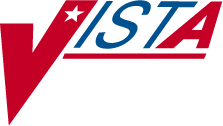 INPATIENT MEDICATIONSPHARMACIST’S USER MANUALVersion 5.0January 2005(Revised April 2011)Department of Veterans Affairs Product Development Revision History	Each time this manual is updated, the Title Page lists the new revised date and this page describes the changes. If the Revised Pages column lists “All,” replace the existing manual with the reissued manual. If the Revised Pages column lists individual entries (e.g., 25, 32), either update the existing manual with the Change Pages Document or print the entire new manual.(This page included for two-sided copying.)Table of Contents(This page included for two-sided copying.)The Intervention menu hidden action is available to the Medication Profile and Detailed Order List Manager screens when utilizing the following options:Inpatient Order Entry [PSJ OE]Non-Verified/Pending Orders [PSJU VBW]Order Entry [PSJU NE]Order Entry (IV) [PSJI ORDER]The following actions are available while in the Unit Dose Order Entry Profile.The following actions are available while viewing an order.(This page included for two-sided copying.)The next example shows the Ward Group Sort option ^OTHER that lists patients for whom orders are available for processing.Example: Ward Group Sort option ^OTHERExample: After selecting a patient:Example: After selection, an order (if selected):After selecting a patient or an order, a profile prompt is displayed asking the pharmacist to choose a profile for the patient. The pharmacist can choose a short, long, or no profile. If NO profile is chosen, the orders for the patient selected will be displayed, for finishing or verification, by login date with the earliest date showing first. When a Unit Dose order has a STAT priority, this order will always be displayed first in the order view and will be displayed in blinking reverse video. If a profile is chosen, the orders will be selected from this list for processing (any order may be selected). The following example displays a short profile.Example: Short Profile+	Enter ?? for more actions 	report continues 	(This page included for two-sided copying.)Example: Short Profile (continued)Enter ?? for more actionsEnter ?? for more actionsThe pharmacist can enter a Patient Action at the “Select Action: Quit//” prompt in the Action Area of the screen or choose a specific order or orders. When the pharmacist holds the PSJ RPHARM key, it will be possible to take any available actions on selected Unit Dose or IV orders.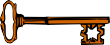 Inpatient Order Entry[PSJ OE]The Inpatient Order Entry option allows the pharmacist to create, edit, renew, hold, and discontinue Unit Dose and IV orders, as well as put existing IV orders on call for any patient, while remaining in the Unit Dose Medications module.When the user accesses the Inpatient Order Entry option from the Unit Dose Medications module for the first time within a session, a prompt is displayed to select the IV room in which to enter orders. When only one active IV room exists, the system will automatically select that IV room. The user is then given the label and report devices defined for the IV room chosen. If no devices have been defined, the user will be given the opportunity to choose them. If this option is exited and then re-entered within the same session, the current label and report devices are shown. The following example shows the option re-entered during the same session.Example: Inpatient Order EntryAt the “Select PATIENT:” prompt, the user can enter the patient’s name or enter the first letter of the patient’s last name and the last four digits of the patient’s social security number (e.g., P0001). The Patient Information Screen is displayed:Example: Patient Information ScreenThe pharmacist can now enter a Patient Action at the “Select Action: View Profile//” prompt in the Action Area of the screen.Patient ActionsThe Patient Actions are the actions available in the Action Area of the List Manager Screen. These actions pertain to the patient information and include editing, viewing, and new order entry.Patient Record UpdateThe Patient Record Update action allows editing of the Inpatient Narrative and the Patient’s Default Stop Date and Time for Unit Dose Order entry.Example: Patient Record UpdateEnter ?? for more actionsThe “INPATIENT NARRATIVE: INP NARR...//” prompt allows the pharmacist to enter information in a free text format, up to 250 characters.The “UD DEFAULT STOP DATE/TIME:” prompt is the date and time entry to be used as the default value for the STOP DATE/TIME of the Unit Dose orders during order entry and renewal processes. This value is used only if the corresponding ward parameter is enabled. The order entry and renewal processes will sometimes change this date and time.Note: If the Unit Dose order, being finished by the pharmacist, is received from CPRS and has a duration assigned, the UD DEFAULT STOP DATE/TIME is displayed as the Calc Stop Date/Time.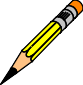 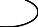 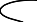 When the SAME STOP DATE ON ALL ORDERS parameter is set to Yes, the module will assign the same default stop date for each patient. This date is initially set when the first order is entered for the patient, and can change when an order for the patient is renewed. This date is shown as the default value for the stop date of each of the orders entered for the patient.Note: If this parameter is not enabled, the user can still edit a patient’s default stop date. Unless the parameter is enabled, the default stop date will not be seen or used by the module.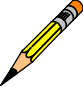 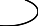 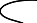 Examples of Valid Dates and Times:JAN 20 1957 or 20 JAN 57 or 1/20/57 or 012057T (for TODAY), T+1 (for TOMORROW), T+2, T+7, etc.T-1 (for YESTERDAY), T-3W (for 3 WEEKS AGO), etc.If the year is omitted, the computer uses CURRENT YEAR. Two-digit year assumes no more than 20 years in the future, or 80 years in the past.If only the time is entered, the current date is assumed.Follow the date with a time, such as JAN 20@10, T@10AM, 10:30, etc.The pharmacist may enter a time, such as NOON, MIDNIGHT, or NOW.The pharmacist may enter NOW+3' (for current date and time Plus 3 minutes *Note--the Apostrophe following the number of minutes)Time is REQUIRED in this response.New Order EntryThe New Order Entry action allows the pharmacist to enter new Unit Dose or IV orders for the patient, depending upon the order option selected (Order Entry, Non-Verified/Pending Orders, or Inpatient Order Entry). Only one user is able to enter new orders on a selected patient due to the patient lock within the VistA applications. This minimizes the chance of duplicate orders.For Unit Dose order entry, a response must be entered at the “Select DRUG:” prompt. The pharmacist can select a particular drug or enter a pre-defined order set.Depending on the entry in the “Order Entry Process:” prompt in the Inpatient User Parameters Edit option, the pharmacist will enter a regular or abbreviated order entry process. The abbreviated order entry process requires entry into fewer fields than regular order entry. Beside each of the prompts listed below, in parentheses, will be the word regular, for regular order entry and/or abbreviated, for abbreviated order entry.“Select DRUG:” (Regular and Abbreviated)Pharmacists select Unit Dose medications directly from the DRUG file. The Orderable Item for the selected drug will automatically be added to the order, and all Dispense Drugs entered for the order must be linked to that Orderable Item. If the Orderable Item is edited, data in the DOSAGE ORDERED field and the DISPENSE DRUG field will be deleted. If multiple Dispense Drugs  are needed in an order, they may be entered by selecting the DISPENSE DRUG field from the edit list before accepting the new order. After Dispense Drugs are selected and the order is accepted, they will be checked against the patient’s current medications for duplicate therapy, drug-drug/drug-allergy interactions, and the three CPRS order checks that are new. (See SectionOrder Checks for more information.)Note: No special order checks are performed for specific drugs (e.g., Clozapine). Orders for Clozapine or similar special medications entered through Inpatient Medications will not yield the same results that currently occur when the same order is entered through Outpatient Pharmacy (including eligibility checks and national rollup to National Clozapine Coordinating Center (NCCC) package). Any patients requiring special monitoring should also have an order entered through Outpatient Pharmacy at this time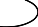 The pharmacist can enter an order set at this prompt. An order set is a group of pre-written orders. The maximum number of orders is unlimited. Order sets are created and edited using the Order Set Enter/Edit option found under the Supervisor’s Menu.Order sets are used to expedite order entry for drugs that are dispensed to all patients in certain medical practices or for certain procedures. Order sets are designed to be used when a recognized pattern for the administration of drugs can be identified. For example:A pre-operative series of drugs administered to all patients undergoing a certain surgical procedure.A certain series of drugs to be dispensed to all patients prior to undergoing a particular radiographic procedure.A certain group of drugs, prescribed by a physician for all patients, that is used for treatment on a certain medical ailment or emergency.Order sets allow rapid entering of this repetitive information, expediting the whole order entry process. Experienced users might want to set up most of their common orders as order sets.Order set entry begins like other types of order entry. At the “Select DRUG:” prompt, S.NAME should be entered. The NAME represents the name of a predefined order set. The characters S. tell the software that this will not be a single new order entry for a single drug, but a set of orders for multiple drugs. The S. is a required prefix to the name of the order set. When the user types the characters S.?, a list of the names of the order sets that are currently available will be displayed. If S. (<Spacebar> and <Enter>) is typed, the previous order set is entered.After the entry of the order set, the software will prompt for the Provider’s name and Nature of Order. After entry of this information, the first order of the set will be entered automatically. The options available are different depending on the type of order entry process that is enabled– regular, abbreviated, or ward. If regular or abbreviated order entry is enabled, the user will be shown one order at a time, all fields for each order of the order set and then the “Select Item(s): Next Screen//” prompt. The user can then choose to take an action on the order. Once an action is taken or bypassed, the next order of the order set will automatically be entered. After entry of all the orders in the order set, the software will prompt for more orders for the patient. At this point, the user can proceed exactly as in new order entry, and respond accordingly. When a drug is chosen, if an active drug text entry for the Dispense Drug and/or Orderable Item linked to this drug exists, then the prompt, “Restriction/Guideline(s) exist. Display?:” will be displayed along with the corresponding defaults. The drug text indicator will be <DIN> and will be displayed on the right hand corner on the same line as the Orderable Item. This indicator will be highlighted.If the Dispense Drug or Orderable Item has a non-formulary status, this status will be displayed on the screen as “*N/F*” beside the Dispense Drug or Orderable Item.“DOSAGE ORDERED:” (Regular and Abbreviated)To allow pharmacy greater control over the order display shown for Unit Dose orders on profiles, labels, MARs, etc., the DOSAGE ORDERED field is not required if only one Dispense Drug exists in the order. If more than one Dispense Drug exists for the order, then this field is required.When a Dispense Drug is selected, the selection list/default will be displayed based on the Possible Dosages and Local Possible Dosages.Example: Dispense Drug with Possible DosagesAll Local Possible Dosages will be displayed within the selection list/default.Example: Dispense Drug with Local Possible DosagesNote: If an order contains multiple Dispense Drugs, Dosage Ordered should contain the total dosage of the medication to be administered.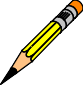 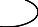 The user has the flexibility of how to display the order view on the screen. When the user has chosen the drug and when no Dosage Ordered is defined for an order, the order will be displayed as:Example: Order View Information when Dosage Ordered is not DefinedWhen the user has chosen the drug and Dosage Ordered is defined for the order, it will be displayed as:Example: Order View Information when Dosage Ordered is DefinedThe DOSAGE ORDERED and the UNITS PER DOSE fields are modified to perform the following functionality:Entering a new backdoor order:If the Dosage Ordered entered is selected from the Possible Dosages or the Local Possible Dosages, the user will not be prompted for the Units Per Dose. Either the BCMA Units Per Dose or the Dispense Units Per Dose, defined under the Dispense Drug, will be used as the default for the Units Per Dose.If a free text dose is entered for the Dosage Order, the user will be prompted for the Units Per Dose. A warning message will display when the entered Units Per Dose does not seem to be compatible with the Dosage Ordered. The user will continue with the next prompt.Finishing a pending order:If the Dosage Ordered was selected from the Possible Dosages or the Local Possible Dosages, either the BCMA Units Per Dose or the Dispense Units Per Dose, defined under the Dispense Drug, will be used as the default for the Units Per Dose.If a free text dose was entered for the pending order, the UNITS PER DOSE field will default to 1. A warning message will display when the Units Per Dose does not seem to be compatible with the Dosage Ordered when the user is finishing/verifying the order.Editing an order:1. Any time the DOSAGE ORDERED or the UNITS PER DOSE field is edited, a check will be performed and a warning message will display when the Units Per Dose does not seem to be compatible with the Dosage Ordered. Neither field will be automatically updated.The Nature of Order abbreviation will display on the order next to the Provider’s Name. The abbreviations will be in lowercase and enclosed in brackets. Written will display as [w], telephoned as [p], verbal as [v], policy as [i], electronically entered as [e], and service correction as [s]. If the order is electronically signed through the CPRS package AND the CPRS patch OR*3*141 is installed on the user’s system, then [es] will appear next to the Provider’s Name instead of the Nature of Order abbreviation.Example: New Order EntryEnter ?? for more actions 	report continues 	Example: New Order Entry (continued)+	Enter ?? for more actions+	Enter ?? for more actionsExample: New Order Entry (continued)Detailed Allergy/ADR ListThe Detailed Allergy/ADR List action displays a detailed listing of the selected item from the patient’s Allergy/ADR List. Entry to the Edit Allergy/ADR Data option is provided with this list also.Enter/Edit Allergy/ADR DataProvides access to the Adverse Reaction Tracking (ART) package to allow entry and/or edit of allergy adverse reaction data for the patient. See the Allergy package documentation for more information on Allergy/ADR processing.Select AllergyAllows the user to view a specific allergy.Intervention Menu This option is only available to those users who hold the PSJ RPHARM key.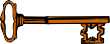 The Intervention Menu action allows entry of new interventions and existing interventions to be edited, deleted, viewed, or printed. Each kind of intervention will be discussed and an example will follow.New: This option is used to add an entry into the APSP INTERVENTION file.Example: New InterventionEnter ?? for more actionsPU Patient Record Update	NO New Order Entry DA Detailed Allergy/ADR List	IN Intervention Menu VP View ProfileSelect Action: View Profile// IN	Intervention Menu--- Intervention Menu ---DI	Delete Pharmacy Intervention	PO	Print Pharmacy Intervention ED	Edit Pharmacy Intervention	VP	View Pharmacy Intervention NE	Enter Pharmacy InterventionSelect Item(s): NE	Enter Pharmacy InterventionSelect APSP INTERVENTION INTERVENTION DATE: T	SEP 22, 2000Are you adding 'SEP 22, 2000' as a new APSP INTERVENTION (the 155TH)? No// Y(Yes)APSP INTERVENTION PATIENT: PSJPATIENT2,TWO	02-22-42	000000002	N SC VETERANAPSP INTERVENTION DRUG: WARWARFARIN 10MG	BL100	TABWARFARIN 10MG U/D	BL100	TAB **AUTO STOP 2D**WARFARIN 2.5MG	BL100	TABWARFARIN 2.5MG U/D	BL100	TAB **AUTO STOP 2D**WARFARIN 2MG	BL100		TAB Press <RETURN> to see more, '^' to exit this list, OR CHOOSE 1-5: 1 WARFARIN 10MG			BL100		TAB PROVIDER:		PSJPROVIDER,ONE		PROVINSTITUTED BY: PHARMACY// <Enter> PHARMACY INTERVENTION:	ALLERGYRECOMMENDATION:	NO CHANGE WAS PROVIDER CONTACTED: N NO RECOMMENDATION ACCEPTED: Y YES FINANCIAL COST:REASON FOR INTERVENTION:1>ACTION TAKEN:1>CLINICAL IMPACT:1>FINANCIAL IMPACT:1>Select Item(s):Edit: This option is used to edit an existing entry in the APSP INTERVENTION file.Example: Edit an InterventionEnter ?? for more actionsPU Patient Record Update	NO New Order EntryDA Detailed Allergy/ADR List	IN Intervention Menu VP View ProfileSelect Action: View Profile// IN	Intervention Menu--- Intervention Menu ---DI	Delete Pharmacy Intervention	PO	Print Pharmacy Intervention ED	Edit Pharmacy Intervention	VP	View Pharmacy Intervention NE	Enter Pharmacy InterventionSelect Item(s): ED Edit Pharmacy InterventionSelect INTERVENTION:T	SEP 22, 2000	PSJPATIENT2,TWO WARFARIN 10MG INTERVENTION DATE: SEP 22,2000// <Enter>PATIENT: PSJPATIENT2,TWO// <Enter> PROVIDER: PSJPROVIDER,ONE // <Enter> PHARMACIST: PSJPHARMACIST,ONE // <Enter> DRUG: WARFARIN 10MG// <Enter>INSTITUTED BY: PHARMACY// <Enter> INTERVENTION: ALLERGY// <Enter> OTHER FOR INTERVENTION:1>RECOMMENDATION: NO CHANGE// <Enter>OTHER FOR RECOMMENDATION:1>WAS PROVIDER CONTACTED: NO// <Enter>PROVIDER CONTACTED:RECOMMENDATION ACCEPTED: YES// <Enter>AGREE WITH PROVIDER: <Enter>FINANCIAL COST:REASON FOR INTERVENTION:1>ACTION TAKEN:1>CLINICAL IMPACT:1>FINANCIAL IMPACT:1>Delete: This option is used to delete an entry from the APSP INTERVENTION file. The pharmacist may only delete an entry that was entered on the same day.Example: Delete an InterventionView: This option is used to display Pharmacy Interventions in a captioned format.Example: View an InterventionPrint: This option is used to obtain a captioned printout of Pharmacy Interventions for a certain date range. It will print out on normal width paper and can be queued to print at a later time.Example: Print an InterventionEnter ?? for more actionsPU Patient Record Update	NO New Order Entry DA Detailed Allergy/ADR List	IN Intervention Menu VP View ProfileSelect Action: View Profile// IN	Intervention Menu--- Intervention Menu ---DI	Delete Pharmacy Intervention	PO	Print Pharmacy Intervention ED	Edit Pharmacy Intervention	VP	View Pharmacy Intervention NE	Enter Pharmacy InterventionSelect Item(s): PO	Print Pharmacy Intervention* Previous selection: INTERVENTION DATE equals 7/2/96 START WITH INTERVENTION DATE: FIRST// T (SEP 22, 2000) GO TO INTERVENTION DATE: LAST// T (SEP 22, 2000)DEVICE: <Enter>  NT/Cache virtual TELNET terminal	Right Margin: 80// PHARMACY INTERVENTION LISTING	SEP 22,2000 09:20	PAGE 1INTERVENTION: ALLERGYINTERVENTION DATE: SEP 22,2000	PATIENT: PSJPATIENT2,TWO PROVIDER: PSJPROVIDER,ONE	PHARMACIST: PSJPHARMACIST,ONEDRUG: WARFARIN 10MG	INSTITUTED BY: PHARMACY RECOMMENDATION: NO CHANGEWAS PROVIDER CONTACTED: NO	RECOMMENDATION ACCEPTED:	YES PROVIDER CONTACTED:SUBTOTAL	1SUBCOUNT	1TOTAL	1COUNT	1View ProfileThe View Profile action allows selection of a Long, Short, or NO profile for the patient. The profile displayed in the Inpatient Order Entry and Non-Verified/Pending Orders options will include IV and Unit Dose orders. The long profile shows all orders, including discontinued and expired orders. The short profile displays recently discontinued/expired orders based on HOURS OF RECENTLY DC/EXPIRED parameter values found in the system and ward parameter files.Example: Profile ViewThe HOURS OF RECENTLY DC/EXPIRED field (#7) has been created in the INPATIENT WARD PARAMETERS file (#59.6). The Inpatient Medications profiles will display the recently discontinued/expired orders that fall within the number of hours specified in this field. The value defined in this field will take precedence over the Inpatient System parameter.  The inpatient ward parameter allows for a minimum value of one (1) hour and a maximum value of one hundred twenty (120) hours. The Inpatient Ward Parameters Edit [PSJ IWP EDIT] option allows the user to edit this new ward parameter. If this parameter is not set the software will use the value in the HOURS OF RECENTLY DC/EXPIRED field (#26.8) in the PHARMACY SYSTEM file (#59.7). If neither parameter is set the software will default to twenty-four (24) hours.The HOURS OF RECENTLY DC/EXPIRED field (#26.8) has been created in the PHARMACY SYSTEM file (#59.7). The Inpatient Medications profiles will display the recently discontinued/expired orders that fall within the number of hours specified in this field. This parameter allows for a minimum value of one (1) hour and a maximum value of one hundred twenty (120) hours. The Systems Parameters Edit [PSJ SYS EDIT] option includes the ability for a user to edit this inpatient site parameter. If neither parameter is set the software will default totwenty-four (24) hours.On the medication profile in the status column, the codes and the action they represent are as follows:Order Status: The current status of the order. These statuses include:A	ActiveNon-VerifiedOn Call (IV orders only) I	IncompleteHP	Placed on hold by provider through CPRS H	Placed on hold via backdoor PharmacyE	ExpiredDP	Discontinued by provider through CPRSDE	Discontinued due to edit via backdoor Pharmacy (Unit Dose orders only)D	Discontinued via backdoor Pharmacy (IV & UD); discontinued due to edit via backdoor Pharmacy (IV)The Status column will also display some additional discontinue type actions performed on the order. The codes and the action they represent are as follows:DF	Discontinued due to edit by a provider through CPRS DD	Auto discontinued due to deathDA	Auto discontinued due to patient movementsSets of Complex Orders with a status of “Pending” or “Non-Verified” will be grouped together in the Profile View. They appear as one numbered list item, as shown in the following examples. Once these orders are made active, they will appear individually in the Profile View, with a status of “Active”.If a Unit Dose order has been verified by nursing but has not been verified by pharmacy, it will be listed under the ACTIVE heading with an arrow (->) to the right of its number. A CPRS Med Order will have a “DONE” priority and will display a “d” to the right of the number on all profiles. These orders will display with active orders under the Active header until the pharmacist verifies them.Orders may be selected by choosing the Select Order action, or directly from the profile using the number displayed to the left of the order. Multiple orders may be chosen by entering the numbers for each order to be included, separated by commas (e.g., 1,2,3), or a range of numbers using the dash (e.g., 1-3).Note: The START DATE and DRUG sort may be reversed using the INPATIENT PROFILE ORDER SORT field in the INPATIENT USER PARAMETERS file.Example: Pending Complex Order in Profile ViewEnter ?? for more actionsExample: Non-Verified Complex Order in Profile ViewEnter ?? for more actionsExample: Active Complex Order in Profile ViewEnter ?? for more actionsPatient InformationThe Patient Information screen is displayed for the selected patient. This header contains the patient’s demographic data, while the list area contains the Allergy/Adverse Reaction data, and Pharmacy Narratives. If an outpatient is selected, all future appointments in clinics that allow Inpatient Medications unit dose orders will display in the list area, too.Example: Patient InformationSelect OrderThe Select Order action is used to take action on a previously entered order by selecting it from the profile, after the patient is selected and length of profile is chosen.Example: Selecting and Displaying an OrderEnter ?? for more actions 	report continues 	Example: Selecting and Displaying an Order (continued)+	Enter ?? for more actionsExample: Order View For An Outpatient With Inpatient Orders+	Enter ?? for more actionsThe list area displays detailed order information and allows actions to be taken on the selected Unit Dose order. A number displayed to the left of the field name identifies fields that may be edited. If a field, marked with an asterisk (*) next to its number, is edited, it will cause this order to be discontinued and a new one created. If a pending order is selected, the system will determine any default values for fields not entered through CPRS and display them along with the data entered by the provider.The BCMA ORDER LAST ACTION field will only display when an action has been performed through BCMA on this order. This information includes the date and time of the action and the BCMA action status. If an asterisk (*) appears after the BCMA status, this indicates an action was taken on the prior order that is linked to this order. Actions, displayed in the Action Area, enclosed in parenthesis are not available to the user. In the example above, the action Verify is not available to the user since it was previously verified. If an order was placed for an Outpatient for a clinic appointment date/time for an appropriate clinic, the Order View screen will display the Clinic and the Clinic Date and Time.Only users with the appropriate keys will be allowed to take any available actions on the Unit Dose or IV order. (See p. 69 under IV.)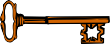 Order ActionsThe Order Actions are the actions available in the Action Area of the List Manager Screen. These actions pertain to the patient’s orders and include editing, discontinuing, verifying, etc.DiscontinueWhen an order is discontinued, the order’s Stop Date/Time is changed to the date/time the action is taken. An entry is placed in the order’s Activity Log recording who discontinued the order and when the action was taken. Pending and Non-verified orders are deleted when discontinued and will no longer appear on the patient’s profile. Please see the Patient Profile section of this document for more discussion about the discontinued statuses available and screen captures of how they appear.Note: Any orders placed through the Med Order Button cannot be discontinued.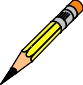 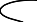 Example: Discontinue an OrderEnter ?? for more actions 	report continues 	Example: Discontinue an Order (continued)+	Enter ?? for more actionsWhen an action of DC (Discontinue) is taken on one child order that is part of a Complex Order, a message will display informing the user that the order is part of a Complex Order, and the user is prompted to confirm that the action will be taken on all of the associated child orders.Example: Discontinue a Complex Order+ Enter ?? for more actions 	report continues 	Example: Discontinue a Complex Order (continued)EditThis action allows modification of any field shown on the order view that is preceded by a number in parenthesis (#).Example: Edit an Order+	Enter ?? for more actionsIf a field marked with an asterisk (*) to the left of the number is changed, the original order will be discontinued, and a new order containing the edited data will be created. The Stop Date/Time of the original order will be changed to the date/time the new edit order is accepted. The old and new orders are linked and may be viewed using the History Log function. When the screen is refreshed, the field(s) that was changed will now be shown in blinking reverse video and “This change will cause a new order to be created” will be displayed in the message window.Example: Verify an OrderEnter ?? for more actions 	report continues 	Example: Verify an Order (continued)+	Enter ?? for more actionsWhen orders have been verified, the pharmacist must provide information for the Pre-Exchange Units Report. After verifying an order, the user is prompted to identify the number of units required before the next cart exchange (pre-exchange units). Information will be requested for each order that has been verified. When the user finishes entering new orders, a Pre-Exchange Report will be printed. The report lists the patients’ name, ward location, room and bed, Orderable Item, Dispense Drug, and pre-exchange needs for each order. This report can be printed to the screen or queued to print on a printer. It is advisable that the user prints a copy on the printer. The default device for the Pre-Exchange Units Report is the PRE-EXCHANGE REPORT DEVICE field in the INPATIENT WARD PARAMETER file. If the pharmacist enters an output device that is different from the device in this file, an option to override the field and define a temporary device for the remainder of this session is displayed. Once the user exits this option, the report cannot be reprinted.Note: The user will have the ability to enter a Progress Note for a “DONE” priority order.To take the orders off of hold, choose this same option and the following will be displayed:Example 2: Take All of a Patient’s Orders Off of HoldNote: Individual orders can be placed on hold or taken off of hold through the Order Entry and Non–Verified/Pending Orders options.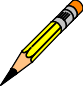 4.1.8. Inpatient Profile[PSJ PR]The Inpatient Profile option allows the user to view the Unit Dose and IV orders of a patient simultaneously. The user can conduct the Inpatient Profile search by ward group, ward, or patient. If the selection to sort is by ward, the administration teams may be specified. The default for the administration team is ALL and multiple teams may be entered. If selecting by ward or ward group, the profile may be sorted by patient name or room-bed. To print Outpatients, the user should select the ward group ^OTHER or print by Patient.When the user accesses this option from the Unit Dose Medications module for the first time within a session, a prompt is displayed to select the IV room. When only one active IV room exists, it will be selected automatically. The user is then given the label and report devices defined for the IV room chosen. If no devices have been defined, the user will be given the opportunity to choose them. If this option is exited and then re-entered within the same session, the current label and report devices are shown.In the following description, viewing a profile by patient is discussed; however, ward and ward group are handled similarly. The orders on the profile are sorted first by status (ACTIVE, NON- VERIFIED, NON-VERIFIED COMPLEX, PENDING RENEWALS, PENDING COMPLEX,PENDING, RECENTLY DISCONTINUED/EXPIRED)then alphabetically by SCHEDULE TYPE.The HOURS OF RECENTLY DC/EXPIRED field (#7) has been created in the INPATIENT WARD PARAMETERS file (#59.6). The Inpatient Medications profiles will display the recently discontinued/expired orders that fall within the number of hours specified in this field. The value defined in this field will take precedence over the Inpatient System parameter.  The inpatient ward parameter allows for a minimum value of one (1) hour and a maximum value of one hundred twenty (120) hours. The Inpatient Ward Parameters Edit [PSJ IWP EDIT] option allows the user to edit this new ward parameter. If this parameter is not set the software will use the value in the HOURS OF RECENTLY DC/EXPIRED field (#26.8) in the PHARMACY SYSTEM file (#59.7). If neither parameter is set the software will default to twenty-four (24) hours.The HOURS OF RECENTLY DC/EXPIRED field (#26.8) has been created in the PHARMACY SYSTEM file (#59.7). The Inpatient Medications profiles will display the recently discontinued/expired orders that fall within the number of hours specified in this field. This parameter allows for a minimum value of one (1) hour and a maximum value of one hundred twenty (120) hours. The Systems Parameters Edit [PSJ SYS EDIT] option includes the ability for a user to edit this inpatient site parameter. If neither parameter is set the software will default totwenty-four (24) hours.On the medication profile in the status column, the codes and the action they represent are as follows:Order Status: The current status of the order. These statuses include:A	ActiveNon-VerifiedOn Call (IV orders only) I	IncompleteHP	Placed on hold by provider through CPRS H	Placed on hold via backdoor PharmacyE	ExpiredDP	Discontinued by provider through CPRSDE	Discontinued due to edit via backdoor Pharmacy (Unit Dose orders only)D	Discontinued via backdoor Pharmacy (IV & UD); discontinued due to edit via backdoor Pharmacy (IV)The Status column will also display some additional discontinue type actions performed on the order. The codes and the action they represent are as follows:DF	Discontinued due to edit by a provider through CPRS DD	Auto discontinued due to deathDA	Auto discontinued due to patient movementsAfter the user selects the patient for whom a profile view is needed, the length of profile is chosen. The user can choose to view a long or short profile or, if the user decides not to view a profile for the chosen patient, “NO Profile” can be selected. When “NO Profile” is chosen, the system will return to the “Select PATIENT:” prompt and the user may choose a new patient.Once the length of profile is chosen, the user can print the patient profile (by accepting the default or typing P at the “SHOW PROFILE only, EXPANDED VIEWS only, or BOTH: Profile//” prompt), an expanded view of the patient profile (by typing E), or both (by typing B). The expanded view lists the details of each order for the patient. The activity logs of the orders can also be printed when the expanded view or both, the expanded view and profile, are chosen.The advantage of this option is that by viewing the combined Unit Dose/IV profile of a patient, the user can quickly determine if any corrections or modifications need to be made for existing or future orders based on Unit Dose or IV medications already being received by the patient.Sometimes the pharmacist must revise a prospective order for a patient based on the Unit Dose or IV medications already prescribed for the patient.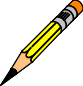 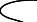 Note: For Unit Dose orders, the long activity log shows all activities of an order, while the short activity log excludes the field changes, and shows only the major activities.Example: Inpatient Profile 	report continues 	Example: Patient InformationThe pharmacist can now enter a Patient Action at the “Select Action: View Profile//” prompt in the Action Area of the screen.Inpatient Order Entry[PSJ OE]The Inpatient Order Entry option allows the pharmacist to complete, create, edit, renew, and discontinue IV and Unit Dose orders, as well as put existing IV and Unit Dose orders on hold for any patient, while remaining in the IV module. The IV orders can also be put on call. This option expedites order entry since the pharmacist is not required to change modules to enter IV and Unit Dose orders.When the user accesses the Inpatient Order Entry option for the first time within a session, a prompt is displayed to select the IV room in which to enter orders. When only one active IV room exists, the system will automatically select that IV room. The user is then given the label and report devices defined for the IV room chosen. If no devices have been defined, the user will be given the opportunity to choose them. If this option is exited and then re-entered within the same session, the current label and report devices are shown. The following example shows the option re-entered during the same session.Example: Inpatient Order EntryAt the “Select PATIENT:” prompt, the user can enter the patient’s name or enter the first letter of the patient’s last name and the last four digits of the patient’s social security number (e.g., P0001). The Patient Information Screen is displayed:Example: Patient InformationThe pharmacist can now enter a Patient Action at the “Select Action: View Profile//” prompt in the Action Area of the screen.Patient ActionsThe Patient Actions are the actions available in the Action Area of the List Manager Screen. These actions pertain to the patient information and include editing, viewing, and new order entry.Patient Record UpdateThe Patient Record Update action allows editing of the Inpatient Narrative and the Patient’s Default Stop Date and Time for Unit Dose Order entry.Example: Patient Record UpdateThe “INPATIENT NARRATIVE: INP NARR...//” prompt allows the pharmacist to enter information in a free text format, up to 250 characters.The “UD DEFAULT STOP DATE/TIME:” prompt accepts the date and time entry to be used as the default value for the STOP DATE/TIME of the Unit Dose orders during order entry and renewal processes. This value is used only if the corresponding ward parameter is enabled. The order entry and renewal processes will sometimes change this date and time.Note: If the Unit Dose order, being finished by the pharmacist, is received from CPRS and has a duration assigned, the UD DEFAULT STOP DATE/TIME is displayed as the Calc Stop Date/Time.When the SAME STOP DATE ON ALL ORDERS parameter is set to Yes, the module will assign the same default stop date for each patient. This date is initially set when the first order is entered for the patient, and can change when an order for the patient is renewed. This date is shown as the default value for the stop date of each of the orders entered for the patient.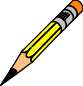 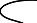 Note: If this parameter is not enabled, the user can still edit a patient’s default stop date. Unless the parameter is enabled, the default stop date will not be seen or used by the module.Examples of Valid Dates and Times:JAN 20 1957 or 20 JAN 57 or 1/20/57 or 012057T	(for TODAY), T+1 (for TOMORROW), T+2, T+7, etc.T-1 (for YESTERDAY), T-3W (for 3 WEEKS AGO), etc.If the year is omitted, the computer uses CURRENT YEAR. Two-digit year assumes no more than 20 years in the future, or 80 years in the past.If only the time is entered, the current date is assumed.Follow the date with a time, such as JAN 20@10, T@10AM, 10:30, etc.The pharmacist may enter a time, such as NOON, MIDNIGHT, or NOW.The pharmacist may enter NOW+3' (for current date and time Plus 3 minutes *Note--the Apostrophe following the number of minutes)Time is REQUIRED in this response.New Order EntryThe New Order Entry action, from the Inpatient Order Entry option, allows the pharmacist to enter new Unit Dose and IV orders for the patient. Only one user is able to enter new orders on a selected patient due to the patient lock within the VistA applications. This minimizes the chance of duplicate orders.For IV order entry, the pharmacist must bypass the “Select DRUG:” prompt (by pressing<Enter>) and then choosing the IV Type at the “Select IV TYPE:” prompt. The following are the prompts that the pharmacist can expect to encounter while entering a new IV order for the patient.“Select IV TYPE:”IV types are admixture, piggyback, hyperal, syringe, and chemotherapy. An admixture is a Large Volume Parenteral (LVP) solution intended for continuous parenteral infusion. A piggyback is a small volume parenteral solution used for intermittent infusion. Hyperalimentation (hyperal) is long-term feeding of a protein-carbohydrate solution. A syringe IV type order uses a syringe rather than a bottle or a bag. Chemotherapy is the treatment and prevention of cancer with chemical agents.When an order is received from CPRS, Inpatient Medications will accept and send updates to IV Types from CPRS. When an IV type of Continuous is received, Inpatient Medications defaults to an IV type of Admixture. However, when an IV type of Intermittent is received, Inpatient Medications defaults to an IV type of piggyback.“Select ADDITIVE:”There can be any number of additives for an order, including zero. An additive or additive synonym can be entered. If the Information Resources Management Service (IRMS) Chief/Site Manager or Application Coordinator has defined it in the IV ADDITIVES file, the pharmacist may enter a quick code for an additive. The quick code allows the user to pre-define certain fields, thus speeding up the order entry process. The entire quick code name must be entered to receive all pre-defined fields in the order.Example: New Order Entry 	report continues 	After entering the data for the order, the system will prompt the pharmacist to confirm that the order is correct. The IV module contains an integrity checker to ensure the necessary fields are answered for each type of order. The pharmacist must edit the order to make corrections if all of these fields are not answered correctly. If the order contains no errors, but has a warning, the user will be allowed to proceed.Example: New Order Entry (continued)+	Enter ?? for more actionsWhen the order is correct and verified, and the Activity Ruler site parameter is turned on, the system will display a time line. The time line is a visual representation of the relationship between start of coverage times, doses due, and order start times. The letters P, A, H, S, or C show the start of coverage times for each IV type. If there is an asterisk (*) after the letter, this means that the Ward List has been run for this start of coverage type. The caret (^) shows when the doses are due, and the N indicates current time in relation to the order. The next delivery time will also be listed.The “Action (PBS)” prompt will appear next, with all of the valid actions listed in parentheses. The following are the codes for the possible actions:P - Print specified number of labels now.B - Bypass any more action (entering a caret (^) will also do this).S - Suspend a specified number of labels for the IV room to print on demand.The S will only appear as a valid action if the USE SUSPENSE FUNCTIONS site parameter is answered with 1 or YES. The user can perform more than one action, but each action must be done one at a time. As each action is taken, those that operate on labels will reduce the total labels by that amount (e.g., eight labels are needed, three are suspended, then five are available to print).Detailed Allergy/ADR ListThe Detailed Allergy/ADR List action displays a detailed listing of the selected item from the patient’s Allergy/ADR List. Entry to the Edit Allergy/ADR Data option is provided with this list also.Enter/Edit Allergy/ADR DataProvides access to the Adverse Reaction Tracking (ART) package to allow entry and/or edit of allergy adverse reaction data for the patient. See the Allergy package documentation for more information on Allergy/ADR processing.Select AllergyAllows the user to view a specific allergy.Intervention Menu This option is only available to those users who hold the PSJ RPHARM key.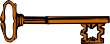 The Intervention Menu action allows entry of new interventions and edit, delete, view, or printing of an existing intervention. Each kind of intervention will be discussed and an example will follow.New: This option is used to add an entry into the APSP INTERVENTION file.Example: New InterventionEnter ?? for more actionsPU Patient Record Update	NO New Order Entry DA Detailed Allergy/ADR List	IN Intervention Menu VP View ProfileSelect Action: View Profile// IN	Intervention Menu--- Intervention Menu ---DI	Delete Pharmacy Intervention	PO	Print Pharmacy Intervention ED	Edit Pharmacy Intervention	VP	View Pharmacy Intervention NE	Enter Pharmacy InterventionSelect Item(s): NE	Enter Pharmacy InterventionSelect APSP INTERVENTION INTERVENTION DATE: T	SEP 22, 2000Are you adding 'SEP 22, 2000' as a new APSP INTERVENTION (the 155TH)? No// Y(Yes)APSP INTERVENTION PATIENT: PSJPATIENT2,TWO	02-22-42	000000002	N SC VETERANAPSP INTERVENTION DRUG: WARWARFARIN 10MG	BL100	TABWARFARIN 10MG U/D	BL100	TAB **AUTO STOP 2D**WARFARIN 2.5MG	BL100	TABWARFARIN 2.5MG U/D	BL100	TAB **AUTO STOP 2D**WARFARIN 2MG	BL100		TAB Press <RETURN> to see more, '^' to exit this list, OR CHOOSE 1-5: 1 WARFARIN 10MG			BL100		TAB PROVIDER:		PSJPROVIDER,ONE		PROVINSTITUTED BY: PHARMACY// <Enter> PHARMACY INTERVENTION:	ALLERGYRECOMMENDATION:	NO CHANGE WAS PROVIDER CONTACTED: N NO RECOMMENDATION ACCEPTED: Y YES FINANCIAL COST: <Enter>REASON FOR INTERVENTION:1>ACTION TAKEN:1>CLINICAL IMPACT:1>FINANCIAL IMPACT:1>Edit: This option is used to edit an existing entry in the APSP INTERVENTION file.Example: Edit an InterventionEnter ?? for more actionsPU Patient Record Update	NO New Order Entry DA Detailed Allergy/ADR List	IN Intervention Menu VP View ProfileSelect Action: View Profile// IN	Intervention Menu--- Intervention Menu ---DI	Delete Pharmacy Intervention	PO	Print Pharmacy Intervention ED	Edit Pharmacy Intervention	VP	View Pharmacy Intervention NE	Enter Pharmacy InterventionSelect Item(s): ED	Edit Pharmacy InterventionSelect INTERVENTION:T	SEP 22, 2000	PSJPATIENT2,TWO	WARFARIN 10MG INTERVENTION DATE: SEP 22,2000// <Enter>PATIENT: PSJPATIENT2,TWO// <Enter> PROVIDER: PSJPROVIDER,ONE // <Enter> PHARMACIST: PSJPHARMACIST,ONE // <Enter> DRUG: WARFARIN 10MG// <Enter>INSTITUTED BY: PHARMACY// <Enter> INTERVENTION: ALLERGY// <Enter> OTHER FOR INTERVENTION:1>RECOMMENDATION: NO CHANGE// <Enter>OTHER FOR RECOMMENDATION:1>WAS PROVIDER CONTACTED: NO// <Enter>PROVIDER CONTACTED:RECOMMENDATION ACCEPTED: YES// <Enter>FINANCIAL COST: <Enter>AGREE WITH PROVIDER:	<Enter>REASON FOR INTERVENTION:1>ACTION TAKEN:1>CLINICAL IMPACT:1>FINANCIAL IMPACT:1>Delete: This option is used to delete an entry from the APSP INTERVENTION file. The pharmacist may only delete an entry that was entered on the same day.Example: Delete an InterventionView: This option is used to display Pharmacy Interventions in a captioned format.Example: View an InterventionPrint: This option is used to obtain a captioned printout of Pharmacy Interventions for a certain date range. It will print out on normal width paper and can be queued to print at a later time.Example: Print an InterventionEnter ?? for more actionsPU Patient Record Update	NO New Order Entry DA Detailed Allergy/ADR List	IN Intervention Menu VP View ProfileSelect Action: View Profile// IN	Intervention Menu--- Intervention Menu ---DI	Delete Pharmacy Intervention	PO	Print Pharmacy Intervention ED	Edit Pharmacy Intervention	VP	View Pharmacy Intervention NE	Enter Pharmacy InterventionSelect Item(s): PRT	Print Pharmacy Intervention* Previous selection: INTERVENTION DATE equals 7/2/96 START WITH INTERVENTION DATE: FIRST// T (SEP 22, 2000) GO TO INTERVENTION DATE: LAST// T (SEP 22, 2000)DEVICE: <Enter>  NT/Cache virtual TELNET terminal	Right Margin: 80// PHARMACY INTERVENTION LISTING	SEP 22,2000 09:20	PAGE 1INTERVENTION: ALLERGYINTERVENTION DATE: FEB 24,2010	PATIENT: EIGHT,INPATIENT PROVIDER: PROVIDER,ONE	PHARMACIST: NURSE,EIGHTEEN DRUG: WARFARIN (COUMADIN) NA 10MG TA	INSTITUTED BY: PHARMACY RECOMMENDATION: NO CHANGEWAS PROVIDER CONTACTED: NO	RECOMMENDATION ACCEPTED:	YES PROVIDER CONTACTED:REASON FOR ACTION TAKEN: CLINICAL IMPACT:FINANCIAL IMPACT:SUBTOTAL	1SUBCOUNT	1TOTAL	1COUNT	1View ProfileThe View Profile action allows selection of a Long, Short, or NO profile for the patient. The profile displayed in the Inpatient Order Entry and Non-Verified/Pending Orders options will include IV and Unit Dose orders. The long profile shows all orders, including discontinued and expired orders. Please see the Patient Profile section of this document for more discussion about the discontinued or expired statuses available and screen captures of how they appear.Example: Profile View+	Enter ?? for more actionsThe orders on the profile are sorted first by status (ACTIVE, NON-VERIFIED, NON- VERIFIED COMPLEX, PENDING RENEWALS, PENDING COMPLEX, PENDING,RECENTLY DISCONTINUED/EXPIRED) then alphabetically by SCHEDULE TYPE. Pending orders with a priority of STAT are listed first and are displayed in a bold and blinking text for easy identification. After SCHEDULE TYPE, orders are sorted alphabetically by DRUG (the drug name listed on the profile), and then in descending order by START DATE.Sets of Complex Orders with a status of “Pending” or “Non-Verified” will be grouped together in the Profile View. They appear as one numbered list item, as shown in the following examples. Once these orders are made active, they will appear individually in the Profile View, with a status of “Active”.If an IV order has been verified by nursing but has not been verified by pharmacy, it will be listed under the ACTIVE heading with an arrow (->) to the right of its number. A CPRS Med Order will have a “DONE” priority and will display a “d” to the right of the number on all profiles. These orders will display with active orders under the Active header until the pharmacist verifies them.Orders may be selected by choosing the Select Order action, or directly from the profile using the number displayed to the left of the order. Multiple orders may be chosen by entering the numbers for each order to be included, separated by commas (e.g., 1,2,3), or a range of numbers using the dash (e.g., 1-3).Note: The START DATE and DRUG sort may be reversed using the INPATIENT PROFILE ORDER SORT field in the INPATIENT USER PARAMETERS file.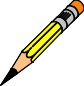 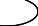 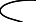 Example: Pending Complex Order in Profile ViewEnter ?? for more actionsExample: Non-Verified Complex Order in Profile ViewEnter ?? for more actionsExample: Active Complex Order in Profile ViewEnter ?? for more actionsPatient InformationThe Patient Information screen is displayed for the selected patient. The header contains the patient’s demographic data, while the list area contains Allergy/Adverse Reaction data, and Pharmacy Narratives. If an outpatient is selected, all future appointments in clinics that allow Inpatient Medications orders will display in the list area, too.Example: Patient InformationExample: Patient Information Screen for Outpatient Receiving Inpatient MedicationsEnter ?? for more actionsSelect OrderThe Select Order action is used to take action on a previously entered order by selecting it from the profile, after the patient is selected and length of profile is chosen (i.e., short or long).Example: Select an OrderEnter ?? for more actions 	report continues 	Example: Verify a “DONE” Order (CPRS Med Order) (continued)Note: The user will have the ability to enter a Progress Note for a “DONE” priority order.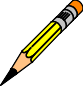 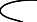 HoldOnly active orders may be placed on hold. Orders placed on hold will continue to show under the ACTIVE heading on the profiles until removed from hold. Any orders placed on hold through the pharmacy options cannot be released from hold using any of the CPRS options. An entry is placed in the order’s Activity Log recording the user who placed/removed the order from hold and when the action was taken. The codes and the action they represent are as follows:HP – Placed on hold by provider through CPRSH – Placed on hold via backdoor PharmacyIf the Dispense Drug tied to the Additive, Solution, and/or Orderable Item has a non-formulary status, this status will be displayed on the screen as “*N/F*” beside the Additive, Solution, and/or Orderable Item. Notice that the order shows a status of “H” for hold in the right side of the Multivitamins order below.Example: Place an Order on Hold+	Enter ?? for more actionsEnter ?? for more actionsSyringe-Type Order EntryOnce the pharmacist selects the syringe-type order, the system will prompt if the syringe is intermittent. If a syringe is continuous (not intermittent), the user will follow the same orderentry procedure as in entering a hyperal or admixture order. If the syringe is intermittent, the user will follow the same order entry procedure as a piggyback order.On all syringe orders, a separate volume prompt appears during order entry to allow any necessary volume changes to the solution (if any) for the order. The pharmacist should use caution during order entry of syringe types to ensure that the total volume for the syringe additive and solution is not greater than the total syringe volume. There is no “BOTTLE” prompt as in other order entry types, and a separate “SYRINGE SIZE” prompt appears during order entry to allow the user to enter the syringe size for the order. All syringe sizes are printed on the labels.If the pharmacist uses additive quick codes for an intermittent syringe order, they will be handled like they are for piggyback orders. If quick codes are used for a continuous syringe order, they will be handled like they are for admixture orders.Chemotherapy-Type Order EntryChemotherapy is the treatment and prevention of cancer with chemical agents. A chemotherapy IV order can be one of three types: admixture, piggyback, or syringe. Once the pharmacist selects chemotherapy as the type of order, the system will prompt the user to further identify the order as admixture, piggyback, or syringe. Once the type is established, the prompts are the same as the examples for regular admixture, piggyback, and syringe. All chemotherapy orders have warnings on the labels.Profile (IV)[PSJI PROFILE]The Profile (IV) option shows all IV medications a patient has received during his most recent episode of care. The pharmacist is allowed to view all information on file for any or all orders in the profile. Unlike the Patient Profile (Unit Dose) option, this option does not allow the user to print a report. To print a report, the Patient Profile Report (IV) option under the Reports (IV) option must be used.After selecting the patient for whom a profile view is needed, the length of the profile is chosen. The user may choose to view a long or short profile or, if the user decides not to view a profile for the chosen patient, “NO Profile” can be selected. When “NO Profile” is chosen, the system will return to the “Select PATIENT:” prompt and the user may choose a new patient.Each profile includes:Patient NameWard LocationPatient Identification Number (PID)Room-Bed LocationHeight & date/time of measurementWeight & date/time of measurementDate of BirthSex of PatientAdmission DateAdmitting DiagnosisVerified Drug Allergies and Adverse ReactionsThe patient’s orders are displayed depending on the type of profile chosen. The long profile shows all orders, including discontinued and expired orders. Orders are sorted first by status, with active orders listed first, followed by pending and non-active orders. Within each status, orders are displayed in order of entry, with the most recent order first. Please see the Inpatient Profile section for more discussion on possible statuses and sample displays.The information is displayed for each order under the following column headings:Number - The user can choose a number at the left of the screen to view detailed information about the orders, or to look at the activity log.Additive - The data listed under Additive includes strength of additive, type and volume of solution, and infusion rate or schedule.Last fill - The number of labels printed and the date and time of the last one printed.Type of order - Type will be A for admixture, P for piggyback, H for hyperal, C for chemotherapy, or S for syringe.Start and stop dates - The start and stop dates for this specific orderStatus of the order - (Column marked Stat) A for active, P for pending, E for expired, Dfor order discontinued, O for on call, and H for hold.After the patient profile is displayed, the user can choose one or more order numbers (e.g., 1, 3, 5) for a detailed view of the order(s) or, <Enter> can be pressed when an order view is not needed.The detailed view of the order presents all available data pertaining to the order. This includes patient identification and location, status of the order, additive(s) with strength, solution(s), infusion rate, medication route, the schedule, administration times, remarks, and other print information. Other information includes type of order, IV room, start and stop date and time, entry date and time (when order was entered into the system), last fill (date and time when last label was printed), and quantity (the number of labels printed). The entry by field of the user placing the order, provider, provider comments, and the number of cumulative doses is also included.After the detailed view is displayed, the user may select the activity log, label log, or both for the order. The activity log provides a trace of every action taken on an order since the original entry. The activity log contains a log number, the date and time of the activity, the reason of activity (i.e., edit, renew, place on call, or discontinue an order), and the user entering the activity. The reason for activity comment allows the user to explain why the activity was necessary. Also, the system will display the field(s) that was affected, the original data contained in that field, and what it was changed to as a result of the activity.The label log contains a log number, date/time the label is printed, action on the order, user, number of labels printed, track (possible entries are individual, scheduled, suspended, order action labels, or other), and count (which indicates whether the label was counted for that particular day).Example: Profile ReportEnter ?? for more actions 	report continues 	Example: Profile Report (continued)Enter ?? for more actions+	Select either "AL" , "LL" or "AL,LL" for bothInpatient Profile[PSJ PR]The Inpatient Profile option allows the user to view the Unit Dose and IV orders of a patient simultaneously. The user can conduct the Inpatient Profile search by ward group, ward, orpatient. If the selection to sort is by ward, the administration teams may be specified. The default for the administration team is ALL and multiple teams may be entered. If selecting by ward or ward group, the profile may be sorted by patient name or room-bed. To print Outpatients, the user should select the ward group ^OTHER or print by Patient.When the user accesses this option from the Unit Dose Medications module for the first time within a session, a prompt is displayed to select the IV room. When only one active IV room exists, it will be selected automatically. The user is then given the label and report devices defined for the IV room chosen. If no devices have been defined, the user will be given the opportunity to choose them. If this option is exited and then re-entered within the same session, the current label and report devices are shown.In the following description, viewing a profile by patient is discussed; however, ward and ward group are handled similarly. The orders on the profile are sorted first by status (ACTIVE, NON-VERIFIED, NON-VERIFIED COMPLEX, PENDING RENEWALS, PENDING COMPLEX, PENDING,RECENTLY DISCONTINUED/EXPIRED)then alphabetically by SCHEDULE TYPE.The HOURS OF RECENTLY DC/EXPIRED field (#7) has been created in the INPATIENT WARD PARAMETERS file (#59.6). The Inpatient Medications profiles will display the recently discontinued/expired orders that fall within the number of hours specified in this field. The value defined in this field will take precedence over the Inpatient System parameter.  The inpatient ward parameter allows for a minimum value of one (1) hour and a maximum value of one hundred twenty (120) hours. The Inpatient Ward Parameters Edit [PSJ IWP EDIT] option allows the user to edit this new ward parameter. If this parameter is not set the software will use the value in the HOURS OF RECENTLY DC/EXPIRED field (#26.8) in the PHARMACY SYSTEM file (#59.7). If neither parameter is set the software will default to twenty-four (24) hours.The HOURS OF RECENTLY DC/EXPIRED field (#26.8) has been created in the PHARMACY SYSTEM file (#59.7). The Inpatient Medications profiles will display the recently discontinued/expired orders that fall within the number of hours specified in this field. This parameter allows for a minimum value of one (1) hour and a maximum value of one hundred twenty (120) hours. The Systems Parameters Edit [PSJ SYS EDIT] option includes the ability for a user to edit this inpatient site parameter. If neither parameter is set the software will default totwenty-four (24) hours.On the medication profile in the status column, the codes and the action they represent are as follows:Order Status: The current status of the order. These statuses include:A	ActiveNon-VerifiedOn Call (IV orders only) I	IncompleteHP	Placed on hold by provider through CPRS H	Placed on hold via backdoor PharmacyE	ExpiredDP	Discontinued by provider through CPRSDE	Discontinued due to edit via backdoor Pharmacy (Unit Dose orders only)D	Discontinued via backdoor Pharmacy (IV & UD); discontinued due to edit via backdoor Pharmacy (IV)The Status column will also display some additional discontinue type actions performed on the order. The codes and the action they represent are as follows:DF	Discontinued due to edit by a provider through CPRS DD	Auto discontinued due to deathDA	Auto discontinued due to patient movementsAfter the user selects the patient for whom a profile view is needed, the length of profile is chosen. The user can choose to view a long or short profile or, if the user decides not to view a profile for the chosen patient, “NO Profile” can be selected. When “NO Profile” is chosen, the system will return to the “Select PATIENT:” prompt and the user may choose a new patient.Once the length of profile is chosen, the user can print the patient profile (by accepting the default or typing P at the “SHOW PROFILE only, EXPANDED VIEWS only, or BOTH: Profile//” prompt), an expanded view of the patient profile (by typing E), or both (by typing B). The expanded view lists the details of each order for the patient. The activity logs of the orders can also be printed when the expanded view or both, the expanded view and profile, are chosen.The advantage of this option is that by viewing the combined Unit Dose/IV profile of a patient, the user can quickly determine if any corrections or modifications need to be made for existing or future orders based on Unit Dose or IV medications already being received by the patient.Sometimes the pharmacist must revise a prospective order for a patient based on the Unit Dose or IV medications already prescribed for the patient.Note: For Unit Dose orders, the long activity log shows all activities of an order, while the short activity log excludes the field changes, and shows only the major activities. For IV orders, the short and long activity logs give the user the same results.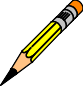 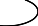 Example: Inpatient ProfileInpatient Order Entry	Jun 12, 2006@23:12:54	Page:	1 of	1PSJPATIENT11, ONE	Ward: 2ASMPID: 000-55-3421	Room-Bed: 102-1	Ht(cm): 	( 	) DOB: 12/02/23 (82)		Wt(kg): 100.00 (06/24/03)Sex: MALE	Admitted: 12/11/01Dx: Breathing Difficulty.	Last transferred: 12/11/01- - - - - - - - - - - - - - - - - A C T I V E - - - - - - - - - - - - - - - - -CEFAZOLIN 1 GM	C 06/12 06/22 H  in 5% DEXTROSE 50 ML Q8HCIMETIDINE TAB	C 06/12 07/12 A Give: 300MG PO BIDFUROSEMIDE TAB	C 06/01 06/15 HP Give: 40MG PO QAM- - - - - - - - - - - - - - N O N - V E R I F I E D - - - - - - - - - - - - - -CAPTOPRIL TAB	C 06/14 06/28 N Give: 25MG PO BID- - - - - - - - - - - - P E N D I N G	R E N E W A L S - - - - - - - - - - - -5	HALOPERIDOL TAB	?  ***** ***** P	06/14 Give: 5MG PO BID- - - - - - - - - - - - - - - - P E N D I N G - - - - - - - - - - - - - - - -HEPARIN/DEXTROSE INJ,SOLN	? ***** ***** P Give: IVLACTULOSE SYRUP	? ***** ***** P NF Give: 10GM/15ML PO BID PRN- - - - - - - - - - - RECENTLY DISCONTINUED/EXPIRED (LAST 24 HOURS) - - - - - - - - - -FOLIC ACID TAB	C 06/14 06/16 D Give: 1MG PO QAMGENTAMICIN 80 MG	C 06/12 06/12 D  in 5% DEXTROSE 100 ML Q8HISONIAZID TAB	C 04/03 04/17 DF Give: 300MG PO QDPOTASSIUM CHLORIDE 10MEQ	C 06/12 06/12  DA in 5% DEXTROSE 1000 ML Q8HPOTASSIUM CHLORIDE 40 MEQ	C 06/12 06/12  DD in 5% DEXTROSE 250 ML 120 ml/hrPROPRANOLOL TAB	C 06/15 06/20 DP Give: 40MG PO Q6HTHIAMINE TAB	C 04/03 04/17 E Give: 100MG PO BIDEnter ?? for more actionsPI Patient Information	SO Select OrderPU  Patient Record Update	NO New Order EntryOrder ChecksOrder checks (allergy/adverse drug reactions, drug-drug interactions, duplicate therapy, dangerous medications for patient over 64 years of age, Glucophage lab results, and aminoglycosides ordered) are performed when a new medication order is placed through Inpatient Medications or when various actions are taken on medication orders through the Inpatient Medications application. This functionality will ensure the user is alerted to possible adverse drug reactions and will reduce the possibility of a medication error due to the omission of an order check when a non-active medication order is acted upon.Note: The check for remote data availability is performed when entering a patient’s chart, rather than on each order.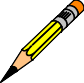 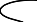 The following actions will initiate an order check:Action taken through Inpatient Medications to enter a medication order will initiate order checks (allergy, drug-drug interaction, and duplicate therapy) against existing medication orders.Action taken through Inpatient Medications to finish a medication order placed through CPRS will initiate order checks (allergy, drug-drug interaction, and duplicate therapy) against existing medication orders.Action taken through IV Menu to finish a medication order placed through CPRS will initiate order checks (allergy, drug-drug interaction, and duplicate therapy) against existing medication orders.Action taken through Inpatient Medications to renew a medication order will initiate order checks (allergy, drug-drug interaction, and duplicate therapy) against existing medication orders.Action taken through IV Menu to renew a medication order will initiate order checks (allergy, drug-drug interaction, and duplicate therapy) against existing medication orders.Action taken through IV Menu to copy a medication order, thereby creating a new order.The following are the different items used for the order checks:Checks each Dispense Drug within the Unit Dose order for allergy/adverse drug reactions.Checks each Dispense Drug within the Unit Dose order against existing orders for drug- drug interaction,, and duplicate therapy.Checks each additive within an IV order for drug-drug interaction, and duplicate therapy against solutions or other additives within the order.Checks each IV order solution for allergy/adverse reactions.Checks each IV order solution for drug-drug interaction against other solutions or additives within the order if they are defined as a PreMix.Checks each IV order additive for allergy/adverse reaction.Checks each IV order additive for drug-drug interaction, and duplicate therapy against existing orders for the patient.Checks each IV order solution for drug-drug interaction against existing orders for the patient.Override capabilities are provided based on the severity of the order check, if appropriate.Order Checks will be displayed/processed in the following order:System ErrorsAllergy/ADR (local & remote)CPRS checks generated backdoor (3 new checks)Drug Level ErrorsInpatient Critical Drug InteractionLocal & Remote Outpatient Critical Drug InteractionsInpatient Significant Drug InteractionsLocal & Remote Outpatient Significant Drug InteractionsOrder Level Error Messages – Drug InteractionsDuplicate Therapy –Inpatient, Local & Remote OutpatientOrder Level Error Messages – Duplicate TherapyThese checks will be performed at the Dispense Drug level. Order checks for IV orders will use Dispense Drugs linked to each additive/solution in the IV order. All pending, non-verified, active and renewed Inpatient orders, active Outpatient orders and active Non-Veterans Affairs (VA) Meds documented in CPRS will be included in the check. In addition, with the release of OR*3*238, order checks will be available using data from the Health Data Repository Historical (HDR-Hx) and the Health Data Repository Interim Messaging Solution (HDR-IMS). This will contain both Outpatient orders from other VAMCs as well as from Department of Defense (DoD) facilities, if available. Any remote Outpatient order that has been expired for 30 days or less will be included in the list of medications to be checked.There is a slight difference in the display of local Outpatient orders compared with remote Outpatient orders. Below are examples of the two displays:Example: Local Outpatient Order DisplayExample: Remote Outpatient Order DisplayIn the Remote Outpatient Order Display example above, notice the name of the remote location has been added. In addition, the number of refills is not available.If the order is entered by the Orderable Item only, these checks will be performed at the time the Dispense Drug(s) is specified. The checks performed include:Duplicate Therapy - If the patient is already receiving orders containing a Dispense Drug in the same class as one of the Dispense Drugs in the new order, the orders containing the drug in that class are displayed. Inpatient duplicate orders of this kind are displayed in a numbered list. The user is first asked whether or not to continue the current order. If the user selects to continue the order then the user is prompted with which, if any, numbered Inpatient duplicate orders to discontinue. The user may enter a range of numbers from the numbered list of duplicate orders or bypass the prompt by selecting<Enter> and continue with the order. Entry of orders with duplicate drugs of the same class will be allowed.Drug-Drug Interactions - Drug-drug interactions will be either critical or significant. If the Dispense Drug selected is identified as having an interaction with one of the drugs the patient is already receiving, the order the new drug interacts with will be displayed.Drug-Allergy Interactions – Drug allergy interactions will be either critical or significant. If the Dispense Drug selected is identified as having an interaction with one of the patient’s allergies, the allergy the drug interacts with will be displayed.Note: For a Significant Interaction, the user who holds the PSJ RPHARM key is allowed to enter an intervention, but one is not required. For a Critical Interaction, the user who holds the PSJ RPHARM key must enter an intervention before continuing.CPRS Order Check: Aminoglycoside OrderedCPRS Order Check: Dangerous Meds for Patients >64CPRS Order Check: Glucophage Lab ResultsInpatient Duplicate TherapyInpatient orders are checked for therapeutic duplication with drugs within the same class. If orders have the same drug (meaning the same class), they will be included in the list. The header for Inpatient Duplicate Therapy will be like: This patient is already receiving the following:INPATIENT and/or OUTPATIENT order(s) for a drug in the same therapeutic class(es) as SIMVASTATIN 40MG TAB:The user will have the opportunity to discontinue duplicate order(s) after the banner..Example: Duplicate Therapy BannerExample: Duplicate Order Entry ScreenSex: MALE	Admitted: 03/08/06Dx: SICK	Last transferred: ********Select DRUG: WARF Lookup: GENERIC NAMEWARFARIN (C0UMADIN) 5MG INJ	BL110WARFARIN (C0UMADIN) NA 1MG TAB	BL110WARFARIN (C0UMADIN) NA 5MG TAB	BL110WARFARIN (COUMADIN) NA 10MG TAB	BL110WARFARIN (COUMADIN) NA 2.5MG TAB	BL110Press <RETURN> to see more, '^' to exit this list, '^^' to exit all lists, OR CHOOSE 1-5: 2	WARFARIN (C0UMADIN) NA 1MG TAB	BL110Now Processing Enhanced Order Checks!	Please wait..================================================================================This patient is already receiving the following INPATIENT and/or OUTPATIENT order(s) for a drug in the same therapeutic class(es) as WARFARIN (C0UMADIN) NA 1MG TAB:DIPYRIDAMOLE TAB	?	*****	*****	P Give: 50MG PO TIDWARFARIN TAB	?	*****	*****	P Give: 15.3MG PO QPMClass(es) Involved in Therapeutic Duplication(s): Oral Anticoagulants, Antiplatelet and Antithrombotic Drugs================================================================================Do you wish to continue with the current order? YES//4.3.2 Discontinuing Duplicate Inpatient OrdersWhen duplicate Inpatient orders are found, the user will be asked if they want to discontinue any of the orders:Example: Discontinued OrderNote: If the user selects the default of NO, the order process continues.If the user enters YES to the DISCONTINUE prompt, the following prompt is presented to allow selecting orders:Note: N represents the highest numbered duplicate order in the numbered list.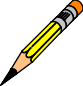 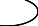 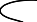 4.3.1.1.	Exiting the Order ProcessWhen duplicate Inpatient therapies have been found, the following prompt is displayed after the numbered list of duplicate Inpatient orders: 	Do you wish to continue with the current order?	YES//	Note: The wording of this existing prompt has been slightly modified. Also, the current default of NO has been changed to YES.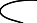 Each time a user chooses to discontinue an Inpatient duplicate order(s), a prompt is presented to enter a value for NATURE OF ORDER. This value applies to all orders just selected to be discontinued.Also, each time a user chooses to discontinue an Inpatient duplicate order(s), a prompt is presented to enter a value for Requesting PROVIDER. This value applies to all orders just selected to be discontinued.Allergy/ADR Example Order ChecksInpatient Medications (Unit Dose and IV) order entry process with check for adverse allergy/ADR reactions:Entering a new IV or Unit Dose medication order through pharmacy optionsFinishing a pending IV or Unit Dose medication orderRenewing an IV or Unit Dose orderCreating a new Unit Dose order when editing the orderable item (to a new orderable item) through pharmacy optionsWhen editing the IV additive field (changing existing additive or adding new additive) for an IV order through pharmacy optionsWhen editing the IV solution field (changing existing solution or adding a new solution) for an IV order through pharmacy options – This applies only to IV solutions marked as a PreMixEntering a new Unit Dose medication order through pharmacy optionsusing order setsCopying an IV or Unit Dose medication order, thereby creating a new order.Only one warning will be displayed for an Allergy/ADR. The Allergy/ADR warning shall display the following information:Drug Text ‘A Drug-Allergy Reaction exists for this medication and/or class:’Drug NameIngredient(s) (Indicate Local and/or Remote sites) – if availableVA Drug Class(es) (Indicate Local and/or Remote sites) – if availableMore than one Ingredient and more than one VA Drug Class may be associated with an Allergy/ADR. After the Allergy/ADR warning is displayed, the system shall prompt the user if they want to intervene. The default for this prompt shall be ‘No’. If the user chooses to intervene, the system will proceed with the intervention dialog. If the user chooses not to intervene, the system will proceed with the order entry dialog.Example: Remote Allergy/ADR – New Order Entry Backdoor – Both Ingredient and Drug Class DefinedExample: New Order Entry – Backdoor – Local & Remote Allergy/ADR – Ingredients & Drug Class existEnter ?? for more actionsExample: New Order Entry Backdoor – IV order – Local Allergy/ADR with Ingredient info onlyExample: Finishing Pending Unit Dose Order – Local Allergy/ADR –Drug Class OnlyExample: Finishing a Pending IV Order – Local Allergy/ADR – Drug Class onlyPENDING IV (ROUTINE)	Mar 24, 2008@22:29:21	Page:	1 of	2(2) Solutions:PSJPATIENT,TEN	Ward: 3AS	APID: 000-00-0000	Room-Bed: 300-3	Ht(cm): 167.64 (06/10/93)DOB: 02/02/39 (69)	Wt(kg): 68.18 (06/10/93)(1) Additives:	Type:Duration:	(4)	Start: ********(3) Infusion Rate:	REQUESTED START: 03/24/08 21:00*(5)	Med Route: IV	(6)	Stop: *********(7)	Schedule: Q12H	Last Fill: ********(8)	Admin Times: 09-21	Quantity: 0*(9)	Provider: PSJPROVIDER, ONE [es]	Cum. Doses:*(10)Orderable Item: CEFAZOLIN INJInstructions: 1GM/1VIAL of CEFAZOLIN 1GM VIOther Print:Remarks :IV Room: GLRISCEntry By: PSJPROVIDER, ONE	Entry Date: 03/24/08 22:27+		Enter ?? for more actions DC	Discontinue	FL	FlagED	Edit	FN	Finish Select Item(s): Next Screen// FN	FinishCOMPLETE THIS ORDER AS IV OR UNIT DOSE? IV// IV TYPE: PIGGYBACKSelect ADDITIVE:CEFOX- CEF2Q6H -CEFAZOLINSelect (1 - 3): 3 CEFAZOLINRestriction/Guideline(s) exist.  Display? : (N/D): No//	NOPress Return to continue...(The units of strength for this additive are in GM)Strength: 1	1 GM Select ADDITIVE:Select SOLUTION: D5100 5% DEXTROSE	100 MLExample: Local & Remote Allergy/ADR – Multi Ingredients, Pending OrderSample Drug/Drug InteractionsExample: One Critical Drug Interaction – Backdoor New Order Entry for a Unit Dose Order – No Monograph DisplayExample: One Significant Drug Interaction – Backdoor New Order Entry for a Unit Dose Order – Display MonographNow Processing Enhanced Order Checks! Please wait...================================================================================This patient is receiving the following order(s) that have a Drug Interaction with ASPIRIN 325MG TAB:WARFARIN TAB	C 08/15 08/30 A Give: 2.5MG PO QPM*** Significant *** The concurrent use of anticoagulants and salicylates may result in increased INR values and increase the risk of bleeding.================================================================================Display Professional Interaction Monograph? No// Y esDevice: Home// <Home would print to screen, or a specific device could be specified>Professional MonographDrug Interaction with WARFARIN AND ASPIRINThis information is generalized and not intended as specific medical advice. Consult your healthcare professional before taking or discontinuing any drug or commencing any course of treatment.MONOGRAPH TITLE: Anticoagulants/SalicylatesSEVERITY LEVEL: 2-Severe Interaction: Action is required to reduce the risk of severe adverse interaction.MECHANISM OF ACTION: Multiple processes are involved: 1) Salicylate doses greater than 3 gm daily decrease plasma prothrombin levels. 2) Salicylates may also displace anticoagulants from plasma protein binding sites. 3) Salicylates impair platelet function, resulting in prolonged bleeding time. 4) Salicylates may cause gastrointestinal bleeding due to irritation.CLINICAL EFFECTS: The concurrent use of anticoagulants and salicylates may result in increased INR values and increase the risk of bleeding.PREDISPOSING FACTORS: None determined.PATIENT MANAGEMENT: Avoid concomitant administration of these drugs. If salicylate use is necessary, monitor prothrombin time, bleeding time or INR values closely. When possible, the administration of a non-aspirin salicylate would be preferable.DISCUSSION: This interaction has been reported between aspirin and warfarin and between aspirin and dicumarol. Diflunisal, sodium salicylate, and topical methyl salicylate have been shown to interact with anticoagulants as well. Based on the proposed mechanisms, other salicylates would be expected to interact with anticoagulants as well. The time of highest risk for a coumarin-type drug interaction is when the precipitant drug is initiated, altered, or discontinued.REFERENCES:Quick AJ, Clesceri L. Influence of acetylsalicylic acid and salicylamide on the coagulation of blood. J Pharmacol Exp Ther 1960;128:95-8.Watson RM, Pierson RN, Jr. Effect of anticoagulant therapy upon aspirin-induced gastrointestinal bleeding. Circulation 1961 Sep;24:613-6.Barrow MV, Quick DT, Cunningham RW. Salicylate hypoprothrombinemia in rheumatoid arthritis withliver disease. Report of two cases. Arch Intern Med 1967 Nov;120(5):620-4.Weiss HJ, Aledort LM, Kochwa S. The effect of salicylates on the hemostatic properties of platelets in man. J Clin Invest 1968 Sep; 47(9):2169-80.Udall JA. Drug interference with warfarin therapy. Clin Med 1970 Aug; 77:20-5.Fausa O. Salicylate-induced hypoprothrombinemia. A report of four cases. Acta Med Scand 1970 Nov;188(5):403-8.Zucker MB, Peterson J. Effect of acetylsalicylic acid, other nonsteroidal anti-inflammatory agents, and dipyridamole on human blood platelets. J Lab Clin Med 1970 Jul;76(1):66-75.O'Reilly RA, Sahud MA, Aggeler PM. Impact of aspirin and chlorthalidone on the pharmacodynamics of oral anticoagulant drugs in man. Ann N Y Acad Sci 1971 Jul 6;179:173-86.Dale J, Myhre E, Loew D. Bleeding during acetylsalicylic acid and anticoagulant therapy in patients with reduced platelet reactivity after aortic valve replacement. Am Heart J 1980 Jun;99(6):746-52.Donaldson DR, Sreeharan N, Crow MJ, Rajah SM. Assessment of the interaction of warfarin with aspirin and dipyridamole. Thromb Haemost 1982 Feb 26;47(1):77.Chesebro JH, Fuster V, Elveback LR, McGoon DC, Pluth JR, Puga FJ, Wallace RB, Danielson GK, Orszulak TA, Piehler JM, Schaff HV. Trial of combined warfarin plus dipyridamole or aspirin therapy in prosthetic heart valve replacement: danger of aspirin compared with dipyridamole. Am J Cardiol 1983 May 15;51(9):1537-41.Chow WH, Cheung KL, Ling HM, See T. Potentiation of warfarin anticoagulation by topical methylsalicylate ointment. J R Soc Med 1989 Aug;82(8):501-2.Meade TW, Roderick PJ, Brennan PJ, Wilkes HC, Kelleher CC. Extra-cranial bleeding and other symptoms due to low dose aspirin and low intensity oral anticoagulation. Thromb Haemost 1992 Jul 6;68(1):1-6.Copyright <2010> First DataBank, Inc.ORDo you want to intervene with ASPIRIN 325MG TAB ? N// YESNow creating Pharmacy Intervention for ASPIRIN 325MG TABPROVIDER:	PSJPROVIDER, ONE RECOMMENDATION:	NO CHANGESee 'Intervention Menu' if you want to delete this intervention or for more options.Would you like to edit this intervention? N// OAvailable Dosage(s)1.	325MG2.	650MGSelect from list of Available Dosages or Enter Free Text Dose:..Example: One Critical Drug Interaction – Backdoor New Order Entry -IV Order, No Monograph DisplayExample: One Significant Drug Interaction – Backdoor New Order Entry for an IV Order – Monograph displayProfessional MonographDrug Interaction with ASPRIRIN and HEPARIN/SODIUM CHLORIDEThis information is generalized and not intended as specific medical advice. Consult your healthcare professional before taking or discontinuing any drug or commencing any course of treatment.MONOGRAPH TITLE: Heparin/SalicylatesMECHANISM OF ACTION: Additive prolongation of bleeding time.CLINICAL EFFECTS: Increased risk of bleeding which may extend for several days beyond discontinuation of salicylates.PREDISPOSING FACTORS: None determined.PATIENT MANAGEMENT: Avoid concomitant administration of these drugs. If this combination is used, monitor hematological status carefully. A non-acetylated salicylate may be used to avoid antiplatelet activity.DISCUSSION: This interaction is likely to occur.REFERENCES:1.Weiss HJ, Aledort LM, Kochwa S. The effect of salicylates on the hemostatic properties of platelets in man. J Clin Invest 1968 Sep; 47(9):2169-80.2.Zucker MB, Peterson J. Effect of acetylsalicylic acid, other nonsteroidal anti-inflammatory agents, and dipyridamole on human blood platelets. J Lab Clin Med 1970 Jul;76(1):66-75.3.Niklasson PM, Blomback M, Lundbergh P, Strandell T. Thrombocytopenia and bleeding complications in severe cases of meningococcal infection treated with heparin, dextran 70 and chlorpromazine. Scand J Infect Dis 1972; 4(3):183- 91.4.Schondorf TH, Hey D. Combined administration of low dose heparin and aspirin as prophylaxis of deep vein thrombosis after hip joint surgery. Hemostasis 1976;5(4):250-7.5.Rubenstein JJ. Letter: Aspirin, heparin and hemorrhage. N Engl J Med 1976 May 13;294(20):1122-3.6.Yett HS, Skillman JJ, Salzman EW. The hazards of aspirin plus heparin. N Engl J Med 1978 May 11;298(19):1092.7.Jick H, Porter J. Drug-induced gastrointestinal bleeding. Report from the Boston Collaborative Drug Surveillance Program, Boston University Medical Center. Lancet 1978 Jul 8;2(8080):87-9.8.Walker AM, Jick H. Predictors of bleeding during heparin therapy. JAMA 1980 Sep 12;244(11):1209-12.9.Heiden D, Rodvien R, Mielke CH. Heparin bleeding, platelet dysfunction, and aspirin. JAMA 1981 Jul 24-31;246(4):330-1.10.Theroux P, Ouimet H, McCans J, Latour JG, Joly P, Levy G, Pelletier E, Juneau M, Stasiak J, deGuise P, et al. Aspirin, heparin, or both to treat acute unstable angina. N Engl J Med 1988 Oct 27;319(17):1105-11.Copyright <2010> First DataBank, Inc.Do you want to Intervene with HEPARIN 25000 UNITS/0.45% NACL 250ML ? N// YesNow creating Pharmacy Interventionfor HEPARIN 25,000UNITS IN 0.45% NACL 250MLPROVIDER:	IVPROVIDER RECOMMENDATION:	NO CHANGESee 'Pharmacy Intervention Menu' if you want to delete this intervention or for more options.Would you like to edit this intervention? N// OINFUSION RATE:.Sample Therapeutic Order Check DisplaysExample: Outpatient Order DisplaysExample: Inpatient Order Displays IV AdditiveExample: Unit DoseExample: IV Solution Marked as PreMixExample: Unit Dose -New order Backdoor - Two Duplicate Therapy WarningsExample: IV New Order Entry BackdoorMaintenance OptionsUnit DoseAll of the Unit Dose Maintenance Options are located on the Unit Dose Medications menu.Edit Inpatient User Parameters[PSJ UEUP]The Edit Inpatient User Parameters option allows users to edit various Inpatient User parameters. The prompts that will be encountered are as follows:“PRINT PROFILE IN ORDER ENTRY:”Enter YES for the opportunity to print a profile after entering Unit Dose orders for a patient.“INPATIENT PROFILE ORDER SORT:”This is the sort order in which the Inpatient Profile will show inpatient orders. The options will be sorted either by medication or by start date of order. Entering the words “Medication Name” (or the number 0) will show the orders within schedule type (continuous, One-time, and then PRN) and then alphabetically by drug name. Entering the words “Start Date of Order” (or the number 1) will show the order chronologically by start date, with the most recent dates showing first and then by schedule type (continuous, One-time, and then PRN).Note: The Profile first shows orders by status (active, non-verified, and then non- active).“LABEL PRINTER:”Enter the device on which labels are to be printed.“USE WARD LABEL SETTINGS:”Enter YES to have the labels print on the printer designated for the ward instead of the printer designated for the pharmacy.NOTE: Any changes made take effect immediately.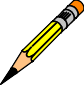 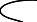 Edit Patient’s Default Stop Date[PSJU CPDD] This option is locked with the PSJU PL key.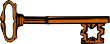 The “UD DEFAULT STOP DATE/TIME:” prompt accepts the date and time entry to be used as the default value for the STOP DATE/TIME of the Unit Dose orders during order entry and renewal processes. This value is used only if the corresponding ward parameter is enabled. The order entry and renewal processes will sometimes change this date and time.Note: If the Unit Dose order, being finished by the user, is received from CPRS and has a duration assigned, the UD DEFAULT STOP DATE/TIME is displayed as the Calc Stop date/time.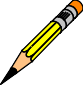 When the SAME STOP DATE ON ALL ORDERS parameter is set to yes, the module will assign a default stop date for each patient. This date is initially set when the first order is entered for the patient. A new default stop date is assigned for the patient when an order is renewed and the order’s stop date plus three days is greater than the current default stop date. This date is shown as the default value for the stop date of each order entered for the patient. However, if a day or dose limit exists for the selected Orderable Item, and the limit is less than the default stop date, the earlier stop date and time will be displayed.IVAll of the IV Maintenance Options are located on the IV Menu option. Non-Standard Schedules is not an option on a menu, but is listed here for informational purposes.Change Report/Label Devices (IV)[PSJI DEVICE]The Change Report/Label Devices (IV) option allows the user to change the print output devices. When the user first signs into the IV module, the current default devices will be shown. This option does not change the default devices that are defined in the LABEL device or REPORT device site parameters, but will queue the report to the selected device.This would be useful if the user wishes to print a short report to the screen. The new settings will remain unless the user changes them again or exits the system, at which time the settings will revert to the output devices defined in the site parameters.Once the pharmacist has finished with a pick list, the prompt, “MAY I FILE THE DATA IN THIS PICK LIST AWAY?  NO//” is displayed. Enter N (or press <Enter>) if the need to enter or edit the data at a later date is desired. Enter Y if no more data is to be entered or edited. When a pick list is filed away, the data is placed in the respective patients’ orders and in a file used for printing cost reports. If an order does not have the units dispensed entered, the units needed value is used.Example: Enter Units Dispensed ReportEXtra Units Dispensed[PSJU EUD]The EXtra Units Dispensed option allows the pharmacist to enter the number of extra units dispensed for an order, and is used when the nurse on the ward has medications that have been destroyed, lost, etc. and replacements are dispensed. Any data entered here is included in the various cost reports.The user can choose the length of patient profile needed to view. The long profile lists all orders, but the short profile lists only active orders. The user will be asked to select the order on which an action is to be taken.If the site is using an ATC for the dispensing of Unit Dose medications, the user will be given the opportunity to use the ATC to dispense any extra units entered for medication designated for the ATC. The prompt “DO YOU WANT TO DISPENSE THESE EXTRA UNITS THROUGHTHE ATC: NO//” is displayed. The default is NO, but the user can enter Y or YES for the drug to be dispensed through the ATC.Note: Pick lists are filed away when the user exits this option. Please allow approximately two hours for data to be entered before running any cost reports.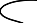 Example: Extra Units Dispensed ReportReport Returns[PSJU RET]The Report Returns option allows the pharmacist to enter the number of returned units into the medication order record. Units can be returned when a patient is discharged or when the medication is discontinued, for example. Usually positive numbers are entered; however the system will allow negative numbers to be entered to allow for corrections. Any data entered here is reflected in the various cost reports.Only active, discontinued, or expired orders are selectable. Once the user selects the patient, the system prompts to choose the length of patient profile needed to view. The profile will list the orders for that patient. The user can then select the order(s) needed to enter returns.Example: Reporting Medication ReturnsReprint Pick List[PSJU PLRP]The Reprint Pick List option allows the pharmacist to print or reprint any pick list or pick list update previously run. This option does not recalculate any data; it simply reprints the pick list. If the pick list selected has had an update run for it, the choice of printing the entire pick list or only the last update run will be given. The entire pick list will include any data generated from an update. Any dispensed units that have been entered will also print.Example: Reprint Pick List 	report continues 	Output OptionsUnit DoseMost of the Output Options are located under the Reports Menu option on the Unit Dose Medications menu. The other reports are located directly on the Unit Dose Medications menu.PAtient Profile (Unit Dose)[PSJU PR]The PAtient Profile (Unit Dose) option allows a user to print a profile (list) of a patient’s orders for the patient’s current or last (if patient has been discharged) admission, by group (G),ward (W) , clinic (C) , or patient (P). When group is selected, a prompt to select by ward group (W) or clinic group (C) displays. If the user’s terminal is selected as the printing device,this option will allow the user to select any of the printed orders to be shown in complete detail, including the activity logs, if any.Example: Patient Profile 	report continues 	Example: Patient Profile (continued)Reports Menu[PSJU REPORTS]The Reports Menu option contains various reports generated by the Unit Dose package. All of these reports are QUEUABLE, and it is strongly suggested that these reports be queued when run.Example: Reports MenuExample: Medications Due Worksheet (continued)8.1.2.11. Patient Profile (Extended)[PSJ EXTP]The Patient Profile (Extended) option creates a report to allow the viewing of all the orders on file for a patient. The user can view all of the orders that have not been purged or enter a date to start searching from.Example: Extended Patient Profile Report 	report continues 	Example: Extended Patient Profile Report (continued)Align Labels (Unit Dose)[PSJU AL]The Align Labels (Unit Dose) option allows the user to align the label stock on a printer so that Unit Dose order information will print within the physical boundaries of the label.Example: Align Labels (Unit Dose)Label Print/Reprint[PSJU LABEL]The Label Print/Reprint option allows the user to print new unprinted labels and/or reprint the latest label for any order containing a label record. When entering this option, the pharmacist will be informed if there are any unprinted new labels from auto-cancelled orders (i.e., due to ward or service transfers). The pharmacist will be shown a list of wards to choose from if these labels are to be printed at this time. The pharmacist can delete these auto-cancel labels; however, deletion will be for all of the labels.Next, the pharmacist will be instructed if there are any unprinted new labels. The pharmacist can then decide whether to print them now or later.The pharmacist can choose to print the labels for a group (G), ward (W), clinic (C), or patient (P). When group is selected, a prompt to select by ward group (W) or clinic group (C) displays. If ward, ward group, clinic, or clinic group is chosen, the label start date will be entered and the labels will print on the specified printer device. When the option to print by individual patient is chosen, an Inpatient Profile will be displayed and the pharmacist can then choose the labels from the displayed Unit Dose and IV orders to be printed on a specified printer.Patients on Specific Drug(s)[PSJ PDV]The Patients on Specific Drug(s) option creates a report that lists patients on specific Orderable Item(s), Dispense Drug(s), or Veterans Affairs (VA) class(es) of drugs. When more than one of these drugs is chosen, the user will have the option to only display patients with orders containing ALL of the selected drugs or classes. The default behavior will be to display patients with orders of ANY of the selected drugs or classes.This option can be found under the Supervisor’s menu or may have been added to a locally created pharmacist’s menu.The user will be prompted for the start and stop dates. Orders that are active between these two dates will be listed on the report. The user then has the choice to see only IV orders, Unit Dose orders, or both types of orders. These orders may be sorted by patient name or by the start date of the orders. The user will choose to sort by Orderable Items, Dispense Drug, or VA class of drugs and then choose one or multiple drugs or classes. If a single drug or class is chosen, the orders  for that drug or class will be listed. If multiple matches for drugs or classes are designated, the report will only include patients for whom orders are found meeting the designated number of matches to drugs or classes. By using the “Select number of matches” prompt, the user may select how many of the items entered must be on the patient’s record in order for the patient to be displayed in the report.For example: Patient A has an order for ACETAMINOPHEN TAB, patient B has an order for ASPIRIN TAB, and patient C has orders for both. If the user chooses two Orderable Items (ACETAMINOPHEN TAB and ASPIRIN TAB), and enters ‘1’ (default) on the number of matches screen, the orders of all three patients will print. If the user chooses two Orderable Items and enters ‘2’ on the number of matches screen, only patient C’s orders will print.Selecting a parent VA class will function as if the user had selected all of its children classes manually. Users will also be able to select one or more divisions and/or wards, which will limit the results to print only patients from the locations entered. When selecting all divisions and all wards, an additional prompt is shown to allow selection of one pharmacy ward group for selected locations.Example: Patients on Specific Drug(s) ReportExample: Patients on Specific Drug(s) Report (continued)IVAll of the IV Output Options are located under the specified menus on the IV Menu option.Label Menu (IV)[PSJI LBLMENU]The Label Menu (IV) option allows the printing or reprinting of labels for all IV orders. All labels will have a unique Bar Code ID. This ID number is comprised for the patient internal entry number (IEN), a “V” as a delimiter, and the label sequential number for the patient (not the order). Orders suspended for a particular delivery time; however, cannot be printed from here, but must be printed from the suspense functions. This option contains five sub-options.Example: IV Label MenuAlign Labels (IV)[PSJI ALIGNMENT]The Align Labels (IV) option allows the user to align the labels on the Label printer. It will always print three test labels which display a generic Bar Code ID.Example: IV Align Labels 	report continues 	Example: IV Align Labels (continued)Individual Labels (IV)[PSJI LBLI]The Individual Labels (IV) option allows the printing of labels for a patient’s order. The pharmacist can choose whether or not the labels are to be counted as daily usage. This is often used for On-call orders or those not automatically delivered.Once an order is selected from the patient profile, all of the printed labels that have not been marked as Completed or Given by BCMA, or have not been Reprinted, Recycled, Cancelled, or Destroyed, display on the order view. The pharmacist can select to print new labels or reprint IV labels.Example: IV Individual LabelsIV Profile	Apr 19, 2010@09:05:31	Page:	1 of	1BCMA,ONE HUNDRED-PATIENT	Ward: BCMA	APID: 666-33-0100	Room-Bed: 14-C	Ht(cm): 	( 	) DOB: 04/07/35 (75)		Wt(kg): 	( 	)Sex: FEMALE	Admitted: 02/08/02Dx: SEVERA ANEMIA	Last transferred: ********#	Additive	Last fill	Type Start	Stop Stat Renew 	A c t i v e  	1 CALCIUM GLUCONATE 5 GM (1) **	N/P ** #0	H 04/19 04/22 A MAGNESIUM SULFATE 8 GM (2)POTASSIUM CHLORIDE 20 MEQin DEXTROSE 10% IN WATER 1000 ML 150ml/hrEnter ?? for more actionsPI Patient Information	SO Select OrderPU  Patient Record Update	NO (New Order Entry) Select Action: Quit// 1Patient: BCMA,ONE HUNDRED-PATIENT	Status: ACTIVE*(1) Additives:	Order number: 9	Type: HYPERAL CALCIUM GLUCONATE 5 GM 1MAGNESIUM SULFATE 8 GM 2 POTASSIUM CHLORIDE 20 MEQ*(2) Solutions:DEXTROSE 10% IN WATER 1000 MLDuration:	*(4)	Start: 04/19/10 13:30*(3) Infusion Rate: 150 ml/hr*(5)	Med Route: IV	*(6)	Stop: 04/22/10 24:00*(7)	Schedule:	Last Fill: ********(8)	Admin Times:	Quantity: 0*(9)	Provider: PHARMACIST,SEVENTEEN [w]	Cum. Doses:Other Print:Remarks :IV Room: ONE BCMAEntry By: PHARMACIST,SEVENTE	Entry Date: 04/19/10 07:30Enter RETURN to continue or '^' to exit:Example: IV Individual Labels (Print New Labels)Note: This order needs four bags per day. In this example, printing eight labels will cover two days of usage. The usage count is stored in the order and is part of the calculation for placing the correct additive(s) in the appropriate bag(s).Note: Label 1[8] showed only two additives and a solution. The reason for this was CALCIUM GLUCONATE 5 GM was specified for bottle (bag) 1 only. POTASSIUM CHLORIDE 20 MEQ appeared on all of the labels because it supposed to be included in all of the bags.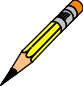 Note: Label 2[8] showed only two additives and a solution. The reason for this was MAGNESIUM SULFATE 8 GM was specified for bottle (bag) 2 only. The POTASSIUM CHLORIDE 20 MEQ appeared on all of the labels because it supposed to be included in all of the bags. CALCIUM GLUCONATE 5 GM was omitted since it was not to be added to the second bag.Note: Label 3[8] and 4[8] show only one additive and a solution. The POTASSIUM CHLORIDE 20 MEQ appeared on the label because it supposed to be included in all of the bags. The CALCIUM GLUCONATE 5 GM and MAGNESIUM SULFATE 8 GM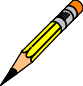 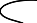 were omitted since they were not specified to be added to the third or fourth bag.Example: IV Individual Labels (Reprint IV Labels)Individual IV Labels	Apr 19, 2010@09:30:57	Page:	1 of	3BCMA,ONE HUNDRED-PATIENT	Ward: BCMA	APID: 666-33-0100	Room-Bed: 14-C	Ht(cm): 	( 	) DOB: 04/07/35 (75)		Wt(kg): 	( 	)CALCIUM GLUCONATE 5 GM (1)	C 04/19 04/22 A MAGNESIUM SULFATE 8 GM (2)POTASSIUM CHLORIDE 20 MEQin DEXTROSE 10% IN WATER 1000 ML 150 ml/hr 	Labels available for reprint  	100115V56	CALCIUM GLUCONATE 5 GM (1)POTASSIUM CHLORIDE 20 MEQ DEXTROSE 10% IN WATER 1000 ML150 ml/hr 1[8]100115V57	MAGNESIUM SULFATE 8 GM (2)POTASSIUM CHLORIDE 20 MEQ DEXTROSE 10% IN WATER 1000 ML+	Enter ?? for more actionsNL	Print New Labels	RL	Reprint IV LabelsSelect Item(s): Next Screen// RL Reprint IV LabelsCount as daily usage? Yes// NO (No)Select from 1 - 8 or <RETURN> to select by BCMA ID: 1100115V64[9] 0100 BCMA 04/19/10 BCMA,ONE HUNDRED-PATIENT 14-C=========================================== DEXTROSE 10% IN WATER 1000 MLCALCIUM GLUCONATE 5 GM POTASSIUM CHLORIDE 20 MEQ===========================================ROUTE: INTRAVENOUS150 ml/hrFld by: 	Chkd by: 	 1[8]Note: This label is an exact copy of the one printed in the ‘Print New Labels’ above for Label 1 with the exception of the barcode ID.(This page included for two-sided copying.)CPRS Order Checks – How They WorkIn CPRS, Order Checks occur by evaluating a requested order against existing patient data. Most order checks are processed via the CPRS Expert System. A few are processed within the Pharmacy, Allergy Tracking System, and Order Entry packages. Order Checks are a real-time process that occurs during the ordering session and is driven by responses entered by the ordering provider. Order Check messages are displayed interactively in the ordering session.Order Checks review existing data and current events to produce a relevant message, which is presented to patient caregivers. Order Checks use the CPRS Expert System (OCX namespace), to define logical expressions for this evaluation and message creation. In addition to the expert system Order Checks have some hard-coded algorithms. For example, the drug-drug interaction order check is made via an entry point in the pharmacy package whereas Renal Functions for Patients Over 65 is defined as a rule in the CPRS Expert System.Order Check Data CachingData caching was recently added to improve the speed of order checks. Before data caching, order checks could be slow because each order check retrieved data from the other VISTA packages—even if the order checks used the same data. With data caching, the first order check in an ordering session retrieves data from other VISTA packages, uses the data to evaluate whether it should display a warning, and then stores the retrieved data in the^XTMP(“OCXCACHE” global for five minutes. The order checks that occur in the next five minutes can use the cached data, if it is the appropriate data, instead of retrieving data from the other packages. After five minutes, the cached data expires, and order checks must retrieve new data from the VISTA packages.For example, before data caching was implemented, if an order check took 3 seconds to retrieve data from other VISTA packages, and there were 12 order checks, clinicians might wait 36 seconds to sign orders. With data caching, the first order check might take 3 seconds to retrieve the data, but subsequent order checks could use the cache and might take only .03 seconds each. That would be 3.33 seconds compared to 36 seconds. The numbers in this example are for illustration only and do not reflect real system speed. However, data caching should speed up order checks.To avoid using all available disk space for storing data from order checks, there are several ways to clear the ^XTMP(“OCXCACHE” global. ORMTIME removes data from the global when it runs. The suggested frequency for running ORMTIME is every 30 minutes, but not every site runs it that frequently. Kernel clean up utilities also remove data from the cache when they run, which is usually every 24 hours. If needed, users that have access to the programmer’s prompt can manually clear the cache from that prompt by using PURGE^OCXCACHE.(This page included for two-sided copying.)Error MessagesError InformationThe text in the error message and reason column will be displayed to the user. The type of error is displayed in Column 1.There are three levels of error messages:GlossaryAction Prompts	There are three types of Inpatient Medications “Action” prompts that occur during order entry: ListMan, Patient/Order, and Hidden action prompts.ListMan Action Prompts+	Next Screen-	Previous ScreenUP	Up a LineDN	Down a Line>	Shift View to Right<	Shift View to LeftFS	First screenLS	Last ScreenGO	Go to PageRD	Re Display ScreenPS	Print ScreenPT	Print ListSL	Search ListQ	QuitADPL	Auto Display (on/off)Patient/Order Action PromptsPU	Patient Record UpdatesDA	Detailed Allergy/ADR ListVP	View ProfileNO	New Orders EntryIN	Intervention MenuPI	Patient InformationSO	Select OrderDC	DiscontinueED	EditFL	FlagVF	VerifyHD	HoldPatient/Order Action Prompts(continued)	RN	RenewAL	Activity LogsOC	On CallNL	Print New IV LabelsRL	Reprint IV LabelsRC	Recycled IVDT	Destroyed IVCA	Cancelled IVHidden Action PromptsLBL	Label Patient/ReportJP	Jump to a PatientOTH	Other Pharmacy Options MAR	MAR MenuDC	Speed DiscontinueRN	Speed RenewSF	Speed FinishSV	Speed VerifyCO	CopyN	Mark Not to be GivenI	Mark IncompleteDIN	Drug Restr/GuideActive Order	Any order which has not expired or been discontinued. Active orders also include any orders that are on hold or on call.Activity Reason Log	The complete list of all activity related to a patient order. The log contains the action taken, the date of the action, and the user who took the action.Activity Ruler	The activity ruler provides a visual representation of the relationship between manufacturing times, doses due, and order start times. The intent is to provide the on- the-floor user with a means of tracking activity in the IV room and determining when to call for doses before the normal delivery. The activity ruler can be enabled or disabled under the SIte Parameters (IV) option.Additive	A drug that is added to an IV solution for the purpose of parenteral administration. An additive can be an electrolyte, a vitamin or other nutrient, or an antibiotic. Only electrolyte or multivitamin type additives can be entered as IV fluid additives in CPRS.ADMINISTRATION SCHEDULE	File #51.1. This file contains administrationfile	schedule names and standard dosage administration times. The name is a common abbreviation for an administration schedule type (e.g., QID, Q4H, PRN). The administration time entered is in military time, with each time separated from the next by a dash, and times listed in ascending order.Administering Teams	Nursing teams used in the administration of medicationto the patients. There can be a number of teams assigned to take care of one ward, with specific rooms and beds assigned to each team.Admixture	An admixture is a type of intravenously administered medication comprised of any number of additives (including zero) in one solution. It is given at a specified flow rate; when one bottle or bag is empty, another is hung.APSP INTERVENTION file	File #9009032.4. This file is used to enter pharmacyinterventions. Interventions in this file are records of occurrences where the pharmacist had to take some sort of action involving a particular prescription or order. A record would record the provider involved, why an intervention was necessary, what action was taken by the pharmacists, etc.Average Unit Drug Cost	The total drug cost divided by the total number of unitsof measurement.BCMA	A VistA computer software package named Bar Code Medication Administration. This package validates medications against active orders prior to being administered to the patient.Calc Start Date	Calculated Start Date. This is the date that would have been the default Start Date/Time for an order if no duration was received from CPRS. Due to the existence of a duration, the default Start Date/Time of the order becomes the expected first dose.Calc Stop Date	Calculated Stop Date. This is the date that would have been the default Stop Date/Time for an order if no duration was received from CPRS. Due to the existence of a duration, the default Stop Date/Time of the order becomes the expected first dose plus the duration.Chemotherapy	Chemotherapy is the treatment or prevention of cancer with chemical agents. The chemotherapy IV type administration can be a syringe, admixture, or a piggyback. Once the subtype (syringe, piggyback, etc.) is selected, the order entry follows the same procedure as the type that corresponds to the selected subtype (e.g., piggyback type of chemotherapy follows the same entry procedure as regular piggyback IV).Chemotherapy “Admixture”	The Chemotherapy “Admixture” IV type follows thesame order entry procedure as the regular admixture IV type. This type is in use when the level of toxicity of the chemotherapy drug is high and is to be administered continuously over an extended period of time (e.g., seven days).Chemotherapy “Piggyback”	The Chemotherapy “Piggyback” IV type follows thesame order entry procedure as the regular piggyback IV type. This type of chemotherapy is in use when the chemotherapy drug does not have time constraints on how fast it must be infused into the patient. These types are normally administered over a 30 - 60 minute interval.Chemotherapy “Syringe”	The Chemotherapy “Syringe” IV type follows the sameorder entry procedure as the regular syringe IV type. Its administration may be continuous or intermittent. The pharmacist selects this type when the level of toxicity of the chemotherapy drug is low and needs to be infused directly into the patient within a short time interval (usually 1-2 minutes).Child Orders	One or more Inpatient Medication Orders that are associated within a Complex Order and are linked together using the conjunctions AND and OR to create combinations of dosages, medication routes, administration schedules, and order durations.CLINIC DEFINITION File	File #53.46. This file is used in conjunction withInpatient Medications for Outpatients (IMO) to give the user the ability to define, by clinic, default stop dates, whether to auto-dc IMO orders, and whether to send IMO orders to BCMA.Clinic Group	A clinic group is a combination of outpatient clinics that have been defined as a group within Inpatient Medications to facilitate processing of orders.Complex Order	An order that is created from CPRS using the Complex Order dialog and consists of one or more associated Inpatient Medication orders, known as “child” orders. Inpatient Medications receives the parent order number from CPRS and links the child orders together. If an action of FN (Finish), VF (Verify), DC (Discontinue), or RN (Renew) is taken on one child order, the action must be taken on all of the associated child orders. For example:If one child order within a Complex Order is made active, all child orders in the Complex Order must be made active.If one child order within a Complex Order is discontinued, all child orders in the Complex Order must be discontinued.If one child order within a Complex Order is renewed, all child orders in the Complex Order must be renewed.Continuous IV Order	Inpatient Medications IV order not having an administration schedule. This includes the following IV types: Hyperals, Admixtures, Non-Intermittent Syringe, and Non-Intermittent Syringe or Admixture Chemotherapy.Continuous Syringe	A syringe type of IV that is administered continuously to the patient, similar to a hyperal IV type. This type of syringe is commonly used on outpatients and administered automatically by an infusion pump.Coverage Times	The start and end of coverage period designates administration times covered by a manufacturing run. There must be a coverage period for all IV types: admixtures and primaries, piggybacks, hyperals, syringes, and chemotherapy. For one type, admixtures for example, the user might define two coverage periods; one from 1200 to 0259 and another from 0300 to 1159 (this would mean that the user has two manufacturing times for admixtures).CPRS	A VistA computer software package called Computerized Patient Record Systems. CPRS is an application in VistA that allows the user to enter all necessary orders for a patient in different packages from a single application. All pending orders that appear in the Unit Dose and IV modules are initially entered through the CPRS package.Cumulative Doses	The number of IV doses actually administered, which equals the total number of bags dispensed less any Recycled, Destroyed, or Cancelled bags.Default Answer	The most common answer, predefined by the system to save time and keystrokes for the user. The default answer appears before the two slash marks (//) and can be selected by the user by pressing <Enter>.Dispense Drug	The Dispense Drug name has the strength attached to it (e.g., Acetaminophen 325 mg). The name alone without a strength attached is the Orderable Item name.Delivery Times	The time(s) when IV orders are delivered to the wards.Dosage Ordered	After the user has selected the drug during order entry, the dosage ordered prompt is displayed.DRUG ELECTROLYTES File	File #50.4. This file contains the names ofanions/cations, and their concentration units.DRUG File	File #50. This file holds the information related to each drug that can be used to fill a prescription.Duration	The length of time between the Start Date/Time and Stop Date/Time for an Inpatient Medications order. The default duration for the order can be specified by an ordering clinician in CPRS by using the Complex Dose tab in the Inpatient Medications ordering dialog.Electrolyte	An additive that disassociates into ions (charged particles) when placed in solution.Entry By	The name of the user who entered the Unit Dose or IV order into the computer.Hospital Supplied Self Med	Self med which is to be supplied by the MedicalCenter’s pharmacy. Hospital supplied self-med is only prompted for if the user answers Yes to the SELF MED prompt during order entry.Hyperalimentation (Hyperal)	Long term feeding of a protein-carbohydrate solution.Electrolytes, fats, trace elements, and vitamins can be added. Since this solution generally provides all necessary nutrients, it is commonly referred to as Total Parenteral Nutrition (TPN). A hyperal is composed of many additives in two or more solutions. When the labels print, they show the individual electrolytes in the hyperal order.Infusion Rate	The designated rate of flow of IV fluids into the patient.INPATIENT USER	File #53.45. This file is used to tailor various aspectsPARAMETERS file	of the Inpatient Medications package with regards to specific users. This file also contains fields that are used as temporary storage of data during order entry/edit.INPATIENT WARD	File #59.6. This file is used to tailor various aspectsPARAMETERS file	of the Inpatient Medications package with regards to specific wards.Intermittent Syringe	A syringe type of IV that is administered periodically tothe patient according to an administration schedule.Internal Order Number	The number on the top left corner of the label of an IVbag in brackets ([ ]). This number can be used to speed up the entry of returns and destroyed IV bags.IV ADDITIVES file	File #52.6. This file contains drugs that are used as additives in the IV room. Data entered includes drug generic name, print name, drug information, synonym(s), dispensing units, cost per unit, days for IV order, usual IV schedule, administration times, electrolytes, and quick code information.IV CATEGORY file	File #50.2. This file allows the user to create categories of drugs in order to run “tailor-made” IV cost reports for specific user-defined categories of drugs. The user can group drugs into categories.IV Duration	The duration of an order may be entered in CPRS at the IV DURATION OR TOTAL VOLUME field in the IVFluids order dialog. The duration may be specified in terms of volume (liters or milliliters), or time (hours or days). Inpatient Medications uses this value to calculate a default stop date/time for the order at the time the order is finished.IV Label Action	A prompt, requesting action on an IV label, in the form of “Action ( )”, where the valid codes are shown in the parentheses. The following codes are valid:P – Print a specified number of labels now. B – Bypass any more actions.S – Suspend a specified number of labels for the IV room to print on demand.IV Room Name	The name identifying an IV distribution area.IV SOLUTIONS file	File #52.7. This file contains drugs that are used as primary solutions in the IV room. The solution must already exist in the DRUG file (#50) to be selected. Data in this file includes: drug generic name, print name, status, drug information, synonym(s), volume, and electrolytes.IV STATS file	File #50.8. This file contains information concerning the IV workload of the pharmacy. This file is updated each time the COmpile IV Statistics option is run and the data stored is used as the basis for the AMIS (IV) report.Label Device	The device, identified by the user, on which computer- generated labels will be printed.Local Possible Dosages	Free text dosages that are associated with drugs that donot meet all of the criteria for Possible Dosages.LVP	Large Volume Parenteral — Admixture. A solution intended for continuous parenteral infusion, administered as a vehicle for additive(s) or for the pharmacological effect of the solution itself. It is comprised of any number of additives, including zero, in one solution. An LVP runs continuously, with another bag hung when one bottle or bag is empty.Manufacturing Times	The time(s) that designate(s) the general time when themanufacturing list will be run and IV orders prepared. This field in the SIte Parameters (IV) option (IV ROOM file, (#59.5)) is for documentation only and does not affect IV processing.MEDICATION ADMINISTERING	File #57.7. This file contains wards, the teams used inTEAM file	the administration of medication to that ward, and the rooms/beds assigned to that team.MEDICATION INSTRUCTION file	File #51. This file is used by Unit Dose and OutpatientPharmacy. It contains the medication instruction name, expansion, and intended use.MEDICATION ROUTES file	File #51.2. This file contains medication route names.The user can enter an abbreviation for each route to be used at their site. The abbreviation will most likely be the Latin abbreviation for the term.Medication Routes/	Route by which medication is administeredAbbreviations	(e.g., oral). The MEDICATION ROUTES file (#51.2) contains the routes and abbreviations, which are selected by each VAMC. The abbreviation cannot be longer than five characters to fit on labels and the MAR. The user can add new routes and abbreviations as appropriate.Non-Formulary Drugs	The medications that are defined as commerciallyavailable drug products not included in the VA National Formulary.Non-VA Meds	Term that encompasses any Over-the-Counter (OTC) medications, Herbal supplements, Veterans Health Administration (VHA) prescribed medications but purchased by the patient at an outside pharmacy, and medications prescribed by providers outside VHA. All Non-VA Meds must be documented in patients’ medical records.Non-Verified Orders	Any order that has been entered in the Unit Dose or IVmodule that has not been verified (made active) by a nurse and/or pharmacist. Ward staff may not verify a non-verified order.Orderable Item	An Orderable Item name has no strength attached to it (e.g., Acetaminophen). The name with a strength attached to it is the Dispense Drug name (e.g., Acetaminophen 325mg).Order Sets	An Order Set is a set of N pre-written orders. (N indicates the number of orders in an Order Set is variable.) Order Sets are used to expedite order entry for drugs that are dispensed to all patients in certain medical practices and procedures.Order View	Computer option that allows the user to view detailed information related to one specific order of a patient. The order view provides basic patient information and identification of the order variables.Parenteral	Introduced by means other than by way of the digestive track.Patient Profile	A listing of a patient’s active and non-active Unit Dose and IV orders. The patient profile also includes basic patient information, including the patient’s name, social security number, date of birth, diagnosis, ward location, date of admission, reactions, and any pertinent remarks.PECS	Pharmacy Enterprise Customization System. A Graphical User Interface (GUI) web-based application used to research, update, maintain, and report VA customizations of the commercial-off-the-shelf (COTS) vendor database used to perform Pharmacy order checks such as drug-drug interactions, duplicate therapy, and dosing.Pending Order	A pending order is one that has been entered by a provider through CPRS without Pharmacy or Nursing finishing the order. Once Pharmacy or Nursing has finished and verified the order, it will become active.PEPS	Pharmacy Enterprise Product System. A re-engineering of pharmacy data and its management practices developed to use a commercial off-the-shelf (COTS) drug database, currently First DataBank (FDB) Drug Information Framework (DIF), to provide the latest identification and safety information on medications.PHARMACY SYSTEM file	File # 59.7. This file contains data that pertains to theentire Pharmacy system of a medical center, and not to any one site or division.Piggyback	Small volume parenteral solution for intermittent infusion. A piggyback is comprised of any number of additives, including zero, and one solution; the mixture is made in a small bag. The piggyback is given on a schedule (e.g., Q6H). Once the medication flows in, the piggyback is removed; another is not hung until the administration schedule calls for it.Possible Dosages	Dosages that have a numeric dosage and numeric dispense units per dose appropriate for administration. For a drug to have possible dosages, it must be a single ingredient product that is matched to the VA PRODUCT file (#50.68). The VA PRODUCT file(#50.68) entry must have a numeric strength and the dosage form/unit combination must be such that a numeric strength combined with the unit can be an appropriate dosage selection.Pre-Exchange Units	The number of actual units required for this order until the next cart exchange.Primary Solution	A solution, usually an LVP, administered as a vehicle for additive(s) or for the pharmacological effect of the solution itself. Infusion is generally continuous. An LVP or piggyback has only one solution (primary solution). A hyperal can have one or more solutions.Print Name	Drug generic name as it is to appear on pertinent IV output, such as labels and reports. Volume or Strength is not part of the print name.Print Name{2}	Field used to record the additives contained in a commercially purchased premixed solution.Profile	The patient profile shows a patient’s orders. The Long profile includes all the patient’s orders, sorted by status: active, non-verified, pending, and non-active. The Short profile will exclude the patient’s discontinued and expired orders.Prompt	A point at which the system questions the user and waits for a response.Provider	Another term for the physician/clinician involved in the prescription of an IV or Unit Dose order for a patient.PSJI MGR	The name of the key that allows access to the supervisor functions necessary to run the IV medications software. Usually given to the Inpatient package coordinator.PSJI PHARM TECH	The name of the key that must be assigned to pharmacytechnicians using the IV module. This key allows the technician to finish IV orders, but not verify them.PSJI PURGE	The key that must be assigned to individuals allowed to purge expired IV orders. This person will most likely be the IV application coordinator.PSJI RNFINISH	The name of the key that is given to a user to allow the finishing of IV orders. This user must also be a holder of the PSJ RNURSE key.PSJI USR1	The primary menu option that may be assigned to nurses.PSJI USR2	The primary menu option that may be assigned to technicians.PSJU MGR	The name of the primary menu option and of the key that must be assigned to the pharmacy package coordinators and supervisors using the Unit Dose Medications module.PSJU PL	The name of the key that must be assigned to anyone using the Pick List Menu options.PSJ PHARM TECH	The name of the key that must be assigned to pharmacytechnicians using the Unit Dose Medications module.PSJ RNFINISH	The name of the key that is given to a user to allow the finishing of a Unit Dose order. This user must also be a holder of the PSJ RNURSE key.PSJ RNURSE	The name of the key that must be assigned to nurses using the Unit Dose Medications module.PSJ RPHARM	The name of the key that must be assigned to a pharmacist to use the Unit Dose Medications module. If the package coordinator is also a pharmacist he/she must also be given this key.Quick Code	An abbreviated form of the drug generic name (from one to ten characters) for IV orders. One of the three drug fields on which lookup is done to locate a drug. Print name and synonym are the other two. Use of quick codes will speed up order entry, etc.Report Device	The device, identified by the user, on which computer- generated reports selected by the user will be printed.Schedule	The frequency of administration of a medication (e.g., QID, QDAILY, QAM, STAT, Q4H).Schedule Type	Codes include:  O - one time (i.e., STAT - only once), P - PRN (as needed; no set administration times). C- continuous (given continuously for the life of the order; usually with set administration times). R - fill on request (used for items that are not automatically put in the cart - but are filled on the nurse’s request. These can be multidose items (e.g., eye wash, kept for use by one patient and is filled on request when the supply is exhausted). And OC - on call (one time with nospecific time to be given, e.g., 1/2 hour before surgery).Scheduled IV Order	Inpatient Medications IV order having an administration schedule. This includes the following IV Types: IV Piggyback, Intermittent Syringe, IV Piggyback Chemotherapy, and Intermittent Syringe Chemotherapy.Self-Med	Medication that is to be administered by the patient to himself.Standard Schedule	Standard medication administration schedules stored in the ADMINISTRATION SCHEDULE file (#51.1).Start Date/Time	The date and time an order is to begin.Status	A - active, E - expired, R - renewed (or reinstated), D - discontinued, H - on hold, I - incomplete, or N - non- verified, U – unreleased, P – pending, O – on call, DE– discontinued edit, RE – reinstated, DR – discontinued renewal.Stop Date/Time	The date and time an order is to expire.Stop Order Notices	A list of patient medications that are about to expire and may require action.Syringe	Type of IV that uses a syringe rather than a bottle or bag. The method of infusion for a syringe-type IV may be continuous or intermittent.Syringe Size	The syringe size is the capacity or volume of a particular syringe. The size of a syringe is usually measured in number of cubic centimeters (ccs).TPN	Total Parenteral Nutrition. The intravenousadministration of the total nutrient requirements of the patient. The term TPN is also used to mean the solution compounded to provide those requirements.Units per Dose	The number of Units (tablets, capsules, etc.) to be dispensed as a Dose for an order. Fractional numbers will be accepted.VA Drug Class Code	A drug classification system used by VA that separatesdrugs into different categories based upon their characteristics. IV cost reports can be run for VA Drug Class Codes.VDL	Virtual Due List. This is a Graphical User Interface (GUI) application used by the nurses when administering medications.Ward Group	A ward group indicates inpatient nursing units (wards) that have been defined as a group within Inpatient Medications to facilitate processing of orders.WARD GROUP file	File #57.5. This file contains the name of the ward group, and the wards included in that group. The grouping is necessary for the pick list to be run for specific carts and ward groups.Ward Group Name	A field in the WARD GROUP file (#57.5) used to assign an arbitrary name to a group of wards for the pick list and medication cart.WARD LOCATION file	File #42. This file contains all of the facility wardlocations and their related data, e.g., Operating beds, Bedsection, etc. The wards are created/edited using the Ward Definition option of the ADT module.(This page included for two-sided copying.)Index114 Day MAR, 168, 169, 17014 Day MAR Report Example, 170224 Hour MAR, 155, 156, 16324 Hour MAR Report Example, 15777 Day MAR, 162, 163, 1647 Day MAR Report Example, 164AAbbreviated Order Entry, 19, 20Action Area, 6, 12, 18, 17, 18, 40, 65, 66, 85, 86Action Profile #1, 174, 176Action Profile #1 Report Example, 175Action Profile #2, 176Action Profile #2 Report Example, 177 Active Order List (IV), 201Active Order List (IV) Example, 201Activity Log, 40, 43, 47, 55, 59, 62a, 62b, 87, 98, 104, 113, 118, 119, 121b, 144, 153, 205Activity Log Example, 55, 104, 105, 106, 150, 151Activity Ruler, 74, 224Additive, 68, 69, 93, 98, 111, 112, 115, 116, 117, 118, 119, 123, 146, 186, 202, 215, 217, 225, 229, 231, 233Administration Schedule, 24, 44, 70, 94Administration Team, 61, 121, 155, 162, 168, 174, 184, 186, 188, 202Administration Times, 25, 24, 43, 49, 50, 51, 58, 70, 71, 89, 99, 100, 101, 110, 111, 119, 130, 140, 143, 155, 162, 168, 188, 225,228, 230, 235Admixture, 68, 69, 112, 114, 116, 117, 118, 143, 146, 201, 225, 226, 228, 231Adverse Reaction Tracking (ART) Package, 29, 75 Align Labels (IV), 193Align Labels (IV) Example, 193 Align Labels (Unit Dose), 192Align Labels (Unit Dose) Example, 192 Allergy Indicator, 5Allergy/ADR Example Order Checks, 124i Asterisk, 39, 42, 43, 74, 85, 89, 144, 188ATC, 131, 134, 136, 140Authorized Absence, 179Authorized Absence/Discharge Summary, 179Authorized Absence/Discharge Summary Report Example, 179 Auto-Verify, 44, 94, 97BBar Code ID, 148, 152, 193, 197, 199Barcode ID – Return and Destroy (IV), 152Barcode ID – Return and Destroy (IV) Example, 152 BCMA, 1, 22, 23, 40, 44, 71, 85, 94, 151, 194, 199BCMA Units Per Dose, 22BCMA Virtual Due List (VDL), 44, 94CChange Report/Label Devices (IV), 126 Change to Another IV Room (IV), 127Chemotherapy, 68, 117, 118, 143, 146, 201, 226, 228Clinic, 13, 14, 153, 155, 162, 168, 186, 192, 202CLINIC DEFINITION file, 114, 115, 227Clinic Group, 13, 14, 153, 155, 162, 168, 176, 186, 192, 202, 227Clinic Location, 72Complex Orders, 52Active Complex Order, 37Non-Verified Complex Order, 36, 81, 82Pending Complex Order, 36, 81, 82Controlled Substance, 130, 164, 169Coverage Times, 74CPRS, 1, 13, 25, 23, 28, 39, 44, 47, 56, 58, 59, 71, 72, 85, 94, 98, 106, 111, 113, 123, 225, 228, 233CPRS Med Order, 24, 71CPRS Order Checks – How They Work, 219 CWAD Indicator, 6DDefault Start Date Calculation, 24, 71, 111, 114, 115, 116Default Start Date Calculation = CLOSEST, 24, 71, 114, 115, 116Default Start Date Calculation = NEXT, 24, 71, 114, 115, 116 Default Start Date Calculation = NOW, 19Default Start Date Calculation = NOW, 24 Default Start Date Calculation = NOW, 68 Default Start Date Calculation = NOW, 68 Default Start Date Calculation = NOW, 71 Default Start Date Calculation = NOW, 71 Default Start Date Calculation = NOW, 114 Default Start Date Calculation = NOW, 115 Default Start Date Calculation = NOW, 116 Default Start Date Calculation = NOW, 176Default Start Date/Time, 71Default Stop Date, 18, 19, 67, 71, 126 Default Stop Date/Time, 71Delete Labels from Suspense (IV), 208Delete Labels from Suspense (IV) Example, 208 Detailed Allergy/ADR List, 29, 75, 223Discharge, 179Discontinue All of a Patient’s Orders, 60Discontinue an Order, 12, 17, 20, 39, 40, 42, 59, 60, 64, 65, 81, 85, 87, 89, 113, 114, 118, 119, 131, 137, 144, 174, 179, 224, 234,236Discontinue an Order Example, 40, 41, 87 Discontinuing a Pending Renewal, 104 Discontinuing Duplicate Inpatient Orders, 124hDispense Drug, 19, 20, 21, 22, 23, 43, 44, 46, 47, 58, 69, 93, 95, 98, 111, 123, 130, 192a, 192b, 228, 232Dispense Drug Look-Up,  215 Dispense Drug Look-Up Example, 216 Dispense Log, 55Dispense Units Per Dose, 22 DONE Order, 24, 71, 96, 97Dosage Ordered, 19, 21, 22, 23, 24, 25, 43, 130, 228Drug File, 19, 58, 111, 215Drug Inquiry (IV), 217Drug Inquiry (IV) With Information Example, 217 Drug Inquiry (IV) With No Information Example, 217 Drug Name, 130Drug Prompt, 3, 19, 20, 68, 215Drug Text Indicator, 20, 69EEdit an Order, 42, 89Edit an Order and Create a New Order Example, 91 Edit an Order Example, 42, 43, 89, 90Edit Inpatient User Parameters, 125 Edit Patient’s Default Stop Date, 126 Enter Units Dispensed, 134Enter Units Dispensed Report Example, 135 Enter/Edit Allergy/ADR Data, 29, 75Entering Barcode ID for Returns and Destroyed Medications Example, 152 Entering Returns and Destroyed Medications Example, 149Error Information, 222Error Messages, 221Exiting the Order Process, 124i Expected First Dose, 58, 111 Extra Units Dispensed, 136Extra Units Dispensed Report, 184Extra Units Dispensed Report Example, 136, 184FFinish an Order, 44, 56, 58, 94, 106, 111 Finish an Order Example, 57Finish an Order With a Duration Example, 109 Finish an Order Without a Duration Example, 107 Flag an Order Example, 59, 113Free Text Dosage, 185Free Text Dosage Report, 185Free Text Dosage Report Example, 185, 186GGlossary, 223HHeader Area, 6Hidden Actions, 4, 7, 8History Log, 42, 55, 89, 104Hold, 3, 12, 17, 29, 47, 48, 60, 61, 64, 65, 98, 106, 118, 130, 134, 144, 179, 224, 236Hold All of a Patient’s Orders, 60Hold All of a Patient’s Orders Example, 60 Hold an Order, 47Hold an Order Example, 47, 48, 98Take All of a Patient’s Orders Off of Hold Example, 61Hyperal, 68, 69, 115, 116, 117, 118, 143, 146, 201, 227, 228, 229, 233IIndividual Labels (IV), 194Individual Labels (IV) Example, 194, 196, 196b Individual Order Suspension (IV), 209 Individual Order Suspension (IV) Example, 209 Infusion Rate, 69, 70, 112, 118, 119, 229Inpatient Duplicate Therapy, 124gInpatient Medication Orders for Outpatients, 114, 115, 116, 155, 162, 168, 174, 176, 201, 207Inpatient Order Entry, 11, 12, 17, 19, 20, 58, 63, 64, 65, 68, 81, 111Inpatient Order Entry Example, 17, 65Inpatient Profile, 61, 120a, 192 Inpatient Profile Example, 62b, 122Inpatient Stop Order Notices, 176, 186, 202 Inpatient Stop Order Notices Example, 187, 203 Inpatient User Parameters, 19, 36, 44, 60, 82, 94Inpatient Ward Parameters, 25, 24, 28, 71, 114, 115, 116, 130Inquiries Menu,  215 Inquiries Menu Example, 215 Inquiries Option, 215Intermittent Syringe, 70, 117 Internal Order Number, 148 Intervention, 29, 75, 225Intervention Menu, 29, 75, 223Delete an Intervention Example, 32, 78Edit an Intervention Example, 31, 77New Intervention Example, 30, 76Print an Intervention Example, 19, 80View an Intervention Example, 33, 79Introduction, 1IRMS, 68IV Additives, 68, 71, 114, 115, 116, 217, 230IV Bag, 8, 148, 229IV Drug Formulary Report (IV), 204IV Drug Formulary Report (IV) Example, 204 IV Duration, 230IV Flag, 58, 111IV Fluid Orders, 112 IV Label Example, 148IV Label Menu Example, 193IV Menu, 63, 64, 126, 143, 193, 217IV Menu Example, 63 IV OrderContinuous Type, 71Intermittent Type, 71IV Room, 17, 61, 65, 71, 75, 119, 121, 127, 144, 146, 148, 209, 211, 224, 230IV Solution, 69, 217, 225 IV Stats File, 197IV Type, 68, 69, 71, 114LLabel Log, 104, 119, 205 Label Menu (IV), 193 Label Print/Reprint, 192Labels from Suspense (IV), 210Labels from Suspense (IV) Example, 210 Large Volume Parenteral (LVP), 68, 114, 231List Area, 6List Manager, 5, 6, 7, 18, 40, 66, 86Local Possible Dosages, 21, 22, 23, 24, 25, 231 Local Possible Dosages Example, 21MMaintenance Options, 125 Maintenance Options - IV, 126 Maintenance Options – Unit Dose, 125 Manufacturing List, 143, 146, 197, 211 Manufacturing List (IV), 146 Manufacturing List Example, 147Manufacturing Record for Suspense (IV), 211 Manufacturing Record for Suspense (IV) Example, 211 Medication Administration Records (MARs), 1 Medication Routes, 23, 58, 111, 119, 130, 231Medications Due Worksheet, 188 Medications Due Worksheet Example, 188 Menu TreeIV Menu Tree, xUnit Dose Menu Tree, ix Message Window, 6NNature of Order, 20, 28, 72New Order Entry, 19, 68New IV Order Entry Example, 73New Unit Dose Order Entry Example, 27, 56Non-Formulary Status, 21, 43, 44, 47, 58, 69, 93, 95, 98, 111Non-Standard Schedules, 126Non-Verified/Pending Orders, 11, 13, 18, 19, 20, 61, 67, 81 Non-Verified/Pending Orders Example, 13NUMBER OF DAYS UNTIL STOP, 114, 115, 116OOCXCACHE, 219On Call, 113Order Actions, 40, 86 Order checkdata caching, 219OCXCACHE, 219XTMP, 219Order Check, 123, 124Drug-Allergy Interactions, 123, 124Drug-Drug Interactions, 123Duplicate Class, 123Duplicate Drug, 123Order Check Data Caching, 219 Order Checks, 19, 123Drug-Allergy Interactions, 19Drug-Drug Interactions, 19Duplicate Class, 19Order Entry, 3, 6, 7, 11, 12, 19, 61, 63, 64Order Lock, 11, 64Order Options, 11Order Set, 19, 20, 232Orderable Item, 19, 20, 21, 23, 24, 25, 43, 44, 46, 47, 58, 69, 70, 93, 95, 98, 111, 126, 130, 186, 192a, 202, 228, 232Orientation, 3 Other Print Info, 71PParenteral, 68, 114, 115, 225, 231, 233Patient Action, 12, 18, 17, 18, 65, 66Patient Information, 6, 12, 17, 37, 64, 66, 83, 223Patient Information Example, 12, 37, 65, 66, 83, 84Patient Lock, 11, 19, 64, 68 Patient Profile (Extended), 190Patient Profile (Extended) Report Example, 190 Patient Profile (Unit Dose), 117, 153Patient Profile (Unit Dose) Example, 153 Patient Profile Report (IV), 117, 205 Patient Profile Report (IV) Example, 205 Patient Profiles, 11, 63Patient Record Update, 18, 67Patient Record Update Example, 18, 67Patients on Specific Drug(s) Report Example, 192a, 192bPick List, 1, 44, 94, 129, 130, 131, 134, 135, 136, 138, 140, 141, 237Pick List Menu, 3, 129Pick List Menu Example, 129 Pick List Report, 129Pick List Report Example, 131Piggyback, 68, 69, 70, 115, 117, 118, 143, 146, 201, 226, 228, 233Possible Dosages, 21, 22, 231, 233 Possible Dosages Example, 21Pre-Exchange Units Report, 46 Production Options, 143Profile (IV), 64, 117Profile Report Example, 119, 120, 207Provider, 20, 28, 112, 234Provider Comments, 23, 24, 71PSJ RNFINISH Key, 59, 113PSJ RPHARM Key, 18, 29, 75, 106 PSJI PHARM TECH Key, 106 PSJU PL Key, 3, 126, 129QQuick Code, 68, 116, 117, 215, 217, 230, 235RRegular Order Entry, 19, 20Renew an Order, 49, 99Active Orders, 49, 99Complex Orders, 52Discontinued Orders, 50, 100Expired Continuous IV Orders, 51, 101Expired Scheduled IV Orders, 51, 101Expired Unit Dose Orders, 50, 100 Viewing Renewed Orders, 54 Viewing Renewed Orders, 53 Viewing Renewed Orders, 103Renewal List (IV), 207Renewal List (IV) Example, 207 Report Returns, 137Reporting Medication Returns Example, 137 Reports (IV), 200Reports (IV) Example, 200 Reports Menu, 153, 154 Reports Menu Example, 154Reprint Labels from Suspense (IV), 210, 212 Reprint Labels from Suspense (IV) Example, 212 Reprint Pick List, 138Reprint Pick List Example, 138 Reprint Scheduled Labels (IV), 199Requested Start Date/Time, 57, 58, 108, 111 Returns and Destroyed Entry (IV), 148 Revision History, iSSample Drug/Drug Interactions, 124oSample Therapeutic Order Check Displays, 124s Schedule, 24, 25, 70, 118, 119, 130, 155, 162, 168, 235Schedule Type, 25, 81, 130, 134, 186, 202, 225, 235Scheduled Labels (IV), 197, 199 Scheduled Labels (IV) Example, 197 Screen Title, 5, 6Select Action, 6, 7, 12, 18, 17, 56, 65, 66Select Allergy, 29, 75Select Order, 35b, 37, 81, 84, 223Select Order Example, 38, 39, 84, 85Self Med, 28Send Pick List To ATC, 140 Service Connection, 179Solution, 68, 69, 93, 98, 111, 112, 114, 115, 117, 119, 123, 146, 186, 202, 215, 217, 225, 229, 230, 231, 233, 234, 236Special Instructions, 23, 24, 186, 202Speed Actions, 59, 114Speed Discontinue, 59, 114, 224Speed Finish, 56, 59, 224Speed Renew, 59, 224Speed Verify, 59, 224Standard Schedule, 216, 236 Standard Schedule Example, 216Start Date/Time, 24, 40, 43, 71, 87, 114, 115, 116, 129, 130, 131, 192, 236Stop Date/Time, 18, 24, 40, 42, 43, 55, 56, 67, 71, 72, 87, 89, 114, 115, 116, 126, 129, 130, 236Strength, 23, 69, 118, 119, 146, 186, 202, 217, 228, 232, 233Suspense Functions (IV), 208Suspense Functions (IV) Menu Example, 208 Suspense List (IV), 213Suspense List (IV) Example, 213Syringe, 68, 93, 117, 118, 143, 146, 201, 226, 227, 228, 229, 236Syringe Size, 117TTable of Contents, v Team, 129Test Control Codes (IV), 199Test Control Codes (IV) Example, 199, 200Three levels of error messages, 222 Topic Oriented Section, ix, xTotal Parenteral Nutrition (TPN), 115, 229UUnit Dose Medications, 3, 11, 12, 125, 153, 215 Unit Dose Menu Example, 11Units Dispensed, 130, 134, 135Units Needed, 130Units Per Dose, 22, 23, 24, 25, 130, 131, 140, 233Update Daily Ward List (IV), 144 Update Daily Ward List Example, 145 Update Pick List, 141VVA Class, 192aVA Drug Class Code, 215VA FORM 10-1158, 175, 178, 186, 202VA FORM 10-2970, 163 VA FORM 10-5568d, 163 VDL, 24, 44, 71, 94Verify a DONE Order (CPRS Med Order) Example, 96, 97 Verify an Order, 44, 94Verify an Order Example, 45, 46, 95View Profile, 12, 17, 20, 65, 66, 81, 223View Profile Example, 20, 81VISTA, 11, 19, 64, 68, 228Volume, 68, 69, 93, 112, 115, 117, 118, 186, 188, 202, 230, 233, 236Change the Volume of a Solution Example, 93WWard, 14, 61, 121, 129, 153, 155, 174, 176, 184, 186, 188, 192, 202Ward Group, 13, 14, 61, 121, 129, 130, 131, 140, 153, 155, 162, 168, 174, 176, 179, 184, 186, 188, 192, 202, 236, 237Ward Group File, 237 Ward Group Sort^OTHER, 13, 14, 15, 174, 176Ward List, 63, 74, 143, 144, 146, 197, 209Ward List (IV), 143, 199, 201Ward List Report Example, 144 Ward Stock, 130, 164, 169XXTMP, 219DateRevised PagesPatch NumberDescription04/2011iv-vii 915-15b1719202127-28303132333435-36b3740414661-62b65666773-747677787980818398118120-120bPSJ*5*181Updated Revision History Updated Table of Contents New: Intervention MenuNew: Example: Ward Group Sort option ^OTHER for Patient and Example: Ward Group Sort option ^OTHER for Order Updated: Example: Patient Information ScreenUpdate: “Select DRUG” Note was updatedUpdated: Example: Dispense Drug with Possible Dosages and Example: Dispense Drug with Local Possible Dosages Updated: Example: New Order EntryUpdated: Example: New Intervention Updated: Example: Edit an Intervention Updated: Example: Delete an Intervention Updated: Example: View an Intervention Updated: Example: Print an InterventionNew: Discontinued Codes and Example of Inpatient Order EntryNew: Example: Patient Information Updated: 4.1.5.1 DiscontinueUpdated: Example: Discontinue an Order (continued) Updated: Example: Verify an Order (continued) Updated: 4.1.8 Inpatient Profile, Discontinued Codes, & exampleUpdated: Example: Patient Information Updated: Example: Patient Record Updated: Example: Patient Information Updated: Example: New Order Entry Updated: Example: New Intervention Updated: Example: Edit an Intervention Updated: Example: Delete an Intervention Updated: Example: View an Intervention Updated: Example: Print an Intervention Updated: 4.2.3.5 View ProfileUpdated: Example: Patient Information Updated: 4.1.5.4 HoldUpdated textUpdated: 4.2.7. Inpatient Profile, Discontinued Codes, & exampleDateRevised PagesPatch NumberDescription122123-124v125136137153190192a-192b194-195196-196d219-220221-222223-238239-246Updated: Example: Inpatient Profile Updated: 4.3. Order ChecksAdded NoteUpdated: Example: Extra Units Dispensed Report Updated: Example: Reporting Medication Returns Updated: Example: Patient ProfileUpdated: Example: Extended Patient Profile Report Updated: 8.1.5. Patients on Specific Drug(s) Updated: Example: IV Individual LabelsNew: Example: IV Individual Labels (Print New Labels) New: 10. CPRS Order Checks – How They WorkNew: 11. Error MessagesUpdated: Glossary page numbering Updated: Index & page numberingREDACTED9/2010i-ii, 174PSJ*5*232Deleted paragraph referring to Start/Stop date prompts of Action Profile #1 option as this is not how the option works.REDACTED06/2010i-v,33-34,25a-25d,124a-124b,124e-124f,239-241PSJ*5*113Added new Order Validation Requirements.Removed Duplicate Order Check Enhancement functionality, (removed in a prior patch).REDACTED02/2010i-ii, iv-v, 192a-b,214a-b,239-241PSJ*5*214Updated Table of Contents to include new sections.  Added new sections 8.1.5 and 8.2.4 to reference Patients on Specific Drug(s) option that is now commonly used by pharmacists who may have been assigned this option directly and not as part of the Supervisor’s Menu. Added Patients on Specific Drug(s) option to the Index.REDACTED12/200956, 56a,56b iiiPSJ*5*222Added description of warning displayed when finishing a Complex Unit Dose Order with overlapping admin times. Corrected page numbers in Table of Contents.REDACTED07/200943PSJ*5*215When Dispense Drug is edited for an active Unit Dose, an entry is added to the activity log.REDACTED02/2009226PSJ*5*196Update to IV DurationREDACTED08/2008iii, 20-27,54, 68-76,94-95, 104-106, 236,240-241PSJ*5*134Inpatient Medication Route changes added, plus details on IV type changes for infusion orders from CPRS, pending renewal functions, and expected first dose changes.REDACTEDDateRevised PagesPatch NumberDescription10/2007iii, 124 a-d5, 17-18,27-28,30-34, 37-38, 65-68,76-80,83-84, 119-120, 123-124, 149-150, 195-196,209-210PSJ*5*175 PSJ*5*160Modified outpatient header text for display of duplicate orders. Added new functionality to Duplicate Drug and Duplicate Class Order Check definitions.Modifications for remote allergies, to ensure all allergies are included when doing order checks using VA Drug Class; Analgesic order checks match against specific class only; check for remote data interoperability performed when entering patient’s chart; and list of remote allergies added to Patient Information screen.REDACTED07/2007155a-155b,162a-162b,168a-168bPSJ*5*145On 24-Hour, 7-Day, and 14-Day MAR Reports, added prompt to include Clinic Orders when printing by Ward or Ward Group. Also added prompt to include Ward Orders when printing by Clinic or Clinic Group.REDACTED05/200725PSJ*5*120Modified Inpatient Medications V. 5.0 to consider the duration the same way as all other stop date parameters, rather than as an override.REDACTED12/20051,124-124bPSJ*5*146Remote Data Interoperability (RDI) Project:Removed document revision dates in Section 1. Introduction. Updated Section 4.3. Order Checks to include new functionality for checking allergies, drug reactions, and interactions.REDACTED03/2005iv-v,1,114-116,223,236-241PSJ*5*112Updated TOC to correct Index page number. (p. iv)In Unit Dose Menu Tree, changed Clinic Stop Dates to Clinic Definition. (p. v)In Section 1., Introduction, updated revision dates and added reference to Release Notes. (p. 1)In Sections 4.2.5.1., 4.2.5.3., and 4.2.5.3., added a sentence that refers to the IMO parameter NUMBER OF DAYS UNTIL STOP from the CLINIC DEFINITION file. (p.114-116)Updated Glossary; added definition for CLINIC DEFINITION File. (p. 223) Updated Index; added CLINIC DEFINITION file and Inpatient Medication Orders for Outpatients page number references; reflowed all following Index pages. (p. 236-241)REDACTED01/2005AllPSJ*5*111Reissued entire document to include updates for Inpatient Medication Orders for Outpatients and Non-Standard Schedules.REDACTEDSynonymActionDescriptionINIntervention MenuDisplays, allows actions to be taken onorders where interventions are required or suggested.PROPatient ProfilesDisplays the Patient Profile MenuIPInpatient Medications ProfileGenerates an Inpatient Profile for a patientIVIV Medications ProfileGenerates an IV Profile for a patientUDUnit Dose Medications ProfileGenerates a Unit Dose Profile for a patientOPOutpatient PrescriptionsGenerates an Outpatient Profile for a patientAP1Action Profile #1Generates an Action Profile #1AP2Action Profile #2Generates an Action Profile #2EXPatient Profile (Extended)Generates an Extended Patient ProfileCWADCWAD InformationDisplays the crises, warnings, allergies, and directives information on a patientSynonymActionDescriptionDCSpeed DiscontinueSpeed discontinue one or more orders(This is also available in the Inpatient Order Entry and Order Entry (IV) options.)RNSpeed RenewSpeed renewal of one or more ordersSFSpeed FinishSpeed finish one or more ordersSVSpeed VerifySpeed verify one or more ordersSynonymActionDescriptionCOCopy an orderAllows the user to copy an active,discontinued, or expired Unit Dose orderDINDrug Restriction/Guideline InformationDisplays the Drug Restriction/GuidelineInformation for both the Orderable Item and Dispense DrugIMark IncompleteAllows the user to mark a Non-Verified Pending order incompleteJPJump to a PatientAllows the user to begin processing another patientNMark Not to be GivenAllows the user to mark a discontinued or expired order as not to be given1Not FoundPSJPATIENT10,TEN (0010)2Not FoundPSJPATIENT12,TWELVE (0012)3Not FoundPSJPATIENT15,FIFTEEN (0015)4Not FoundPSJPATIENT20,TWENTY (0020)Non-Verified/Pending Orders	Feb 28, 2002@13:41:21	Page:	1 of	3PSJPATIENT1,ONE	Ward: 1 EASTPID: 000-00-1001	Room-Bed: B-12	Ht(cm): 	( 	)DOB: 08/18/20 (81)	Wt(kg): 	( 	)Sex: MALE	Admitted: 05/03/00Dx: TESTING	Last transferred: ********- - - - - - - - - - - - - - - - - A C T I V E - - - - - - - - - - - - - - - - -1	HEPARIN 10000 UNITS	C 02/27 02/27 Ein 5% DEXTROSE 1000 ML 125 ml/hr2	HEPARIN INJ,SOLN	O 02/27 02/27 EGive: 1000UNT/1ML IV NOW3	MORPHINE SULFATE 250 MG	O 02/27 02/27 Ein DEXTROSE 5% 250 ML STAT4	MULTIVITAMIN INJ 10 ML	O 02/27 02/27 Ein 5% DEXTROSE 1000 ML 125 ml/hrNon-Verified/Pending Orders	Feb 28, 2002@13:42:56	Page:	2 of	3PSJPATIENT1,ONE	Ward: 1 EASTPID: 000-00-1001	Room-Bed: B-12	Ht(cm): 	( 	) DOB: 08/18/20 (81)		Wt(kg): 	( 	)Sex: MALE	Admitted: 05/03/00Dx: TESTING	Last transferred: ********+Non-Verified/Pending Orders	Feb 28, 2002@13:42:56	Page:	2 of	3PSJPATIENT1,ONE	Ward: 1 EASTPID: 000-00-1001	Room-Bed: B-12	Ht(cm): 	( 	) DOB: 08/18/20 (81)		Wt(kg): 	( 	)Sex: MALE	Admitted: 05/03/00Dx: TESTING	Last transferred: ********+Non-Verified/Pending Orders	Feb 28, 2002@13:42:56	Page:	2 of	3PSJPATIENT1,ONE	Ward: 1 EASTPID: 000-00-1001	Room-Bed: B-12	Ht(cm): 	( 	) DOB: 08/18/20 (81)		Wt(kg): 	( 	)Sex: MALE	Admitted: 05/03/00Dx: TESTING	Last transferred: ********+Non-Verified/Pending Orders	Feb 28, 2002@13:42:56	Page:	2 of	3PSJPATIENT1,ONE	Ward: 1 EASTPID: 000-00-1001	Room-Bed: B-12	Ht(cm): 	( 	) DOB: 08/18/20 (81)		Wt(kg): 	( 	)Sex: MALE	Admitted: 05/03/00Dx: TESTING	Last transferred: ********+Non-Verified/Pending Orders	Feb 28, 2002@13:42:56	Page:	2 of	3PSJPATIENT1,ONE	Ward: 1 EASTPID: 000-00-1001	Room-Bed: B-12	Ht(cm): 	( 	) DOB: 08/18/20 (81)		Wt(kg): 	( 	)Sex: MALE	Admitted: 05/03/00Dx: TESTING	Last transferred: ********+Non-Verified/Pending Orders	Feb 28, 2002@13:42:56	Page:	2 of	3PSJPATIENT1,ONE	Ward: 1 EASTPID: 000-00-1001	Room-Bed: B-12	Ht(cm): 	( 	) DOB: 08/18/20 (81)		Wt(kg): 	( 	)Sex: MALE	Admitted: 05/03/00Dx: TESTING	Last transferred: ********+Non-Verified/Pending Orders	Feb 28, 2002@13:42:56	Page:	2 of	3PSJPATIENT1,ONE	Ward: 1 EASTPID: 000-00-1001	Room-Bed: B-12	Ht(cm): 	( 	) DOB: 08/18/20 (81)		Wt(kg): 	( 	)Sex: MALE	Admitted: 05/03/00Dx: TESTING	Last transferred: ********+Non-Verified/Pending Orders	Feb 28, 2002@13:42:56	Page:	2 of	3PSJPATIENT1,ONE	Ward: 1 EASTPID: 000-00-1001	Room-Bed: B-12	Ht(cm): 	( 	) DOB: 08/18/20 (81)		Wt(kg): 	( 	)Sex: MALE	Admitted: 05/03/00Dx: TESTING	Last transferred: ********+Non-Verified/Pending Orders	Feb 28, 2002@13:42:56	Page:	2 of	3PSJPATIENT1,ONE	Ward: 1 EASTPID: 000-00-1001	Room-Bed: B-12	Ht(cm): 	( 	) DOB: 08/18/20 (81)		Wt(kg): 	( 	)Sex: MALE	Admitted: 05/03/00Dx: TESTING	Last transferred: ********+Non-Verified/Pending Orders	Feb 28, 2002@13:42:56	Page:	2 of	3PSJPATIENT1,ONE	Ward: 1 EASTPID: 000-00-1001	Room-Bed: B-12	Ht(cm): 	( 	) DOB: 08/18/20 (81)		Wt(kg): 	( 	)Sex: MALE	Admitted: 05/03/00Dx: TESTING	Last transferred: ********+Non-Verified/Pending Orders	Feb 28, 2002@13:42:56	Page:	2 of	3PSJPATIENT1,ONE	Ward: 1 EASTPID: 000-00-1001	Room-Bed: B-12	Ht(cm): 	( 	) DOB: 08/18/20 (81)		Wt(kg): 	( 	)Sex: MALE	Admitted: 05/03/00Dx: TESTING	Last transferred: ********+Non-Verified/Pending Orders	Feb 28, 2002@13:42:56	Page:	2 of	3PSJPATIENT1,ONE	Ward: 1 EASTPID: 000-00-1001	Room-Bed: B-12	Ht(cm): 	( 	) DOB: 08/18/20 (81)		Wt(kg): 	( 	)Sex: MALE	Admitted: 05/03/00Dx: TESTING	Last transferred: ********+Non-Verified/Pending Orders	Feb 28, 2002@13:42:56	Page:	2 of	3PSJPATIENT1,ONE	Ward: 1 EASTPID: 000-00-1001	Room-Bed: B-12	Ht(cm): 	( 	) DOB: 08/18/20 (81)		Wt(kg): 	( 	)Sex: MALE	Admitted: 05/03/00Dx: TESTING	Last transferred: ********+Non-Verified/Pending Orders	Feb 28, 2002@13:42:56	Page:	2 of	3PSJPATIENT1,ONE	Ward: 1 EASTPID: 000-00-1001	Room-Bed: B-12	Ht(cm): 	( 	) DOB: 08/18/20 (81)		Wt(kg): 	( 	)Sex: MALE	Admitted: 05/03/00Dx: TESTING	Last transferred: ********+Non-Verified/Pending Orders	Feb 28, 2002@13:42:56	Page:	2 of	3PSJPATIENT1,ONE	Ward: 1 EASTPID: 000-00-1001	Room-Bed: B-12	Ht(cm): 	( 	) DOB: 08/18/20 (81)		Wt(kg): 	( 	)Sex: MALE	Admitted: 05/03/00Dx: TESTING	Last transferred: ********+Non-Verified/Pending Orders	Feb 28, 2002@13:42:56	Page:	2 of	3PSJPATIENT1,ONE	Ward: 1 EASTPID: 000-00-1001	Room-Bed: B-12	Ht(cm): 	( 	) DOB: 08/18/20 (81)		Wt(kg): 	( 	)Sex: MALE	Admitted: 05/03/00Dx: TESTING	Last transferred: ********+Non-Verified/Pending Orders	Feb 28, 2002@13:42:56	Page:	2 of	3PSJPATIENT1,ONE	Ward: 1 EASTPID: 000-00-1001	Room-Bed: B-12	Ht(cm): 	( 	) DOB: 08/18/20 (81)		Wt(kg): 	( 	)Sex: MALE	Admitted: 05/03/00Dx: TESTING	Last transferred: ********+Non-Verified/Pending Orders	Feb 28, 2002@13:42:56	Page:	2 of	3PSJPATIENT1,ONE	Ward: 1 EASTPID: 000-00-1001	Room-Bed: B-12	Ht(cm): 	( 	) DOB: 08/18/20 (81)		Wt(kg): 	( 	)Sex: MALE	Admitted: 05/03/00Dx: TESTING	Last transferred: ********+Non-Verified/Pending Orders	Feb 28, 2002@13:42:56	Page:	2 of	3PSJPATIENT1,ONE	Ward: 1 EASTPID: 000-00-1001	Room-Bed: B-12	Ht(cm): 	( 	) DOB: 08/18/20 (81)		Wt(kg): 	( 	)Sex: MALE	Admitted: 05/03/00Dx: TESTING	Last transferred: ********+Non-Verified/Pending Orders	Feb 28, 2002@13:42:56	Page:	2 of	3PSJPATIENT1,ONE	Ward: 1 EASTPID: 000-00-1001	Room-Bed: B-12	Ht(cm): 	( 	) DOB: 08/18/20 (81)		Wt(kg): 	( 	)Sex: MALE	Admitted: 05/03/00Dx: TESTING	Last transferred: ********+Non-Verified/Pending Orders	Feb 28, 2002@13:42:56	Page:	2 of	3PSJPATIENT1,ONE	Ward: 1 EASTPID: 000-00-1001	Room-Bed: B-12	Ht(cm): 	( 	) DOB: 08/18/20 (81)		Wt(kg): 	( 	)Sex: MALE	Admitted: 05/03/00Dx: TESTING	Last transferred: ********+Non-Verified/Pending Orders	Feb 28, 2002@13:42:56	Page:	2 of	3PSJPATIENT1,ONE	Ward: 1 EASTPID: 000-00-1001	Room-Bed: B-12	Ht(cm): 	( 	) DOB: 08/18/20 (81)		Wt(kg): 	( 	)Sex: MALE	Admitted: 05/03/00Dx: TESTING	Last transferred: ********+Non-Verified/Pending Orders	Feb 28, 2002@13:42:56	Page:	2 of	3PSJPATIENT1,ONE	Ward: 1 EASTPID: 000-00-1001	Room-Bed: B-12	Ht(cm): 	( 	) DOB: 08/18/20 (81)		Wt(kg): 	( 	)Sex: MALE	Admitted: 05/03/00Dx: TESTING	Last transferred: ********+Non-Verified/Pending Orders	Feb 28, 2002@13:42:56	Page:	2 of	3PSJPATIENT1,ONE	Ward: 1 EASTPID: 000-00-1001	Room-Bed: B-12	Ht(cm): 	( 	) DOB: 08/18/20 (81)		Wt(kg): 	( 	)Sex: MALE	Admitted: 05/03/00Dx: TESTING	Last transferred: ********+Non-Verified/Pending Orders	Feb 28, 2002@13:42:56	Page:	2 of	3PSJPATIENT1,ONE	Ward: 1 EASTPID: 000-00-1001	Room-Bed: B-12	Ht(cm): 	( 	) DOB: 08/18/20 (81)		Wt(kg): 	( 	)Sex: MALE	Admitted: 05/03/00Dx: TESTING	Last transferred: ********+Non-Verified/Pending Orders	Feb 28, 2002@13:42:56	Page:	2 of	3PSJPATIENT1,ONE	Ward: 1 EASTPID: 000-00-1001	Room-Bed: B-12	Ht(cm): 	( 	) DOB: 08/18/20 (81)		Wt(kg): 	( 	)Sex: MALE	Admitted: 05/03/00Dx: TESTING	Last transferred: ********+Non-Verified/Pending Orders	Feb 28, 2002@13:42:56	Page:	2 of	3PSJPATIENT1,ONE	Ward: 1 EASTPID: 000-00-1001	Room-Bed: B-12	Ht(cm): 	( 	) DOB: 08/18/20 (81)		Wt(kg): 	( 	)Sex: MALE	Admitted: 05/03/00Dx: TESTING	Last transferred: ********+Non-Verified/Pending Orders	Feb 28, 2002@13:42:56	Page:	2 of	3PSJPATIENT1,ONE	Ward: 1 EASTPID: 000-00-1001	Room-Bed: B-12	Ht(cm): 	( 	) DOB: 08/18/20 (81)		Wt(kg): 	( 	)Sex: MALE	Admitted: 05/03/00Dx: TESTING	Last transferred: ********+Non-Verified/Pending Orders	Feb 28, 2002@13:42:56	Page:	2 of	3PSJPATIENT1,ONE	Ward: 1 EASTPID: 000-00-1001	Room-Bed: B-12	Ht(cm): 	( 	) DOB: 08/18/20 (81)		Wt(kg): 	( 	)Sex: MALE	Admitted: 05/03/00Dx: TESTING	Last transferred: ********+Non-Verified/Pending Orders	Feb 28, 2002@13:42:56	Page:	2 of	3PSJPATIENT1,ONE	Ward: 1 EASTPID: 000-00-1001	Room-Bed: B-12	Ht(cm): 	( 	) DOB: 08/18/20 (81)		Wt(kg): 	( 	)Sex: MALE	Admitted: 05/03/00Dx: TESTING	Last transferred: ********+Non-Verified/Pending Orders	Feb 28, 2002@13:42:56	Page:	2 of	3PSJPATIENT1,ONE	Ward: 1 EASTPID: 000-00-1001	Room-Bed: B-12	Ht(cm): 	( 	) DOB: 08/18/20 (81)		Wt(kg): 	( 	)Sex: MALE	Admitted: 05/03/00Dx: TESTING	Last transferred: ********+Non-Verified/Pending Orders	Feb 28, 2002@13:42:56	Page:	2 of	3PSJPATIENT1,ONE	Ward: 1 EASTPID: 000-00-1001	Room-Bed: B-12	Ht(cm): 	( 	) DOB: 08/18/20 (81)		Wt(kg): 	( 	)Sex: MALE	Admitted: 05/03/00Dx: TESTING	Last transferred: ********+Non-Verified/Pending Orders	Feb 28, 2002@13:42:56	Page:	2 of	3PSJPATIENT1,ONE	Ward: 1 EASTPID: 000-00-1001	Room-Bed: B-12	Ht(cm): 	( 	) DOB: 08/18/20 (81)		Wt(kg): 	( 	)Sex: MALE	Admitted: 05/03/00Dx: TESTING	Last transferred: ********+Non-Verified/Pending Orders	Feb 28, 2002@13:42:56	Page:	2 of	3PSJPATIENT1,ONE	Ward: 1 EASTPID: 000-00-1001	Room-Bed: B-12	Ht(cm): 	( 	) DOB: 08/18/20 (81)		Wt(kg): 	( 	)Sex: MALE	Admitted: 05/03/00Dx: TESTING	Last transferred: ********+----- - - - - - -- P ENDINGRENEWAL S --- -------------THEOPHYLLINEGive: 500MGTAB,SAPO STAT02/2702/27EWARFARIN TAB02/2702/27EGive: 2 MGPO NOWWARFARIN TABGive: 2 MGPO NOW02/2702/27EWARFARIN TAB02/2802/28EGive: 4 MGPO NOWNon-Verified/Pending Orders	Feb 28, 2002@13:43:11	Page:	3 of	3PSJPATIENT1,ONE	Ward: 1 EASTPID: 000-00-1001	Room-Bed: B-12	Ht(cm): 	( 	) DOB: 08/18/20 (81)		Wt(kg): 	( 	)Sex: MALE	Admitted: 05/03/00Dx: TESTING	Last transferred: ********+- - - - - - - - - - - - - - N O N - V E R I F I E D - - - - - - - - - - - - - - - - -9	CEFTAZIDIME 1000 MG	? ***** ***** Nin 5% DEXTROSE 100 ML Q12H10	HALOPERIDOL TAB	C 10/31 01/29 NGive: 10MG PO QID11	WARFARIN TAB	C 11/01 01/29 NGive: 5MG PO QDAILY-WARF- - - - - - - - - - - - - - - - P E N D I N G - - - - - - - - - - - - - - - -12	POTASSIUM CHLORIDE 40 MEQ	? ***** ***** Pin DEXTROSE 5% IN N. SALINE 1000 ML 125ml/hrPatient InformationSep 12, 2000 14:39:07	Page:	1 ofSep 12, 2000 14:39:07	Page:	1 of1PSJPATIENT1,ONEWard: 1 EASTWard: 1 EASTWard: 1 EASTPID: 000-00-0001Room-Bed: B-12Ht(cm): 	( 	)Ht(cm): 	( 	)DOB: 08/18/20 (80)Wt(kg): 	( 	)Wt(kg): 	( 	)Sex: MALEAdmitted: 05/03/00Admitted: 05/03/00Dx: TESTINGLasttransferred: ********transferred: ********Allergies/Reactions: No Allergy Assessment Remote:Adverse Reactions:Inpatient Narrative: INP NARR … Outpatient Narrative:Allergies/Reactions: No Allergy Assessment Remote:Adverse Reactions:Inpatient Narrative: INP NARR … Outpatient Narrative:Allergies/Reactions: No Allergy Assessment Remote:Adverse Reactions:Inpatient Narrative: INP NARR … Outpatient Narrative:Allergies/Reactions: No Allergy Assessment Remote:Adverse Reactions:Inpatient Narrative: INP NARR … Outpatient Narrative:Allergies/Reactions: No Allergy Assessment Remote:Adverse Reactions:Inpatient Narrative: INP NARR … Outpatient Narrative:Nature of OrderDescriptionPrompted for Signature in CPRS?Chart Copy Printed?PolicyThese are orders that are created as a matter of hospital policyNoYesPatient InformationFeb 14, 2001 10:21:33	Page:	1 of1PSJPATIENT1,ONE PID: 000-00-0001DOB: 08/18/20 (80) Sex: MALEDx: TESTWard: 1 EASTRoom-Bed:	Ht(cm): 	( 	)Wt(kg): 	( 	) Admitted: 11/07/00Last transferred: ********Allergies/Reactions: No Allergy Assessment Remote:Adverse Reactions:Inpatient Narrative: Narrative for Patient PSJPATIENT1 Outpatient Narrative:Allergies/Reactions: No Allergy Assessment Remote:Adverse Reactions:Inpatient Narrative: Narrative for Patient PSJPATIENT1 Outpatient Narrative:Allergies/Reactions: No Allergy Assessment Remote:Adverse Reactions:Inpatient Narrative: Narrative for Patient PSJPATIENT1 Outpatient Narrative:NON-VERIFIED UNIT DOSE	Feb 14, 2001 10:23:37	Page:	1 of	2PSJPATIENT1,ONE	Ward: 1 EASTPID: 000-00-0001	Room-Bed:	Ht(cm): 	( 	) DOB: 08/18/20 (80)		Wt(kg): 	( 	)(1)Orderable Item: POTASSIUM CHLORIDE TAB,SAInstructions: (2)Dosage Ordered: 10MEQDuration:	(3)Start: 02/14/01 16:00(4)	Med Route: ORAL(5) Stop: 02/23/01 24:00(6) Schedule Type: CONTINUOUSSchedule: BIDAdmin Times: 08-16Provider: PSJPROVIDER,ONE [w]Special Instructions:Dispense Drug	U/D	Inactive DatePOTASSIUM CHLORIDE 10 mEq U/D TABLET	1NON-VERIFIED UNIT DOSE	Feb 14, 2001 10:2NON-VERIFIED UNIT DOSE	Feb 14, 2001 10:2NON-VERIFIED UNIT DOSE	Feb 14, 2001 10:24:52Page:	1 of	2PSJPATIENT1,ONE	Ward: 1PID: 000-00-0001	Room-Bed:DOB: 08/18/20 (80)PSJPATIENT1,ONE	Ward: 1PID: 000-00-0001	Room-Bed:DOB: 08/18/20 (80)EASTHt(cm): 	( 	)Wt(kg): 	( 	)*(1)Orderable Item: POTASSIUM CHLORIDE*(1)Orderable Item: POTASSIUM CHLORIDETAB,SAInstructions:Instructions:Instructions:*(2)Dosage Ordered: 10MEQ*(2)Dosage Ordered: 10MEQ*(2)Dosage Ordered: 10MEQDuration:Duration:Duration:(3)Start: 02/14/01 16:00*(4)Med Route: ORALMed Route: ORAL(5) Stop: 02/23/01 24:00(6) Schedule Type: CONTINUOUS(6) Schedule Type: CONTINUOUS(6) Schedule Type: CONTINUOUS*(8)Schedule: BIDSchedule: BID(9)	Admin Times: 08-16(9)	Admin Times: 08-16(9)	Admin Times: 08-16*(10)Provider: PSJPROVIDER,ONE [w]Provider: PSJPROVIDER,ONE [w](11) Special Instructions:(11) Special Instructions:(11) Special Instructions:(12) Dispense Drug(12) Dispense Drug(12) Dispense DrugU/D	Inactive DatePOTASSIUM CHLORIDE 10 mEq U/D TABLETPOTASSIUM CHLORIDE 10 mEq U/D TABLETPOTASSIUM CHLORIDE 10 mEq U/D TABLET1Patient InformationSep 22, 2000 08:03:07	Page:	1 of1PSJPATIENT2,TWO PID: 000-00-0002DOB: 02/22/42 (58) Sex: MALEDx: TEST PATIENTWard: 1 West	<A>Room-Bed: A-6	Ht(cm): 167.64 (04/21/99)Wt(kg): 85.00 (04/21/99)Admitted: 09/16/99 Last transferred: ********Allergies - Verified: CARAMEL, CN900, LOMEFLOXACIN, PENTAMIDINE, PENTAZOCINE,CHOCOLATE, NUTS, STRAWBERRIES, DUST Non-Verified: AMOXICILLIN, AMPICILLIN, TAPE, FISH,FLUPHENAZINE DECANOATERemote:Adverse Reactions:Inpatient Narrative: Inpatient narrativeOutpatient Narrative: This is the Outpatient Narrative. This patient doesn't like waiting at the pickup window. He gets very angry.Allergies - Verified: CARAMEL, CN900, LOMEFLOXACIN, PENTAMIDINE, PENTAZOCINE,CHOCOLATE, NUTS, STRAWBERRIES, DUST Non-Verified: AMOXICILLIN, AMPICILLIN, TAPE, FISH,FLUPHENAZINE DECANOATERemote:Adverse Reactions:Inpatient Narrative: Inpatient narrativeOutpatient Narrative: This is the Outpatient Narrative. This patient doesn't like waiting at the pickup window. He gets very angry.Allergies - Verified: CARAMEL, CN900, LOMEFLOXACIN, PENTAMIDINE, PENTAZOCINE,CHOCOLATE, NUTS, STRAWBERRIES, DUST Non-Verified: AMOXICILLIN, AMPICILLIN, TAPE, FISH,FLUPHENAZINE DECANOATERemote:Adverse Reactions:Inpatient Narrative: Inpatient narrativeOutpatient Narrative: This is the Outpatient Narrative. This patient doesn't like waiting at the pickup window. He gets very angry.Patient InformationSep 22, 2000 08:03:07	Page:	1 of1PSJPATIENT2,TWO PID: 000-00-0002DOB: 02/22/42 (58) Sex: MALEDx: TEST PATIENTWard: 1 West	<A>Room-Bed: A-6	Ht(cm): 167.64 (04/21/99)Wt(kg): 85.00 (04/21/99)Admitted: 09/16/99 Last transferred: ********Allergies - Verified: CARAMEL, CN900, LOMEFLOXACIN, PENTAMIDINE, PENTAZOCINE,CHOCOLATE, NUTS, STRAWBERRIES, DUST Non-Verified: AMOXICILLIN, AMPICILLIN, TAPE, FISH,FLUPHENAZINE DECANOATERemote:Adverse Reactions:Inpatient Narrative: Inpatient narrativeOutpatient Narrative: This is the Outpatient Narrative. This patient doesn't like waiting at the pickup window. He gets very angry.Allergies - Verified: CARAMEL, CN900, LOMEFLOXACIN, PENTAMIDINE, PENTAZOCINE,CHOCOLATE, NUTS, STRAWBERRIES, DUST Non-Verified: AMOXICILLIN, AMPICILLIN, TAPE, FISH,FLUPHENAZINE DECANOATERemote:Adverse Reactions:Inpatient Narrative: Inpatient narrativeOutpatient Narrative: This is the Outpatient Narrative. This patient doesn't like waiting at the pickup window. He gets very angry.Allergies - Verified: CARAMEL, CN900, LOMEFLOXACIN, PENTAMIDINE, PENTAZOCINE,CHOCOLATE, NUTS, STRAWBERRIES, DUST Non-Verified: AMOXICILLIN, AMPICILLIN, TAPE, FISH,FLUPHENAZINE DECANOATERemote:Adverse Reactions:Inpatient Narrative: Inpatient narrativeOutpatient Narrative: This is the Outpatient Narrative. This patient doesn't like waiting at the pickup window. He gets very angry.Patient InformationSep 22, 2000 08:03:07	Page:	1 of1PSJPATIENT2,TWO PID: 000-00-0002DOB: 02/22/42 (58) Sex: MALEDx: TEST PATIENTWard: 1 West	<A>Room-Bed: A-6	Ht(cm): 167.64 (04/21/99)Wt(kg): 85.00 (04/21/99)Admitted: 09/16/99 Last transferred: ********Allergies - Verified: CARAMEL, CN900, LOMEFLOXACIN, PENTAMIDINE, PENTAZOCINE,CHOCOLATE, NUTS, STRAWBERRIES, DUST Non-Verified: AMOXICILLIN, AMPICILLIN, TAPE, FISH,FLUPHENAZINE DECANOATERemote:Adverse Reactions:Inpatient Narrative: Inpatient narrativeOutpatient Narrative: This is the Outpatient Narrative. This patient doesn't like waiting at the pickup window. He gets very angry.Allergies - Verified: CARAMEL, CN900, LOMEFLOXACIN, PENTAMIDINE, PENTAZOCINE,CHOCOLATE, NUTS, STRAWBERRIES, DUST Non-Verified: AMOXICILLIN, AMPICILLIN, TAPE, FISH,FLUPHENAZINE DECANOATERemote:Adverse Reactions:Inpatient Narrative: Inpatient narrativeOutpatient Narrative: This is the Outpatient Narrative. This patient doesn't like waiting at the pickup window. He gets very angry.Allergies - Verified: CARAMEL, CN900, LOMEFLOXACIN, PENTAMIDINE, PENTAZOCINE,CHOCOLATE, NUTS, STRAWBERRIES, DUST Non-Verified: AMOXICILLIN, AMPICILLIN, TAPE, FISH,FLUPHENAZINE DECANOATERemote:Adverse Reactions:Inpatient Narrative: Inpatient narrativeOutpatient Narrative: This is the Outpatient Narrative. This patient doesn't like waiting at the pickup window. He gets very angry.Patient InformationSep 22, 2000 08:03:07	Page:	1 of1PSJPATIENT2,TWO PID: 000-00-0002DOB: 02/22/42 (58) Sex: MALEDx: TEST PATIENTWard: 1 West	<A>Room-Bed: A-6	Ht(cm): 167.64 (04/21/99)Wt(kg): 85.00 (04/21/99)Admitted: 09/16/99 Last transferred: ********Allergies - Verified: CARAMEL, CN900, LOMEFLOXACIN, PENTAMIDINE, PENTAZOCINE,CHOCOLATE, NUTS, STRAWBERRIES, DUST Non-Verified: AMOXICILLIN, AMPICILLIN, TAPE, FISH,FLUPHENAZINE DECANOATERemote:Adverse Reactions:Inpatient Narrative: Inpatient narrativeOutpatient Narrative: This is the Outpatient Narrative. This patient doesn't like waiting at the pickup window. He gets very angry.Allergies - Verified: CARAMEL, CN900, LOMEFLOXACIN, PENTAMIDINE, PENTAZOCINE,CHOCOLATE, NUTS, STRAWBERRIES, DUST Non-Verified: AMOXICILLIN, AMPICILLIN, TAPE, FISH,FLUPHENAZINE DECANOATERemote:Adverse Reactions:Inpatient Narrative: Inpatient narrativeOutpatient Narrative: This is the Outpatient Narrative. This patient doesn't like waiting at the pickup window. He gets very angry.Allergies - Verified: CARAMEL, CN900, LOMEFLOXACIN, PENTAMIDINE, PENTAZOCINE,CHOCOLATE, NUTS, STRAWBERRIES, DUST Non-Verified: AMOXICILLIN, AMPICILLIN, TAPE, FISH,FLUPHENAZINE DECANOATERemote:Adverse Reactions:Inpatient Narrative: Inpatient narrativeOutpatient Narrative: This is the Outpatient Narrative. This patient doesn't like waiting at the pickup window. He gets very angry.Patient InformationSep 22, 2000 08:03:07	Page:	1 of1PSJPATIENT2,TWO PID: 000-00-0002DOB: 02/22/42 (58) Sex: MALEDx: TEST PATIENTWard: 1 West	<A>Room-Bed: A-6	Ht(cm): 167.64 (04/21/99)Wt(kg): 85.00 (04/21/99)Admitted: 09/16/99 Last transferred: ********Allergies - Verified: CARAMEL, CN900, LOMEFLOXACIN, PENTAMIDINE, PENTAZOCINE,CHOCOLATE, NUTS, STRAWBERRIES, DUST Non-Verified: AMOXICILLIN, AMPICILLIN, TAPE, FISH,FLUPHENAZINE DECANOATERemote:Adverse Reactions:Inpatient Narrative: Inpatient narrativeOutpatient Narrative: This is the Outpatient Narrative. This patient doesn't like waiting at the pickup window. He gets very angry.Allergies - Verified: CARAMEL, CN900, LOMEFLOXACIN, PENTAMIDINE, PENTAZOCINE,CHOCOLATE, NUTS, STRAWBERRIES, DUST Non-Verified: AMOXICILLIN, AMPICILLIN, TAPE, FISH,FLUPHENAZINE DECANOATERemote:Adverse Reactions:Inpatient Narrative: Inpatient narrativeOutpatient Narrative: This is the Outpatient Narrative. This patient doesn't like waiting at the pickup window. He gets very angry.Allergies - Verified: CARAMEL, CN900, LOMEFLOXACIN, PENTAMIDINE, PENTAZOCINE,CHOCOLATE, NUTS, STRAWBERRIES, DUST Non-Verified: AMOXICILLIN, AMPICILLIN, TAPE, FISH,FLUPHENAZINE DECANOATERemote:Adverse Reactions:Inpatient Narrative: Inpatient narrativeOutpatient Narrative: This is the Outpatient Narrative. This patient doesn't like waiting at the pickup window. He gets very angry.Inpatient Order Entry	Mar 07, 2004@13:03:55	Page:	1 of	1PSJPATIENT1,ONE	Ward: 1 EASTPID: 000-00-0001	Room-Bed: B-12	Ht(cm): 	( 	)DOB: 08/18/20 (81)	Wt(kg): 	( 	)Sex: MALE	Admitted: 03/03/04Dx: TESTING	Last transferred: ********- - - - - - - - - - - - - P E N D I N G C O M P L E X - - - - - - - - - - - - - - - -1	CAPTOPRIL TAB	? ***** ***** PGive: 25MG PO QDAILYCAPTOPRIL TAB	? ***** ***** PGive: 50MG PO BIDCAPTOPRIL TAB	? ***** ***** PGive: 100MG PO TIDInpatient Order Entry	Mar 07, 2004@13:03:55	Page:	1 of	1PSJPATIENT1,ONE	Ward: 1 EASTPID: 000-00-0001	Room-Bed: B-12	Ht(cm): 	( 	)DOB: 08/18/20 (81)	Wt(kg): 	( 	)Sex: MALE	Admitted: 03/03/04Dx: TESTING	Last transferred: ********- - - - - - - - - - - - N O N - V E R I F I E D C O M P L E X - - - - - - - - - - - -1	CAPTOPRIL TAB	C 03/26 03/27 NGive: 25MG PO QDAILYCAPTOPRIL TAB	C 03/28 03/29 NGive: 50MG PO BIDCAPTOPRIL TAB	C 03/30 03/31 NGive: 100MG PO TIDInpatient Order Entry	Mar 07, 2004@15:00:05	Page:	1 of	1PSJPATIENT1,ONE	Ward: 1 EASTPID: 000-00-0001	Room-Bed: B-12	Ht(cm): 	( 	)DOB: 08/18/20 (81)	Wt(kg): 	( 	)Sex: MALE	Admitted: 03/03/04Dx: TESTING	Last transferred: ********- - - - - - - - - - - - - - - - - - A C T I V E - - - - - - - - - - - - - - - - - - -CAPTOPRIL TAB	C 03/26 03/27 A Give: 25MG PO QDAILYCAPTOPRIL TAB	C 03/28 03/29 A Give: 50MG PO BIDCAPTOPRIL TAB	C 03/30 03/31 A Give: 100MG PO TIDInpatient Order Entry	Mar 07, 2002@13:10:28	Page:	1 of	1PSJPATIENT1,ONE	Ward: 1 EASTPID: 000-00-0001	Room-Bed: B-12	Ht(cm): 	( 	)DOB: 08/18/20 (81)	Wt(kg): 	( 	)Sex: MALE	Admitted: 05/03/00Dx: TESTING	Last transferred: ********- - - - - - - - - - - - - - - - - A C T I V E - - - - - - - - - - - - - - - - -1 d->in 5% DEXTROSE 50 ML 125 ml/hr	C 03/06 03/06 E2	ASPIRIN CAP,ORAL	C 03/07 03/08 AGive: 325MG PO QID3	CEPHAPIRIN 1 GM	C 03/04 03/09 Ain DEXTROSE 5% IN N. SALINE 1000 ML QID- - - - - - - - - - - - - - - - P E N D I N G - - - - - - - - - - - - - - - -4	in DEXTROSE 10% 1000 ML 125 ml/hr	? ***** ***** PACTIVE UNIT DOSE	Mar 07, 2002@13:10:46Page:	1Page:	1of	2PSJPATIENT1,ONE	Ward: 1 EASTPID: 000-00-0001	Room-Bed: B-12	Ht(cm): 	( 	) DOB: 08/18/20 (81)		Wt(kg): 	( 	)PSJPATIENT1,ONE	Ward: 1 EASTPID: 000-00-0001	Room-Bed: B-12	Ht(cm): 	( 	) DOB: 08/18/20 (81)		Wt(kg): 	( 	)PSJPATIENT1,ONE	Ward: 1 EASTPID: 000-00-0001	Room-Bed: B-12	Ht(cm): 	( 	) DOB: 08/18/20 (81)		Wt(kg): 	( 	)PSJPATIENT1,ONE	Ward: 1 EASTPID: 000-00-0001	Room-Bed: B-12	Ht(cm): 	( 	) DOB: 08/18/20 (81)		Wt(kg): 	( 	)*(1)Orderable Item: ASPIRIN CAP,ORAL<DIN>Instructions:*(2)Dosage Ordered: 325MGDuration:*(3)Start:03/07/0213:10*(4)	Med Route: ORALBCMA ORDER LAST ACTION: 03/07/02 13:09 Given**(5) Stop:03/08/0224:00(6) Schedule Type: CONTINUOUS*(8)	Schedule: QID(9)	Admin Times: 09-13-17-21*(10)	Provider: PSJPROVIDER,ONE [es](11) Special Instructions:(12) Dispense DrugU/DInactiveDateASPIRIN BUFFERED 325MG TAB1DCDiscontinueED EditAL Activity LogsHDHoldRN RenewFL FlagSelect Item(s): NextFL FlagSelect Item(s): NextVF (Verify)Screen//ACTIVE UNIT DOSE	Nov 28, 2003@10:55:47ACTIVE UNIT DOSE	Nov 28, 2003@10:55:47Page:	1of	2PSJPATIENT3,THREE	Clinic: CLINIC (PAT)PID: 000-00-0003	Clinic Date: 10/31/03 08:00 Ht(cm): 	( 	) DOB: 02/01/55 (48)		Wt(kg): 	( 	)PSJPATIENT3,THREE	Clinic: CLINIC (PAT)PID: 000-00-0003	Clinic Date: 10/31/03 08:00 Ht(cm): 	( 	) DOB: 02/01/55 (48)		Wt(kg): 	( 	)PSJPATIENT3,THREE	Clinic: CLINIC (PAT)PID: 000-00-0003	Clinic Date: 10/31/03 08:00 Ht(cm): 	( 	) DOB: 02/01/55 (48)		Wt(kg): 	( 	)PSJPATIENT3,THREE	Clinic: CLINIC (PAT)PID: 000-00-0003	Clinic Date: 10/31/03 08:00 Ht(cm): 	( 	) DOB: 02/01/55 (48)		Wt(kg): 	( 	)*(1)Orderable Item: CAPTOPRIL TAB<DIN>Instructions:*(2)Dosage Ordered: 25MG*(3)Start: 10/31/0308:00*(4)	Med Route: ORAL (BY MOUTH)*(5) Stop: 11/29/0312:56(6) Schedule Type: CONTINUOUS*(8)	Schedule: BID(9)	Admin Times: 08-20*(10)	Provider: PSJPROVIDER,ONE[s]DURATION:(11) Special Instructions:(12) Dispense DrugU/D	InactiveDateCAPTOPRIL 25MG TABS1PENDING UNIT DOSE (ROUTINE)	Sep 28, 2000 13:PENDING UNIT DOSE (ROUTINE)	Sep 28, 2000 13:33:17	Page:	1 of	2PSJPATIENT1,ONE		Ward: 1 EAST PID: 000-00-0001	Room-Bed: B-12 DOB: 08/18/20 (80)Sex: MALEDx: TESTING	LastPSJPATIENT1,ONE		Ward: 1 EAST PID: 000-00-0001	Room-Bed: B-12 DOB: 08/18/20 (80)Sex: MALEDx: TESTING	LastHt(cm): 	( 	)Wt(kg): 	( 	)Admitted: 05/03/00 transferred: *********(1)Orderable Item: AMPICILLIN CAP*(1)Orderable Item: AMPICILLIN CAPInstructions:Instructions:*(2)Dosage Ordered: 500MG*(2)Dosage Ordered: 500MGDuration:Duration:(3)Start: 09/27/00 15:00*(4)Med Route: ORALREQUESTED START: 09/27/00 09:00(5) Stop: 10/11/00 24:00(6) Schedule Type: CONTINUOUS(6) Schedule Type: CONTINUOUS*(8)Schedule: QID(9)Admin Times: 01-09-15-20*(10)Provider: PSJPROVIDER,ONE [w](11) Special Instructions:(11) Special Instructions:(12) Dispense Drug(12) Dispense DrugU/D	Inactive DateAMPICILLIN 500MG CAPAMPICILLIN 500MG CAP1ACTIVE UNIT DOSE	Feb 25,ACTIVE UNIT DOSE	Feb 25,2004@21:25:50Page:	1 of	2PSJPATIENT1,ONE		Ward: PID: 000-00-0001	Room-Bed:DOB: 08/18/20 (80)PSJPATIENT1,ONE		Ward: PID: 000-00-0001	Room-Bed:DOB: 08/18/20 (80)1 EAST B-12Ht(cm): 	( 	)Wt(kg): 	( 	)*(1)Orderable Item: ASPIRIN TAB*(1)Orderable Item: ASPIRIN TAB*(1)Orderable Item: ASPIRIN TAB<DIN>Instructions:Instructions:Instructions:*(2)Dosage Ordered: 650MG*(2)Dosage Ordered: 650MG*(2)Dosage Ordered: 650MGDuration:Duration:Duration:*(3)Start: 03/26/01 14:40*(4)Med Route: ORAL*(5) Stop: 03/28/01 24:00(6) Schedule Type: CONTINUOUS(6) Schedule Type: CONTINUOUS(6) Schedule Type: CONTINUOUS*(8)Schedule: QDAILY(9)	Admin Times: 1440(9)	Admin Times: 1440(9)	Admin Times: 1440*(10)Provider: PSJPROVIDER,ONE[es](11) Special Instructions:(11) Special Instructions:(11) Special Instructions:(12) Dispense Drug(12) Dispense Drug(12) Dispense DrugU/D	Inactive DateASPIRIN BUFFERED 325MG TABASPIRIN BUFFERED 325MG TABASPIRIN BUFFERED 325MG TAB2DCDiscontinueED (Edit)AL Activity LogsHDHoldRN RenewFLFlagVF (Verify)Select Item(s): Next Screen//Select Item(s): Next Screen// DC	DiscontinueSelect Item(s): Next Screen//Select Item(s): Next Screen// DC	DiscontinueSelect Item(s): Next Screen//Select Item(s): Next Screen// DC	DiscontinueSelect Item(s): Next Screen//Select Item(s): Next Screen// DC	DiscontinueACTIVE UNIT DOSE	Sep 13, 2000 15:20:42ACTIVE UNIT DOSE	Sep 13, 2000 15:20:42Page:	1 of	2PSJPATIENT1,ONE		Ward: 1 EAST PID: 000-00-0001	Room-Bed: B-12 DOB: 08/18/20 (80)PSJPATIENT1,ONE		Ward: 1 EAST PID: 000-00-0001	Room-Bed: B-12 DOB: 08/18/20 (80)Ht(cm): 	( 	)Wt(kg): 	( 	)*(1)Orderable Item: AMPICILLIN CAP*(1)Orderable Item: AMPICILLIN CAPInstructions:Instructions:*(2)Dosage Ordered: 500MG*(2)Dosage Ordered: 500MGDuration:Duration:*(3)Start: 09/07/00 15:00*(4)Med Route: ORAL*(5) Stop: 09/21/00 24:00(6) Schedule Type: CONTINUOUS(6) Schedule Type: CONTINUOUS*(8)Schedule: QID(9)Admin Times: 01-09-15-20*(10)Provider: PSJPROVIDER,ONE [es](11) Special Instructions:(11) Special Instructions:(12) Dispense Drug(12) Dispense DrugU/D	Inactive DateAMPICILLIN 500MG CAPAMPICILLIN 500MG CAP1Inpatient Order Entry	Mar 07, 2002@13:03:55	Page:	1 of	1PSJPATIENT1,ONE	Ward: 1 EASTPID: 000-00-0001	Room-Bed: B-12	Ht(cm): 	( 	)DOB: 08/18/20 (81)	Wt(kg): 	( 	)Sex: MALE	Admitted: 05/03/00Dx: TESTING	Last transferred: ********- - - - - - - - - - - - - - - - - A C T I V E - - - - - - - - - - - - - - - - -1 d->in 5% DEXTROSE 50 ML 125 ml/hr	C 03/06 03/06 E2	CEPHAPIRIN 1 GM	C 03/04 03/09 Ain DEXTROSE 5% IN N. SALINE 1000 ML QID3 d->ASPIRIN CAP,ORAL	O 03/07 03/07 EGive: 650MG PO NOW- - - - - - - - - - - - - - - - P E N D I N G - - - - - - - - - - - - - - - -4	in DEXTROSE 10% 1000 ML 125 ml/hr	? ***** ***** PEXPIRED UNIT DOSE (DONE)	Mar 07, 2002@13:05:07Page:	1Page:	1of	2PSJPATIENT1,ONE	Ward: 1 EASTPID: 000-00-0001	Room-Bed: B-12	Ht(cm): 	( 	) DOB: 08/18/20 (81)		Wt(kg): 	( 	)PSJPATIENT1,ONE	Ward: 1 EASTPID: 000-00-0001	Room-Bed: B-12	Ht(cm): 	( 	) DOB: 08/18/20 (81)		Wt(kg): 	( 	)PSJPATIENT1,ONE	Ward: 1 EASTPID: 000-00-0001	Room-Bed: B-12	Ht(cm): 	( 	) DOB: 08/18/20 (81)		Wt(kg): 	( 	)PSJPATIENT1,ONE	Ward: 1 EASTPID: 000-00-0001	Room-Bed: B-12	Ht(cm): 	( 	) DOB: 08/18/20 (81)		Wt(kg): 	( 	)*(1)Orderable Item: ASPIRIN CAP,ORAL<DIN>Instructions: 650MG*(2)Dosage Ordered: 650MGDuration:*(3)Start:03/07/0212:57*(4)	Med Route: ORAL (BY MOUTH)BCMA ORDER LAST ACTION: 03/07/02 12:59 Given*(5) Stop:03/07/0212:57(6) Schedule Type: ONE TIME*(8)	Schedule: NOW(9)	Admin Times:*(10)	Provider: PSJPROVIDER,ONE [es](11) Special Instructions:(12) Dispense DrugU/DInactiveDateASPIRIN BUFFERED 325MG TAB1DC(Discontinue)ED (Edit)AL Activity LogsHD(Hold)RN (Renew)FLFlagVF VerifySelect Item(s): Next Screen// VF	VerifyWARNING: Dosage Ordered and Dispense Units do not match.Please verify Dosage.Would you like to continue verifying the order? Yes// <Enter> YES...a few moments, please....Pre-Exchange DOSES: 0// <Enter>ORDER VERIFIED.Enter RETURN to continue or '^' to exit: <Enter>Select Item(s): Next Screen// VF	VerifyWARNING: Dosage Ordered and Dispense Units do not match.Please verify Dosage.Would you like to continue verifying the order? Yes// <Enter> YES...a few moments, please....Pre-Exchange DOSES: 0// <Enter>ORDER VERIFIED.Enter RETURN to continue or '^' to exit: <Enter>Select Item(s): Next Screen// VF	VerifyWARNING: Dosage Ordered and Dispense Units do not match.Please verify Dosage.Would you like to continue verifying the order? Yes// <Enter> YES...a few moments, please....Pre-Exchange DOSES: 0// <Enter>ORDER VERIFIED.Enter RETURN to continue or '^' to exit: <Enter>Select Item(s): Next Screen// VF	VerifyWARNING: Dosage Ordered and Dispense Units do not match.Please verify Dosage.Would you like to continue verifying the order? Yes// <Enter> YES...a few moments, please....Pre-Exchange DOSES: 0// <Enter>ORDER VERIFIED.Enter RETURN to continue or '^' to exit: <Enter>9	GENTAMICIN 80 MG9	GENTAMICIN 80 MGC06/1206/12DEin 5% DEXTROSE 100 ML Q8Hin 5% DEXTROSE 100 ML Q8H10	ISONIAZID TAB10	ISONIAZID TABC04/0304/17DFGive: 300MG PO QDGive: 300MG PO QD11	POTASSIUM CHLORIDE 10MEQ11	POTASSIUM CHLORIDE 10MEQC06/1206/12DAin 5% DEXTROSE 1000 ML Q8Hin 5% DEXTROSE 1000 ML Q8H12	POTASSIUM CHLORIDE 40 MEQ12	POTASSIUM CHLORIDE 40 MEQC06/1206/12DDin 5% DEXTROSE 250 ML 120 ml/hrin 5% DEXTROSE 250 ML 120 ml/hr13	PROPRANOLOL TAB13	PROPRANOLOL TABC06/1506/20DPGive: 40MG PO Q6HGive: 40MG PO Q6H14THIAMINE TABC04/0304/17EI N P A T I E N T	M E D I C A T I O N S	09/21/00 12:33SAMPLE HEALTHCARE SYSTEM- - - - - - - - - - - - - - - - - - - - - - - - - - - - - - - - - - - - - - - - PSJPATIENT1,ONE	Ward: 1 EASTPID: 000-00-0001	Room-Bed: B-12	Ht(cm): 	( 	)DOB: 08/18/20 (80)	Wt(kg): 	( 	)Sex: MALE	Admitted: 05/03/00Dx: TESTINGAllergies:ADR:- - - - - - - - - - - - - - - - - A C T I V E - - - - - - - - - - - - - - - - --> AMPICILLIN CAP	C 09/07 09/21 AGive: 500MG PO QID- - - - - - - - - - - - - - N O N - V E R I F I E D - - - - - - - - - - - - - -DOXEPIN CAP,ORAL	? ***** ***** NGive: 100MG PO Q24HI N P A T I E N T	M E D I C A T I O N S	09/21/00 12:33SAMPLE HEALTHCARE SYSTEM- - - - - - - - - - - - - - - - - - - - - - - - - - - - - - - - - - - - - - - - PSJPATIENT1,ONE	Ward: 1 EASTPID: 000-00-0001	Room-Bed: B-12	Ht(cm): 	( 	)DOB: 08/18/20 (80)	Wt(kg): 	( 	)Sex: MALE	Admitted: 05/03/00Dx: TESTINGAllergies:ADR:- - - - - - - - - - - - - - - - - A C T I V E - - - - - - - - - - - - - - - - --> AMPICILLIN CAP	C 09/07 09/21 AGive: 500MG PO QID- - - - - - - - - - - - - - N O N - V E R I F I E D - - - - - - - - - - - - - -DOXEPIN CAP,ORAL	? ***** ***** NGive: 100MG PO Q24HPatient: PSJPATIENT1,ONE	Status: ACTIVE Orderable Item: AMPICILLIN CAPInstructions:Dosage Ordered: 500MGDuration:	Start: 09/07/00 15:00Med Route: ORAL (PO)	Stop: 09/21/00 24:00 Schedule Type: CONTINUOUSSchedule: QIDAdmin Times: 01-09-15-20Provider: PSJPROVIDER,ONE [es]Units	Units	InactiveDispense Drugs	U/D Disp'd Ret'd	DatePatient: PSJPATIENT1,ONE	Status: ACTIVE Orderable Item: AMPICILLIN CAPInstructions:Dosage Ordered: 500MGDuration:	Start: 09/07/00 15:00Med Route: ORAL (PO)	Stop: 09/21/00 24:00 Schedule Type: CONTINUOUSSchedule: QIDAdmin Times: 01-09-15-20Provider: PSJPROVIDER,ONE [es]Units	Units	InactiveDispense Drugs	U/D Disp'd Ret'd	DateAMPICILLIN 500MG CAP	1	0	0ORDER NOT VERIFIEDEntry By: PSJPROVIDER,ONE	Entry Date: 09/07/00 13:37Enter RETURN to continue or '^' to exit:Date: 09/07/00 14:07	User: PSJPHARMACIST,ONE Activity: ORDER VERIFIED BY PHARMACISTPatient Information	Feb 28, 2011@09:15:52	Page:	1 of	1BCMA,EIGHTYNINE-PATIENT	Ward: BCMA	APID: 666-33-0089	Room-Bed: 13-A	Ht(cm): 	( 	) DOB: 04/07/35 (75)		Wt(kg): 	( 	)Sex: FEMALE	Admitted: 02/08/02Dx: BROKEN LEG	Last transferred: ********Allergies - Verified: STRAWBERRIES Non-Verified:Remote: No remote data availableAdverse Reactions:Inpatient Narrative:Outpatient Narrative:Enter ?? for more actionsPU Patient Record Update	NO New Order Entry DA Detailed Allergy/ADR List	IN Intervention Menu VP View ProfileSelect Action: View Profile//Inpatient Order Entry	Feb 28, 2002@13:48:47	Page:	1 of	3PSJPATIENT1,ONE	Ward: 1 EASTPID: 000-00-0001	Room-Bed: B-12	Ht(cm): 	( 	)DOB: 08/18/20 (81)	Wt(kg): 	( 	)Sex: MALE	Admitted: 05/03/00Dx: TESTING	Last transferred: ********- - - - - - - - - - - - - - - - - A C T I V E - - - - - - - - - - - - - - - - -BACLOFEN TAB	C 02/20 03/06 A Give: 10MG PO QDAILYPATIENT SPITS OUT MEDICINEPREDNISONE TAB	C 02/25 03/11 ANON-VERIFIED IV	Feb 28, 2002@13:56:44NON-VERIFIED IV	Feb 28, 2002@13:56:44Page:	1of2PSJPATIENT1,ONE	Ward: 1 EASTPID: 000-00-0001	Room-Bed: B-12	Ht(cm): 	( 	) DOB: 08/18/20 (81)		Wt(kg): 	( 	)Sex: MALE	Admitted: 05/03/00Dx: TESTING	Last transferred: ********PSJPATIENT1,ONE	Ward: 1 EASTPID: 000-00-0001	Room-Bed: B-12	Ht(cm): 	( 	) DOB: 08/18/20 (81)		Wt(kg): 	( 	)Sex: MALE	Admitted: 05/03/00Dx: TESTING	Last transferred: ********PSJPATIENT1,ONE	Ward: 1 EASTPID: 000-00-0001	Room-Bed: B-12	Ht(cm): 	( 	) DOB: 08/18/20 (81)		Wt(kg): 	( 	)Sex: MALE	Admitted: 05/03/00Dx: TESTING	Last transferred: ********PSJPATIENT1,ONE	Ward: 1 EASTPID: 000-00-0001	Room-Bed: B-12	Ht(cm): 	( 	) DOB: 08/18/20 (81)		Wt(kg): 	( 	)Sex: MALE	Admitted: 05/03/00Dx: TESTING	Last transferred: ********PSJPATIENT1,ONE	Ward: 1 EASTPID: 000-00-0001	Room-Bed: B-12	Ht(cm): 	( 	) DOB: 08/18/20 (81)		Wt(kg): 	( 	)Sex: MALE	Admitted: 05/03/00Dx: TESTING	Last transferred: *********(1) Additives:Type: PIGGYBACKMULTIVITAMINS 2 ML(2) Solutions:0.9% SODIUM CHLORIDE 100 MLDuration:(4)Start: 02/28/0213:5613:56(3) Infusion Rate: INFUSE OVER 125 MIN.*(5)	Med Route: IV(6)Stop: 03/30/0224:0024:00*(7)	Schedule: QIDLast Fill: ********(8)	Admin Times: 09-13-17-21Quantity: 0*(9)	Provider: PSJPROVIDER,ONE [w]Cum. Doses:*(10)Orderable Item: MULTIVITAMINS INJInstructions:(11)	Other Print:DCDiscontinueRN	(Renew)VFVerifyHD(Hold)OC	(On Call)FLFlagEDEditAL	Activity LogsSelect Item(s): Next Screen// VF	Verify3	6	9	12	15	18	21	24..:..:..:..:..:..:..:..:..:..:..:..:..:..:..:..:..:..:..:..:..:..:..:..:PNNext delivery time is 1330 *** Action (PB) B// <Enter>	BYPASSSelect Item(s): Next Screen// VF	Verify3	6	9	12	15	18	21	24..:..:..:..:..:..:..:..:..:..:..:..:..:..:..:..:..:..:..:..:..:..:..:..:PNNext delivery time is 1330 *** Action (PB) B// <Enter>	BYPASSSelect Item(s): Next Screen// VF	Verify3	6	9	12	15	18	21	24..:..:..:..:..:..:..:..:..:..:..:..:..:..:..:..:..:..:..:..:..:..:..:..:PNNext delivery time is 1330 *** Action (PB) B// <Enter>	BYPASSSelect Item(s): Next Screen// VF	Verify3	6	9	12	15	18	21	24..:..:..:..:..:..:..:..:..:..:..:..:..:..:..:..:..:..:..:..:..:..:..:..:PNNext delivery time is 1330 *** Action (PB) B// <Enter>	BYPASSSelect Item(s): Next Screen// VF	Verify3	6	9	12	15	18	21	24..:..:..:..:..:..:..:..:..:..:..:..:..:..:..:..:..:..:..:..:..:..:..:..:PNNext delivery time is 1330 *** Action (PB) B// <Enter>	BYPASSPatient InformationSep 22, 2000 08:03:07	Page:	1 of1PSJPATIENT2,TWO PID: 000-00-0002DOB: 02/22/42 (58) Sex: MALEDx: TEST PATIENTWard: 1 West	<A>Room-Bed: A-6	Ht(cm): 167.64 (04/21/99)Wt(kg): 85.00 (04/21/99)Admitted: 09/16/99 Last transferred: ********Allergies - Verified: CARAMEL, CN900, LOMEFLOXACIN, PENTAMIDINE, PENTAZOCINE,CHOCOLATE, NUTS, STRAWBERRIES, DUST Non-Verified: AMOXICILLIN, AMPICILLIN, TAPE, FISH,FLUPHENAZINE DECANOATERemote:Adverse Reactions:Inpatient Narrative: Inpatient narrativeOutpatient Narrative: This is the Outpatient Narrative. This patient doesn't like waiting at the pickup window. He gets very angry.Allergies - Verified: CARAMEL, CN900, LOMEFLOXACIN, PENTAMIDINE, PENTAZOCINE,CHOCOLATE, NUTS, STRAWBERRIES, DUST Non-Verified: AMOXICILLIN, AMPICILLIN, TAPE, FISH,FLUPHENAZINE DECANOATERemote:Adverse Reactions:Inpatient Narrative: Inpatient narrativeOutpatient Narrative: This is the Outpatient Narrative. This patient doesn't like waiting at the pickup window. He gets very angry.Allergies - Verified: CARAMEL, CN900, LOMEFLOXACIN, PENTAMIDINE, PENTAZOCINE,CHOCOLATE, NUTS, STRAWBERRIES, DUST Non-Verified: AMOXICILLIN, AMPICILLIN, TAPE, FISH,FLUPHENAZINE DECANOATERemote:Adverse Reactions:Inpatient Narrative: Inpatient narrativeOutpatient Narrative: This is the Outpatient Narrative. This patient doesn't like waiting at the pickup window. He gets very angry.Patient InformationSep 22, 2000 08:03:07	Page:	1 of1PSJPATIENT2,TWO PID: 000-00-0002DOB: 02/22/42 (58) Sex: MALEDx: TEST PATIENTWard: 1 West	<A>Room-Bed: A-6	Ht(cm): 167.64 (04/21/99)Wt(kg): 85.00 (04/21/99)Admitted: 09/16/99 Last transferred: ********Allergies - Verified: CARAMEL, CN900, LOMEFLOXACIN, PENTAMIDINE, PENTAZOCINE,CHOCOLATE, NUTS, STRAWBERRIES, DUST Non-Verified: AMOXICILLIN, AMPICILLIN, TAPE, FISH,FLUPHENAZINE DECANOATERemote:Adverse Reactions:Inpatient Narrative: Inpatient narrativeOutpatient Narrative: This is the Outpatient Narrative. This patient doesn't like waiting at the pickup window. He gets very angry.Allergies - Verified: CARAMEL, CN900, LOMEFLOXACIN, PENTAMIDINE, PENTAZOCINE,CHOCOLATE, NUTS, STRAWBERRIES, DUST Non-Verified: AMOXICILLIN, AMPICILLIN, TAPE, FISH,FLUPHENAZINE DECANOATERemote:Adverse Reactions:Inpatient Narrative: Inpatient narrativeOutpatient Narrative: This is the Outpatient Narrative. This patient doesn't like waiting at the pickup window. He gets very angry.Allergies - Verified: CARAMEL, CN900, LOMEFLOXACIN, PENTAMIDINE, PENTAZOCINE,CHOCOLATE, NUTS, STRAWBERRIES, DUST Non-Verified: AMOXICILLIN, AMPICILLIN, TAPE, FISH,FLUPHENAZINE DECANOATERemote:Adverse Reactions:Inpatient Narrative: Inpatient narrativeOutpatient Narrative: This is the Outpatient Narrative. This patient doesn't like waiting at the pickup window. He gets very angry.Patient InformationSep 22, 2000 08:03:07	Page:	1 of1PSJPATIENT2,TWO PID: 000-00-0002DOB: 02/22/42 (58) Sex: MALEDx: TEST PATIENTWard: 1 West	<A>Room-Bed: A-6	Ht(cm): 167.64 (04/21/99)Wt(kg): 85.00 (04/21/99)Admitted: 09/16/99 Last transferred: ********Allergies - Verified: CARAMEL, CN900, LOMEFLOXACIN, PENTAMIDINE, PENTAZOCINE,CHOCOLATE, NUTS, STRAWBERRIES, DUST Non-Verified: AMOXICILLIN, AMPICILLIN, TAPE, FISH,FLUPHENAZINE DECANOATERemote:Adverse Reactions:Inpatient Narrative: Inpatient narrativeOutpatient Narrative: This is the Outpatient Narrative. This patient doesn't like waiting at the pickup window. He gets very angry.Allergies - Verified: CARAMEL, CN900, LOMEFLOXACIN, PENTAMIDINE, PENTAZOCINE,CHOCOLATE, NUTS, STRAWBERRIES, DUST Non-Verified: AMOXICILLIN, AMPICILLIN, TAPE, FISH,FLUPHENAZINE DECANOATERemote:Adverse Reactions:Inpatient Narrative: Inpatient narrativeOutpatient Narrative: This is the Outpatient Narrative. This patient doesn't like waiting at the pickup window. He gets very angry.Allergies - Verified: CARAMEL, CN900, LOMEFLOXACIN, PENTAMIDINE, PENTAZOCINE,CHOCOLATE, NUTS, STRAWBERRIES, DUST Non-Verified: AMOXICILLIN, AMPICILLIN, TAPE, FISH,FLUPHENAZINE DECANOATERemote:Adverse Reactions:Inpatient Narrative: Inpatient narrativeOutpatient Narrative: This is the Outpatient Narrative. This patient doesn't like waiting at the pickup window. He gets very angry.Patient InformationSep 22, 2000 08:03:07	Page:	1 of1PSJPATIENT2,TWO PID: 000-00-0002DOB: 02/22/42 (58) Sex: MALEDx: TEST PATIENTWard: 1 West	<A>Room-Bed: A-6	Ht(cm): 167.64 (04/21/99)Wt(kg): 85.00 (04/21/99)Admitted: 09/16/99 Last transferred: ********Allergies - Verified: CARAMEL, CN900, LOMEFLOXACIN, PENTAMIDINE, PENTAZOCINE,CHOCOLATE, NUTS, STRAWBERRIES, DUST Non-Verified: AMOXICILLIN, AMPICILLIN, TAPE, FISH,FLUPHENAZINE DECANOATERemote:Adverse Reactions:Inpatient Narrative: Inpatient narrativeOutpatient Narrative: This is the Outpatient Narrative. This patient doesn't like waiting at the pickup window. He gets very angry.Allergies - Verified: CARAMEL, CN900, LOMEFLOXACIN, PENTAMIDINE, PENTAZOCINE,CHOCOLATE, NUTS, STRAWBERRIES, DUST Non-Verified: AMOXICILLIN, AMPICILLIN, TAPE, FISH,FLUPHENAZINE DECANOATERemote:Adverse Reactions:Inpatient Narrative: Inpatient narrativeOutpatient Narrative: This is the Outpatient Narrative. This patient doesn't like waiting at the pickup window. He gets very angry.Allergies - Verified: CARAMEL, CN900, LOMEFLOXACIN, PENTAMIDINE, PENTAZOCINE,CHOCOLATE, NUTS, STRAWBERRIES, DUST Non-Verified: AMOXICILLIN, AMPICILLIN, TAPE, FISH,FLUPHENAZINE DECANOATERemote:Adverse Reactions:Inpatient Narrative: Inpatient narrativeOutpatient Narrative: This is the Outpatient Narrative. This patient doesn't like waiting at the pickup window. He gets very angry.Patient InformationSep 22, 2000 08:03:07	Page:	1 of1PSJPATIENT2,TWO PID: 000-00-0002DOB: 02/22/42 (58) Sex: MALEDx: TEST PATIENTWard: 1 West	<A>Room-Bed: A-6	Ht(cm): 167.64 (04/21/99)Wt(kg): 85.00 (04/21/99)Admitted: 09/16/99 Last transferred: ********Allergies - Verified: CARAMEL, CN900, LOMEFLOXACIN, PENTAMIDINE, PENTAZOCINE,CHOCOLATE, NUTS, STRAWBERRIES, DUST Non-Verified: AMOXICILLIN, AMPICILLIN, TAPE, FISH,FLUPHENAZINE DECANOATERemote:Adverse Reactions:Inpatient Narrative: Inpatient narrativeOutpatient Narrative: This is the Outpatient Narrative. This patient doesn't like waiting at the pickup window. He gets very angry.Allergies - Verified: CARAMEL, CN900, LOMEFLOXACIN, PENTAMIDINE, PENTAZOCINE,CHOCOLATE, NUTS, STRAWBERRIES, DUST Non-Verified: AMOXICILLIN, AMPICILLIN, TAPE, FISH,FLUPHENAZINE DECANOATERemote:Adverse Reactions:Inpatient Narrative: Inpatient narrativeOutpatient Narrative: This is the Outpatient Narrative. This patient doesn't like waiting at the pickup window. He gets very angry.Allergies - Verified: CARAMEL, CN900, LOMEFLOXACIN, PENTAMIDINE, PENTAZOCINE,CHOCOLATE, NUTS, STRAWBERRIES, DUST Non-Verified: AMOXICILLIN, AMPICILLIN, TAPE, FISH,FLUPHENAZINE DECANOATERemote:Adverse Reactions:Inpatient Narrative: Inpatient narrativeOutpatient Narrative: This is the Outpatient Narrative. This patient doesn't like waiting at the pickup window. He gets very angry.Inpatient Order Entry	Feb 28, 2002@14:06:01	Page:	1 of	3PSJPATIENT1,ONE	Ward: 1 EASTPID: 000-00-0001	Room-Bed: B-12	Ht(cm): 	( 	) DOB: 08/18/20 (81)		Wt(kg): 	( 	)Sex: MALE	Admitted: 05/03/00Dx: TESTING	Last transferred: ********- - - - - - - - - - - - - - - - - A C T I V E - - - - - - - - - - - - - - - - -BACLOFEN TAB	C 02/20 03/06 A Give: 10MG PO QDAILYPATIENT SPITS OUT MEDICINEMULTIVITAMINS 2 ML	C 02/28 03/30 A  in 0.9% SODIUM CHLORIDE 100 ML QIDPREDNISONE TAB	C 02/25 03/11 A Give: 5MG PO TU-TH-SA@09RESERPINE TAB	C 02/20 03/06 A Give: 1MG PO QDAILYd->FUROSEMIDE 1 MG	O 02/11 02/11 Ein 5% DEXTROSE 50 ML NOWInpatient Order Entry	Mar 07, 2004@13:03:55	Page:	1 of	1PSJPATIENT1,ONE	Ward: 1 EASTPID: 000-00-0001	Room-Bed: B-12	Ht(cm): 	( 	)DOB: 08/18/20 (81)	Wt(kg): 	( 	)Sex: MALE	Admitted: 03/03/04Dx: TESTING	Last transferred: ********- - - - - - - - - - - - - P E N D I N G C O M P L E X - - - - - - - - - - - - - - - -1	CAPTOPRIL TAB	? ***** ***** PGive: 25MG PO QDAILYCAPTOPRIL TAB	? ***** ***** PGive: 50MG PO BIDCAPTOPRIL TAB	? ***** ***** PGive: 100MG PO TIDInpatient Order Entry	Mar 07, 2004@13:03:55	Page:	1 of	1PSJPATIENT1,ONE	Ward: 1 EASTPID: 000-00-0001	Room-Bed: B-12	Ht(cm): 	( 	)DOB: 08/18/20 (81)	Wt(kg): 	( 	)Sex: MALE	Admitted: 03/03/04Dx: TESTING	Last transferred: ********- - - - - - - - - - - - N O N - V E R I F I E D C O M P L E X - - - - - - - - - - - -1	CAPTOPRIL TAB	C 03/26 03/27 NGive: 25MG PO QDAILYCAPTOPRIL TAB	C 03/28 03/29 NGive: 50MG PO BIDCAPTOPRIL TAB	C 03/30 03/31 NGive: 100MG PO TIDInpatient Order Entry	Mar 07, 2004@15:00:05	Page:	1 of	1PSJPATIENT1,ONE	Ward: 1 EASTPID: 000-00-0001	Room-Bed: B-12	Ht(cm): 	( 	)DOB: 08/18/20 (81)	Wt(kg): 	( 	)Sex: MALE	Admitted: 03/03/04Dx: TESTING	Last transferred: ********- - - - - - - - - - - - - - - - - - A C T I V E - - - - - - - - - - - - - - - - - - -CAPTOPRIL TAB	C 03/26 03/27 A Give: 25MG PO QDAILYCAPTOPRIL TAB	C 03/28 03/29 A Give: 50MG PO BIDCAPTOPRIL TAB	C 03/30 03/31 A Give: 100MG PO TIDPatient InformationMay 12, 2003 14:27:13	Page:	1 of1PSJPATIENT3,THREELast Ward: 1 WestPID: 000-00-0003Last Room-Bed:	Ht(cm): 	( 	)DOB: 02/01/55 (48)Wt(kg): 	( 	)Sex: FEMALELast Admitted: 01/13/98Dx: TESTINGDischarged: 01/13/98Allergies/Reactions: No Allergy AssessmentAllergies/Reactions: No Allergy AssessmentAllergies/Reactions: No Allergy AssessmentRemote:Remote:Remote:Adverse Reactions:Adverse Reactions:Adverse Reactions:Inpatient Narrative:Inpatient Narrative:Inpatient Narrative:Outpatient Narrative:Outpatient Narrative:Outpatient Narrative:Clinic:	Date/Time of Appointment:Clinic:	Date/Time of Appointment:Clinic:	Date/Time of Appointment:Clinic A	May 23, 2003/9:00 amClinic A	May 23, 2003/9:00 amClinic A	May 23, 2003/9:00 amFlu Time Clinic	June 6, 2003/10:00 amFlu Time Clinic	June 6, 2003/10:00 amFlu Time Clinic	June 6, 2003/10:00 amInpatient Order Entry	Mar 07, 2002@13:01:56	Page:	1 of	1PSJPATIENT1,ONE	Ward: 1 EASTPID: 000-00-0001	Room-Bed: B-12	Ht(cm): 	( 	)DOB: 08/18/20 (81)	Wt(kg): 	( 	)Sex: MALE	Admitted: 05/03/00Dx: TESTING	Last transferred: ********- - - - - - - - - - - - - - - - - A C T I V E - - - - - - - - - - - - - - - - -1	in 0.9% SODIUM CHLORIDE 1000 ML 125 ml/hrC 03/07 03/07 E2	in 5% DEXTROSE 50 ML 125 ml/hr	C 03/06 03/06 E3	CEPHAPIRIN 1 GM	C 03/04 03/09 Ain DEXTROSE 5% IN N. SALINE 100 ML QID4	ASPIRIN CAP,ORAL	O 03/07 03/07 EGive: 650MG PO NOW- - - - - - - - - - - - - - - - P E N D I N G - - - - - - - - - - - - - - - -5	in DEXTROSE 10% 1000 ML 125 ml/hr	? ***** ***** PACTIVE IV	Sep 28, 2000 13:36:31	Page:	1 of	2PSJPATIENT1,ONE	Ward: 1 EASTPID: 000-00-0001	Room-Bed: B-12	Ht(cm): 	( 	) DOB: 08/18/20 (80)		Wt(kg): 	( 	)*(1) Additives:	Order number: 333	Type: PIGGYBACK	<DIN>MULTIVITAMINS 1 ML(2) Solutions:0.9% NACL 500 MLDuration:	*(4)	Start: 09/27/00 13:00(3) Infusion Rate:*(5)	Med Route: IVPB	*(6)	Stop: 10/02/00 16:54*(7)	Schedule: QID	Last Fill: ********(8)	Admin Times: 09-13-17-21	Quantity: 0*(9)	Provider: PSJPROVIDER,ONE [es] Cum. Doses:*(10)Orderable Item: MULTIVITAMINS INJ *N/F*Instructions: Doctor's order.(11)	Other Print: THIS IS AN INPATIENT IV EXAMPLE.DCDiscontinueED	EditALActivity LogsHDHoldRN	RenewFLFlagOC	On CallSelect Item(s): Next Screen// HD	HoldNATURE OF ORDER: WRITTEN// <Enter>REASON FOR ACTIVITY: <Enter>Select Item(s): Next Screen// HD	HoldNATURE OF ORDER: WRITTEN// <Enter>REASON FOR ACTIVITY: <Enter>Select Item(s): Next Screen// HD	HoldNATURE OF ORDER: WRITTEN// <Enter>REASON FOR ACTIVITY: <Enter>Select Item(s): Next Screen// HD	HoldNATURE OF ORDER: WRITTEN// <Enter>REASON FOR ACTIVITY: <Enter>Select Item(s): Next Screen// HD	HoldNATURE OF ORDER: WRITTEN// <Enter>REASON FOR ACTIVITY: <Enter>Inpatient Order Entry	Sep 28, 2000 13:37:57	Page:	1 of	1PSJPATIENT1,ONE	Ward: 1 EASTPID: 000-00-0001	Room-Bed: B-12	Ht(cm): 	( 	)DOB: 08/18/20 (80)	Wt(kg): 	( 	)Sex: MALE	Admitted: 05/03/00Dx: TESTING	Last transferred: ********- - - - - - - - - - - - - - - - - A C T I V E - - - - - - - - - - - - - - - - -1	MULTIVITAMINS 1 ML	C 09/27 10/02 Hin 0.9% NACL 500 ML QID- - - - - - - - - - - - - - - - P E N D I N G - - - - - - - - - - - - - - - -2	AMPICILLIN INJ	? ***** ***** PGive: 1000MG IVPB QID3	PROPRANOLOL TAB	? ***** ***** PGive: 10MG PO TIDPatient InformationMar 20, 2001@16:50:50	Page:	1 of1PSJPATIENT1,ONEWard: 1 EASTPID: 000-00-0001Room-Bed: B-12	Ht(cm): 	( 	)DOB: 08/18/20 (80)Wt(kg): 	( 	)Sex: MALEAdmitted: 05/03/00Dx: TESTINGLast transferred: ********Allergies/Reactions:NoAllergy AssessmentRemote:Adverse Reactions:Inpatient Narrative:Outpatient Narrative:IV Profile	Mar 20,IV Profile	Mar 20,IV Profile	Mar 20,2001@16:51:28	Page:	1 of	12001@16:51:28	Page:	1 of	12001@16:51:28	Page:	1 of	12001@16:51:28	Page:	1 of	12001@16:51:28	Page:	1 of	12001@16:51:28	Page:	1 of	12001@16:51:28	Page:	1 of	12001@16:51:28	Page:	1 of	12001@16:51:28	Page:	1 of	1PSJPATIENT1,ONE		Ward PID: 000-00-0001	Room-Bed:DOB: 08/18/20 (80) Sex: MALEDx: TESTINGPSJPATIENT1,ONE		Ward PID: 000-00-0001	Room-Bed:DOB: 08/18/20 (80) Sex: MALEDx: TESTINGPSJPATIENT1,ONE		Ward PID: 000-00-0001	Room-Bed:DOB: 08/18/20 (80) Sex: MALEDx: TESTING:1 EASTB-12	Ht(cm): 	( 	)Wt(kg): 	( 	) Admitted: 05/03/00Last transferred: ********1 EASTB-12	Ht(cm): 	( 	)Wt(kg): 	( 	) Admitted: 05/03/00Last transferred: ********1 EASTB-12	Ht(cm): 	( 	)Wt(kg): 	( 	) Admitted: 05/03/00Last transferred: ********1 EASTB-12	Ht(cm): 	( 	)Wt(kg): 	( 	) Admitted: 05/03/00Last transferred: ********1 EASTB-12	Ht(cm): 	( 	)Wt(kg): 	( 	) Admitted: 05/03/00Last transferred: ********1 EASTB-12	Ht(cm): 	( 	)Wt(kg): 	( 	) Admitted: 05/03/00Last transferred: ********1 EASTB-12	Ht(cm): 	( 	)Wt(kg): 	( 	) Admitted: 05/03/00Last transferred: ********1 EASTB-12	Ht(cm): 	( 	)Wt(kg): 	( 	) Admitted: 05/03/00Last transferred: ********#	Additive#	AdditiveLas Atcfill i veType Start	Stop	StatType Start	Stop	StatType Start	Stop	StatType Start	Stop	StatType Start	Stop	Stat1  MVI 100 ML	MAR 19 14:57 #2	P	03/19	03/20 A in 0.9% SODIUM CHLORIDE 1000 ML Q8H 	P e n d i n g  	1  MVI 100 ML	MAR 19 14:57 #2	P	03/19	03/20 A in 0.9% SODIUM CHLORIDE 1000 ML Q8H 	P e n d i n g  	1  MVI 100 ML	MAR 19 14:57 #2	P	03/19	03/20 A in 0.9% SODIUM CHLORIDE 1000 ML Q8H 	P e n d i n g  	1  MVI 100 ML	MAR 19 14:57 #2	P	03/19	03/20 A in 0.9% SODIUM CHLORIDE 1000 ML Q8H 	P e n d i n g  	1  MVI 100 ML	MAR 19 14:57 #2	P	03/19	03/20 A in 0.9% SODIUM CHLORIDE 1000 ML Q8H 	P e n d i n g  	1  MVI 100 ML	MAR 19 14:57 #2	P	03/19	03/20 A in 0.9% SODIUM CHLORIDE 1000 ML Q8H 	P e n d i n g  	1  MVI 100 ML	MAR 19 14:57 #2	P	03/19	03/20 A in 0.9% SODIUM CHLORIDE 1000 ML Q8H 	P e n d i n g  	1  MVI 100 ML	MAR 19 14:57 #2	P	03/19	03/20 A in 0.9% SODIUM CHLORIDE 1000 ML Q8H 	P e n d i n g  	1  MVI 100 ML	MAR 19 14:57 #2	P	03/19	03/20 A in 0.9% SODIUM CHLORIDE 1000 ML Q8H 	P e n d i n g  	1  MVI 100 ML	MAR 19 14:57 #2	P	03/19	03/20 A in 0.9% SODIUM CHLORIDE 1000 ML Q8H 	P e n d i n g  	1  MVI 100 ML	MAR 19 14:57 #2	P	03/19	03/20 A in 0.9% SODIUM CHLORIDE 1000 ML Q8H 	P e n d i n g  	1  MVI 100 ML	MAR 19 14:57 #2	P	03/19	03/20 A in 0.9% SODIUM CHLORIDE 1000 ML Q8H 	P e n d i n g  	2FLUOROURACIL INJ,SOLN**N/PN/PN/P**#0**********PGive: 100MG/2ML PO QDAILY3TIMOLOL SOLN,OPH**N/PN/PN/P**#0P**********PGive: IV Q12HACTIVE IV	Mar 20, 2001@16:51:56	Page:	1 of	2PSJPATIENT1,ONE	Ward: 1 EASTPID: 000-00-0001	Room-Bed: B-12	Ht(cm): 	( 	) DOB: 08/18/20 (80)		Wt(kg): 	( 	)*(1) Additives:	Order number: 64	Type: PIGGYBACKMVI 10 ML(2) Solutions:0.9% SODIUM CHLORIDE 1000 MLDuration:	*(4)	Start: 03/19/01 11:30(3) Infusion Rate: INFUSE OVER 8 HOURS.*(5)	Med Route: IVPB	*(6)	Stop: 03/20/01 24:00*(7)	Schedule: QID	Last Fill: 03/19/01 14:57(8)	Admin Times: 09-13-17-21	Quantity: 2*(9)	Provider: PSJPROVIDER,ONE [es]	Cum. Doses: 9*(10)Orderable Item: MULTIVITAMINS INJInstructions:(11)	Other Print: TESTINGPatient Information	Mar 17, 2011@10:40	Page:	1 of	1BCMA,EIGHTEEN-PATIENT	Ward: 7A GEN	APID: 666-33-0018	Room-Bed:	Ht(cm): 175.26 (12/15/08)DOB: 04/07/35 (75)	Wt(kg): 100.00 (12/15/08)Sex: FEMALE	Admitted: 01/31/02Dx: UPSET	Last transferred: 06/04/10Allergies - Verified: AMPICILLIN, PENICILLIN, STRAWBERRIESNon-Verified:Adverse Reactions: Inpatient Narrative:Outpatient Narrative: 	Enter ?? for more actions 	PU Patient Record Update	NO New Order EntryDA Detailed Allergy/ADR List	IN Intervention MenuVP View ProfileSelect Action: View Profile//	View ProfileSHORT, LONG, or NO Profile? SHORT//	SHORTInpatient Order Entry	Mar 17, 2011@10:40:12	Page:	1 of	2BCMA,EIGHTEEN-PATIENT	Ward: 7A GEN	APID: 666-33-0018	Room-Bed:	Ht(cm): 175.26 (12/15/08)DOB: 04/07/35 (75)	Wt(kg): 100.00 (12/15/08)Sex: FEMALE	Admitted: 01/31/02Dx: UPSET	Last transferred: 06/04/101	INDINAVIR CAP,ORAL	C 03/16 03/17 AGive: 400MG PO QDAY2	SIMVASTATIN TAB	C 03/16 03/18 AGive: 40MG PO QPM- - - - - - - - - - N O N - V E R I F I E D C O M P L E X - - - - - - - - - -3	LITHIUM TAB,SA	C 10/13 10/15 NGive: 450MG PO QIDLITHIUM TAB,SA	C 10/13 10/15 NGive: 10000MG PO Q4H4	RILUZOLE TAB	C 10/13 10/15 NGive: 50MG PO BID+	Enter ?? for more actions 	PI Patient Information	SO Select OrderPU  Patient Record Update	NO New Order EntrySelect Action: Next Screen// NO	New OrderEligibility: SERVICE CONNECTED 50% to 100%	SC%: 60RX PATIENT STATUS: SC//DRUG: SIMVLookup: GENERIC NAMESIMVASTATIN 10MG TAB	CV350SIMVASTATIN 20MG TAB	CV350SIMVASTATIN 40MG TAB	CV350SIMVASTATIN 5MG TAB	CV350SIMVASTATIN 80MG TAB	CV350 CHOOSE 1-5: 1  SIMVASTATIN 10MG TAB		CV350Now doing allergy checks. Please wait...Now Processing Enhanced Order Checks! Please wait...Order Checks could not be done for Drug: BACLOFEN 10MG TAB, please complete a manual check for Drug Interactions, Duplicate Therapy and appropriate Dosing.Enhanced Order Checks cannot be performed for Local Drug: REBETRON 1000/PEN PKT (1258-02)Reason: Drug not matched to NDF Press return to continue:Enhanced Order Checks cannot be performed for Local Drug: TERFENADINE 60MG TAB Reason: Drug not matched to NDFEnhanced Order Checks cannot be performed for Local Drug: RON TEST Reason: Drug not matched to NDFEnhanced Order Checks cannot be performed for Local Drug: TERFENADINE 60MG TABReason: Drug not matched to NDF Press Return to Continue:***Critical*** Drug Interaction with Prospective Drug:SIMVASTATIN 10MG TAB andLocal RX#: 504280Drug: INDINAVIR SULFATE 400MG CAP (Active) SIG: TAKE ONE CAPSULE BY MOUTH EVERY DAYProcessing Status: Not released locally (Window)Concurrent administration may result in elevated HMG levels, which may increase the risk of myopathy, including rhabdomyolysis. (1-16)Display Interaction Monograph? No//	NO***Significant*** Drug Interaction with Prospective Drug:SIMVASTATIN 10MG TAB andLocal RX#: 504196Drug: AMIODARONE HCL (PACERONE) 200MG TAB (Active) SIG: TAKE THREE TABLETS BY MOUTH EVERY 3 HOURSProcessing Status: Not released locally (Mail)Pending Order: AMIODARONE HCL (PACERONE) 200MG TABSIG: TAKE THREE TABLETS BY MOUTH EVERY 3 HOURSNon-VA Med: AMIODARONE HCL (PACERONE) 200MG TABDosage: 400MG	Schedule: EVERY DAY*** Refer to MONOGRAPH for SIGNIFICANT INTERACTION CLINICAL EFFECTSDisplay Interaction Monograph? No//	NO***Significant*** Drug Interaction with Prospective Drug:SIMVASTATIN 10MG TAB andLocal RX#: 504361Drug: WARFARIN (C0UMADIN) NA 5MG TAB (Active) SIG: TAKE ONE TABLET BY MOUTH EVERY 2 HOURSProcessing Status: Not released locally (Window)Pending Order: WARFARIN (C0UMADIN) NA 5MG TABSIG: TAKE ONE TABLET BY MOUTH EVERY 2 HOURS*** Refer to MONOGRAPH for SIGNIFICANT INTERACTION CLINICAL EFFECTSDisplay Interaction Monograph? No//	NO***Significant*** Drug Interaction with Prospective Drug:SIMVASTATIN 10MG TAB andPending Order: RIFAMPIN 300MG CAPSIG: TAKE ONE CAPSULE BY MOUTH EVERY DAY*** Refer to MONOGRAPH for SIGNIFICANT INTERACTION CLINICAL EFFECTSDisplay Interaction Monograph? No//	NO Do you want to Continue? Y// NORX DELETEDPatient Information	Mar 17, 2011@10:40	Page:	1 of	1BCMA,EIGHTEEN-PATIENT	Ward: 7A GEN	APID: 666-33-0018	Room-Bed:	Ht(cm): 175.26 (12/15/08)DOB: 04/07/35 (75)	Wt(kg): 100.00 (12/15/08)Sex: FEMALE	Admitted: 01/31/02Dx: UPSET	Last transferred: 06/04/10Allergies - Verified: AMPICILLIN, PENICILLIN, STRAWBERRIESNon-Verified:Adverse Reactions: Inpatient Narrative:Outpatient Narrative: 	Enter ?? for more actions 	PU Patient Record Update	NO New Order Entry DA Detailed Allergy/ADR List	IN Intervention Menu VP View ProfileSelect Action: View Profile//	View Profile SHORT, LONG, or NO Profile? SHORT//	SHORTInpatient Order Entry	Mar 17, 2011@10:40:12	Page:	1 of	2BCMA,EIGHTEEN-PATIENT	Ward: 7A GEN	APID: 666-33-0018	Room-Bed:	Ht(cm): 175.26 (12/15/08)DOB: 04/07/35 (75)Wt(kg): 100.00 (12/15/08)Wt(kg): 100.00 (12/15/08)Sex: FEMALEAdmitted: 01/31/02Admitted: 01/31/02Dx: UPSETLast transferred: 06/04/10Last transferred: 06/04/101	INDINAVIR CAP,ORAL	C 03/16 03/17 A1	INDINAVIR CAP,ORAL	C 03/16 03/17 A1	INDINAVIR CAP,ORAL	C 03/16 03/17 AGive: 400MG PO QDAYGive: 400MG PO QDAYGive: 400MG PO QDAY2	SIMVASTATIN TAB	C 03/16 03/18 A2	SIMVASTATIN TAB	C 03/16 03/18 A2	SIMVASTATIN TAB	C 03/16 03/18 AGive: 40MG PO QPMGive: 40MG PO QPMGive: 40MG PO QPM- - - - - - - - - - N O N - V E R I F I E D C O M P L E X - - - - - - - - - -- - - - - - - - - - N O N - V E R I F I E D C O M P L E X - - - - - - - - - -- - - - - - - - - - N O N - V E R I F I E D C O M P L E X - - - - - - - - - -3	LITHIUM TAB,SA	C 10/13 10/15 N3	LITHIUM TAB,SA	C 10/13 10/15 N3	LITHIUM TAB,SA	C 10/13 10/15 NGive: 450MG PO QIDGive: 450MG PO QIDGive: 450MG PO QIDLITHIUM TAB,SA	C 10/13 10/15 NLITHIUM TAB,SA	C 10/13 10/15 NLITHIUM TAB,SA	C 10/13 10/15 NGive: 10000MG PO Q4HGive: 10000MG PO Q4HGive: 10000MG PO Q4H4	RILUZOLE TAB	C 10/13 10/15 N4	RILUZOLE TAB	C 10/13 10/15 N4	RILUZOLE TAB	C 10/13 10/15 NGive: 50MG PO BIDGive: 50MG PO BIDGive: 50MG PO BID+	Enter ?? for more actions 	+	Enter ?? for more actions 	+	Enter ?? for more actions 	PI Patient Information	SO Select OrderPI Patient Information	SO Select OrderPI Patient Information	SO Select OrderPU  Patient Record Update	NO New Order EntryPU  Patient Record Update	NO New Order EntryPU  Patient Record Update	NO New Order EntrySelect Action: Next Screen// NO	New OrderSelect Action: Next Screen// NO	New OrderSelect Action: Next Screen// NO	New OrderEligibility: SERVICE CONNECTED 50% to 100%	SC%: 60Eligibility: SERVICE CONNECTED 50% to 100%	SC%: 60Eligibility: SERVICE CONNECTED 50% to 100%	SC%: 60RX PATIENT STATUS: SC//RX PATIENT STATUS: SC//RX PATIENT STATUS: SC//DRUG: WARFARDRUG: WARFARDRUG: WARFARLookup: GENERIC NAMELookup: GENERIC NAMELookup: GENERIC NAME1	WARFARIN (C0UMADIN) 5MG INJ	BL1101	WARFARIN (C0UMADIN) 5MG INJ	BL1101	WARFARIN (C0UMADIN) 5MG INJ	BL1102	WARFARIN (C0UMADIN) NA 1MG TAB	BL1102	WARFARIN (C0UMADIN) NA 1MG TAB	BL1102	WARFARIN (C0UMADIN) NA 1MG TAB	BL1103	WARFARIN (C0UMADIN) NA 5MG TAB	BL1103	WARFARIN (C0UMADIN) NA 5MG TAB	BL1103	WARFARIN (C0UMADIN) NA 5MG TAB	BL1104	WARFARIN (C0UMADIN) NA 7.5MG TAB BREKSEN	BL1104	WARFARIN (C0UMADIN) NA 7.5MG TAB BREKSEN	BL1104	WARFARIN (C0UMADIN) NA 7.5MG TAB BREKSEN	BL1105	WARFARIN (COUMADIN) NA 10MG TAB	BL1105	WARFARIN (COUMADIN) NA 10MG TAB	BL1105	WARFARIN (COUMADIN) NA 10MG TAB	BL110Press <RETURN> to see more, '^' to exit this list, '^^' to exit all lists, ORPress <RETURN> to see more, '^' to exit this list, '^^' to exit all lists, ORPress <RETURN> to see more, '^' to exit this list, '^^' to exit all lists, ORCHOOSE 1-5: 1  WARFARIN (C0UMADIN) 5MG INJ	BL110CHOOSE 1-5: 1  WARFARIN (C0UMADIN) 5MG INJ	BL110CHOOSE 1-5: 1  WARFARIN (C0UMADIN) 5MG INJ	BL110Now doing allergy checks. Please wait...Now doing allergy checks. Please wait...Now doing allergy checks. Please wait...Now Processing Enhanced Order Checks! Please wait...Now Processing Enhanced Order Checks! Please wait...Now Processing Enhanced Order Checks! Please wait...Order Checks could not be done for Drug: BACLOFEN 10MG TAB, pleaseOrder Checks could not be done for Drug: BACLOFEN 10MG TAB, pleaseOrder Checks could not be done for Drug: BACLOFEN 10MG TAB, pleasecomplete a manual check for Drug Interactions, Duplicate Therapy andcomplete a manual check for Drug Interactions, Duplicate Therapy andcomplete a manual check for Drug Interactions, Duplicate Therapy andappropriate Dosing.appropriate Dosing.appropriate Dosing.Press Return to Continue:Press Return to Continue:Press Return to Continue:***Critical*** Drug Interaction with Prospective Drug:***Critical*** Drug Interaction with Prospective Drug:WARFARIN (C0UMADIN) 5MG INJ andWARFARIN (C0UMADIN) 5MG INJ andLocal RX#: 504196Local RX#: 504196Drug: AMIODARONE HCL (PACERONE) 200MG TAB (Active)Drug: AMIODARONE HCL (PACERONE) 200MG TAB (Active)SIG: TAKE THREE TABLETS BY MOUTH EVERY 3 HOURSSIG: TAKE THREE TABLETS BY MOUTH EVERY 3 HOURSProcessing Status: Not released locally (Mail)Processing Status: Not released locally (Mail)Pending Order: AMIODARONE HCL (PACERONE) 200MG TABPending Order: AMIODARONE HCL (PACERONE) 200MG TABSIG: TAKE THREE TABLETS BY MOUTH EVERY 3 HOURSSIG: TAKE THREE TABLETS BY MOUTH EVERY 3 HOURSNon-VA Med: AMIODARONE HCL (PACERONE) 200MG TABNon-VA Med: AMIODARONE HCL (PACERONE) 200MG TABDosage: 400MG	Schedule: EVERY DAYDosage: 400MG	Schedule: EVERY DAYThe concurrent administration of amiodarone and an anticoagulant may resultThe concurrent administration of amiodarone and an anticoagulant may resultin an increase in the clinical effects of the anticoagulant and anin an increase in the clinical effects of the anticoagulant and anincreased risk of bleeding.(1-22) It may take several weeks of concurrentincreased risk of bleeding.(1-22) It may take several weeks of concurrenttherapy before the full effects of this interaction are noted. The effecttherapy before the full effects of this interaction are noted. The effectof amiodarone on anticoagulant levels may continue for several months afterof amiodarone on anticoagulant levels may continue for several months afteramiodarone is discontinued.amiodarone is discontinued.Display Interaction Monograph? No//	NODisplay Interaction Monograph? No//	NOPress return to continue:***Critical*** Drug Interaction with Prospective Drug:WARFARIN (C0UMADIN) 5MG INJ andLocal RX#: 504183Drug: CIMETIDINE 300MG TAB (Active)SIG: TAKE TWO TABLETS BY MOUTH EVERY 3 HOURSProcessing Status: Not released locally (Mail)Pending Order: CIMETIDINE 300MG TABSIG: TAKE TWO TABLETS BY MOUTH EVERY 3 HOURSThe pharmacologic effects of warfarin may be increased resulting in severe bleeding.Display Interaction Monograph? No//	NO***Critical*** Drug Interaction with Prospective Drug:WARFARIN (C0UMADIN) 5MG INJ andPending Order: RIFAMPIN 300MG CAPSIG: TAKE ONE CAPSULE BY MOUTH EVERY DAYConcurrent or recent use of a rifamycin may result in decreased levels of and clinical effects from anticoagulants.	If the rifamycin is withdrawn, levels and effects of the anticoagulant may increase, increasing the risk of hemorrhage. This effect may be dose-related and continue beyond discontinuation of the rifamycin.Display Interaction Monograph? No//	NO***Significant*** Drug Interaction with Prospective Drug:WARFARIN (C0UMADIN) 5MG INJ andLocal RX#: 504280Drug: INDINAVIR SULFATE 400MG CAP (Active) SIG: TAKE ONE CAPSULE BY MOUTH EVERY DAYProcessing Status: Not released locally (Window)*** Refer to MONOGRAPH for SIGNIFICANT INTERACTION CLINICAL EFFECTSDisplay Interaction Monograph? No//	NO***Significant*** Drug Interaction with Prospective Drug:WARFARIN (C0UMADIN) 5MG INJ andLocal RX#: 504426Drug: SIMVASTATIN 40MG TAB (Suspended)SIG: TAKE 20 TABLETS BY MOUTH EVERY 4 HOURS AND TAKE 15 TABLETS TWICE A DAY BEFORE MEALS AND TAKE TEN TABLETS TWICE A DAY AND TAKE FIVE TABLETS EVERY 3 HOURS AND TAKE ONE SIXTY MG TABLET(S) Q5H AND TAKE ONE FORTY MG TABLET(S) EVERY EVENING PAT INSTRUCTIONSProcessing Status: Not released locally (Mail)*** Refer to MONOGRAPH for SIGNIFICANT INTERACTION CLINICAL EFFECTSDisplay Interaction Monograph? No//	NO Do you want to Continue? Y// NOGEMFIBROZIL TAB,ORAL Give: 600MG PO BIDC	02/0805/19AGEMFIBROZIL TAB,ORAL Give: 600MG PO BIDC	02/0805/19ALocal Rx #504563 (ACTIVE)for FLUVASTATIN NA 20MGCAP1.	DIPYRIDAMOLE TAB Give: 50MG PO TID?*****	*****	P2.	WARFARIN TABGive: 15.3MG PO QPM?*****	*****	PEnter a list or range of numbers (1-2): 2Do you want to discontinue this order? No// Y	(Yes) NATURE OF ORDER: WRITTEN//Enter a list or range of numbers (1-2): 2Do you want to discontinue this order? No// Y	(Yes) NATURE OF ORDER: WRITTEN//Enter a list or range of numbers (1-2): 2Do you want to discontinue this order? No// Y	(Yes) NATURE OF ORDER: WRITTEN//Select Action: Quit// NO	New Order EntrySelect DRUG: NIZAT Lookup: GENERIC NAMENIZATIDINE 150MG CAP	GA301...OK? Yes//	(Yes)Now Processing Enhanced Order Checks! Please wait...======================================================================================This patient is already receiving the following INPATIENT and/or OUTPATIENT order(s) for a drug in the same therapeutic class as NIZATIDINE 150MG CAP:REFRx#	Drug	ST REM Issued Last Fill$2593	SUCRALFATE 1GM TAB	A	3 03-12-08 03-12-08QTY: 270	SIG: TAKE ONE TABLET BY MOUTH THREE TIMES A DAYLOCATION NAME: VACLINIC$95438B	RANITIDINE 150MG TAB	A	3 03-12-08 03-12-08 QTY: 270		SIG: TAKE ONE TABLET BY MOUTH THREE TIMES A DAYPending Drug: FAMOTIDINE 20MG TABEff. Date: 03-04-08	Qty: 180	Refills: 3 Prov: PSOPROVIDER,ONE Sig: TAKE ONE TABLET BY MOUTH TWICE A DAYNON – VA Med: CIMETIDINE 300MG TABDosage: 300MG	Schedule: TWICE A DAY Date Documented: 03/03/08		Status: ActiveCIMETIDINE TAB	C 03/12 04/11 A Give: 400MG PO QHSDuplicate Therapy Class(es): Peptic Ulcer Agents====================================================================================REFRx#	Drug	ST REM Issued Last Fill$95438B	RANITIDINE 150MG TAB	A	3 03-12-08 03-12-08 QTY: 270		SIG: TAKE ONE TABLET BY MOUTH THREE TIMES A DAYPending Drug: FAMOTIDINE 20MG TABEff. Date: 03-04-08	Qty: 180	Refills: 3 Prov: PSOPROVIDER,ONE Sig: TAKE ONE TABLET BY MOUTH TWICE A DAYNON – VA Med: CIMETIDINE 300MG TABDosage: 300MG	Schedule: TWICE A DAY Date Documented: 03/03/08		Status: ActiveCIMETIDINE TAB	C 03/12 04/11 A Give: 400MG PO QHSDuplicate Therapy Class(es): Histamine-2 Receptor Antagonists (H2 Antagonists)========================================================================================Do you wish to continue with the current order? YES//YesCIMETIDINE TAB	C 03/12 04/11 A Give: 400MG PO QHSDo you want to discontinue this order? YES// No Available Dosage(s)1.	150MG2.	300MGSelect Action: Next Screen// NO	New Order EntrySelect IV TYPE: PIGGYBACK. Select ADDITIVE: CEFAZOLIN*N/F*Restriction/Guideline(s) exist.  Display? : (N/D): No//	NO (The units of strength for this additive are in GM)Strength: 1	1 GMSelect ADDITIVE:Select SOLUTION: D5250 5% DEXTROSE	250 ML*N/F*Restriction/Guideline(s) exist.  Display? : (N/D/O/B): No//	NO Now Processing Enhanced Order Checks! Please wait...=======================================================================================This patient is already receiving the following INPATIENT and/or OUTPATIENT order(s) for a drug in the same therapeutic class as CEFAZOLIN 1GM:CEFOXITIN INJ	C 03/20 04/03 A Give: 1GM/1VIAL IM Q12HPENICILLIN TAB	C 03/20 03/27 A Give: 500MG PO QIDDuplicate Therapy Class(es): Beta-Lactams=======================================================================================CEFOXITIN INJ	C 03/20 04/03 A Give: 1GM/1VIAL IM Q12HDuplicate Therapy Class(es): Cephalosporins========================================================================================Do you wish to DISCONTINUE any of the listed INPATIENT orders? NO// YesCEFOXITIN INJ	C 03/20 04/03 A Give: 1GM/1VIAL IM Q12HPENICILLIN TAB	C 03/20 03/27 A Give: 500MG PO QIDSelect (1-2): 1CEFOXITIN INJ	C 03/20 04/03 A Give: 1GM/1VIAL IM Q12HDo you want to discontinue this order? Yes//	(Yes) NATURE OF ORDER: WRITTEN//	WSelect Action: Next Screen// NO	New Order EntrySelect IV TYPE: PIGGYBACK. Select ADDITIVE: CEFAZOLIN*N/F*Restriction/Guideline(s) exist.  Display? : (N/D): No//	NO (The units of strength for this additive are in GM)Strength: 1	1 GMSelect ADDITIVE:Select SOLUTION: D5250 5% DEXTROSE	250 ML*N/F*Restriction/Guideline(s) exist.  Display? : (N/D/O/B): No//	NO Now Processing Enhanced Order Checks! Please wait...=======================================================================================This patient is already receiving the following INPATIENT and/or OUTPATIENT order(s) for a drug in the same therapeutic class as CEFAZOLIN 1GM:CEFOXITIN INJ	C 03/20 04/03 A Give: 1GM/1VIAL IM Q12HPENICILLIN TAB	C 03/20 03/27 A Give: 500MG PO QIDDuplicate Therapy Class(es): Beta-Lactams=======================================================================================CEFOXITIN INJ	C 03/20 04/03 A Give: 1GM/1VIAL IM Q12HDuplicate Therapy Class(es): Cephalosporins========================================================================================Do you wish to DISCONTINUE any of the listed INPATIENT orders? NO// YesCEFOXITIN INJ	C 03/20 04/03 A Give: 1GM/1VIAL IM Q12HPENICILLIN TAB	C 03/20 03/27 A Give: 500MG PO QIDSelect (1-2): 1CEFOXITIN INJ	C 03/20 04/03 A Give: 1GM/1VIAL IM Q12HDo you want to discontinue this order? Yes//	(Yes) NATURE OF ORDER: WRITTEN//	WSelect Action: Next Screen// NO	New Order EntrySelect IV TYPE: PIGGYBACK. Select ADDITIVE: CEFAZOLIN*N/F*Restriction/Guideline(s) exist.  Display? : (N/D): No//	NO (The units of strength for this additive are in GM)Strength: 1	1 GMSelect ADDITIVE:Select SOLUTION: D5250 5% DEXTROSE	250 ML*N/F*Restriction/Guideline(s) exist.  Display? : (N/D/O/B): No//	NO Now Processing Enhanced Order Checks! Please wait...=======================================================================================This patient is already receiving the following INPATIENT and/or OUTPATIENT order(s) for a drug in the same therapeutic class as CEFAZOLIN 1GM:CEFOXITIN INJ	C 03/20 04/03 A Give: 1GM/1VIAL IM Q12HPENICILLIN TAB	C 03/20 03/27 A Give: 500MG PO QIDDuplicate Therapy Class(es): Beta-Lactams=======================================================================================CEFOXITIN INJ	C 03/20 04/03 A Give: 1GM/1VIAL IM Q12HDuplicate Therapy Class(es): Cephalosporins========================================================================================Do you wish to DISCONTINUE any of the listed INPATIENT orders? NO// YesCEFOXITIN INJ	C 03/20 04/03 A Give: 1GM/1VIAL IM Q12HPENICILLIN TAB	C 03/20 03/27 A Give: 500MG PO QIDSelect (1-2): 1CEFOXITIN INJ	C 03/20 04/03 A Give: 1GM/1VIAL IM Q12HDo you want to discontinue this order? Yes//	(Yes) NATURE OF ORDER: WRITTEN//	WRequesting PROVIDER: PROVIDER, ONE//LBB	119INFUSION RATE: OVER 30 MINTUESMED ROUTE: IV//IVPB IV PIGGYBACK SCHEDULE: Q12HADMINISTRATION TIMES: 09-21//IVPBI N P A T I E N T	M E D I C A T I O N SVAMC:  (500)I N P A T I E N T	M E D I C A T I O N SVAMC:  (500)I N P A T I E N T	M E D I C A T I O N SVAMC:  (500)I N P A T I E N T	M E D I C A T I O N SVAMC:  (500)I N P A T I E N T	M E D I C A T I O N SVAMC:  (500)I N P A T I E N T	M E D I C A T I O N SVAMC:  (500)I N P A T I E N T	M E D I C A T I O N SVAMC:  (500)02/28/02 14:1202/28/02 14:1202/28/02 14:1202/28/02 14:12- - - - - - - - - - - - - - - - - - - - - - - - - - - - - -- - - - - - - - - - - - - - - - - - - - - - - - - - - - - -- - - - - - - - - - - - - - - - - - - - - - - - - - - - - -- - - - - - - - - - - - - - - - - - - - - - - - - - - - - -- - - - - - - - - - - - - - - - - - - - - - - - - - - - - -- - - - - - - - - - - - - - - - - - - - - - - - - - - - - -- - - - - - - - - - - - - - - - - - - - - - - - - - - - - -- - - - - - - - - -- - - - - - - - - -- - - - - - - - - -- - - - - - - - - -PSJPATIENT1,ONEPSJPATIENT1,ONEPSJPATIENT1,ONEPSJPATIENT1,ONEWard: 1 EASTPID: 000-00-0001PID: 000-00-0001PID: 000-00-0001PID: 000-00-0001Room-Bed: B-12Ht(cm): 	( 	)Ht(cm): 	( 	)Ht(cm): 	( 	)Ht(cm): 	( 	)Ht(cm): 	( 	)Ht(cm): 	( 	)DOB: 08/18/20 (81)DOB: 08/18/20 (81)DOB: 08/18/20 (81)DOB: 08/18/20 (81)Wt(kg): 	( 	)Wt(kg): 	( 	)Wt(kg): 	( 	)Wt(kg): 	( 	)Wt(kg): 	( 	)Wt(kg): 	( 	)Sex: MALESex: MALESex: MALESex: MALEAdmitted: 05/03/00Admitted: 05/03/00Admitted: 05/03/00Admitted: 05/03/00Admitted: 05/03/00Admitted: 05/03/00Dx: TESTING	Last transferred: ******** Allergies: No Allergy AssessmentADR:Dx: TESTING	Last transferred: ******** Allergies: No Allergy AssessmentADR:Dx: TESTING	Last transferred: ******** Allergies: No Allergy AssessmentADR:Dx: TESTING	Last transferred: ******** Allergies: No Allergy AssessmentADR:Dx: TESTING	Last transferred: ******** Allergies: No Allergy AssessmentADR:Dx: TESTING	Last transferred: ******** Allergies: No Allergy AssessmentADR:Dx: TESTING	Last transferred: ******** Allergies: No Allergy AssessmentADR:Dx: TESTING	Last transferred: ******** Allergies: No Allergy AssessmentADR:Dx: TESTING	Last transferred: ******** Allergies: No Allergy AssessmentADR:Dx: TESTING	Last transferred: ******** Allergies: No Allergy AssessmentADR:Dx: TESTING	Last transferred: ******** Allergies: No Allergy AssessmentADR:- - - -- - - -- - - -- - - - - - - - - - - - - A C T I V E -- - - - - - - - - - - - - A C T I V E -- -- - - - -- - - - -- - - - -- - - -- - - -111MULTIVITAMINS 5 MLMULTIVITAMINS 5 MLC02/28/0202/28/0203/30/02AAin 0.9% SODIUM CHLORIDE 1000 ML Q8Hin 0.9% SODIUM CHLORIDE 1000 ML Q8H222BACLOFEN TABBACLOFEN TABC02/20/0202/20/0203/06/02AAGive: 10MG PO QDAILYPATIENT SPITS OUT MEDICINEGive: 10MG PO QDAILYPATIENT SPITS OUT MEDICINEGive: 10MG PO QDAILYPATIENT SPITS OUT MEDICINEGive: 10MG PO QDAILYPATIENT SPITS OUT MEDICINEGive: 10MG PO QDAILYPATIENT SPITS OUT MEDICINEGive: 10MG PO QDAILYPATIENT SPITS OUT MEDICINEGive: 10MG PO QDAILYPATIENT SPITS OUT MEDICINEGive: 10MG PO QDAILYPATIENT SPITS OUT MEDICINEGive: 10MG PO QDAILYPATIENT SPITS OUT MEDICINEGive: 10MG PO QDAILYPATIENT SPITS OUT MEDICINEGive: 10MG PO QDAILYPATIENT SPITS OUT MEDICINE333PREDNISONE TABCC02/25/0203/11/0203/11/02AAGive: 5MG PO TU-TH-SA@09Give: 5MG PO TU-TH-SA@09Give: 5MG PO TU-TH-SA@09Give: 5MG PO TU-TH-SA@09Give: 5MG PO TU-TH-SA@09Give: 5MG PO TU-TH-SA@09Give: 5MG PO TU-TH-SA@09Give: 5MG PO TU-TH-SA@09Give: 5MG PO TU-TH-SA@09Give: 5MG PO TU-TH-SA@09Give: 5MG PO TU-TH-SA@09444RESERPINE TABCC02/20/0203/06/0203/06/02AAGive: 1MG PO QDAILYGive: 1MG PO QDAILYGive: 1MG PO QDAILYGive: 1MG PO QDAILYGive: 1MG PO QDAILYGive: 1MG PO QDAILYGive: 1MG PO QDAILYGive: 1MG PO QDAILYGive: 1MG PO QDAILYGive: 1MG PO QDAILYGive: 1MG PO QDAILY555PANCREATIN CAP,ORALOO02/21/0203/23/0203/23/02AAGive: 1 CAPSULE PO ONCEGive: 1 CAPSULE PO ONCEGive: 1 CAPSULE PO ONCEGive: 1 CAPSULE PO ONCEGive: 1 CAPSULE PO ONCEGive: 1 CAPSULE PO ONCEGive: 1 CAPSULE PO ONCEGive: 1 CAPSULE PO ONCEGive: 1 CAPSULE PO ONCEGive: 1 CAPSULE PO ONCEGive: 1 CAPSULE PO ONCE--- -- - - - - - - - - - N O N – V E R I F I E D- - - - - - - - - - N O N – V E R I F I E D- - - - - - - - - - N O N – V E R I F I E D- - - - -- - - - -- - - - --- - -6CEFTAZIDIME INJ	?CEFTAZIDIME INJ	?CEFTAZIDIME INJ	?************************NGive: 1 GM IV QDAILYGive: 1 GM IV QDAILYGive: 1 GM IV QDAILY77TRACE ELEMENTS INJTRACE ELEMENTS INJ??************************NNGive: 1 ML IV QDAILYGive: 1 ML IV QDAILYGive: 1 ML IV QDAILYGive: 1 ML IV QDAILYGive: 1 ML IV QDAILYGive: 1 ML IV QDAILYGive: 1 ML IV QDAILYGive: 1 ML IV QDAILYGive: 1 ML IV QDAILYGive: 1 ML IV QDAILYGive: 1 ML IV QDAILY--- -- - - - - - - - - - - N O N - A C T I V E -- - - - - - - - - - - N O N - A C T I V E -- - - - - - - - - - - N O N - A C T I V E -- - - - -- - - - -- - - - --- - -8CEFAZOLIN 1 GM	CCEFAZOLIN 1 GM	CCEFAZOLIN 1 GM	C11/02/0111/02/0112/07/01Ein 5% DEXTROSE 1000 ML QIDin 5% DEXTROSE 1000 ML QIDin 5% DEXTROSE 1000 ML QID99zC2TESTDRUG 1 LITERzC2TESTDRUG 1 LITERzC2TESTDRUG 1 LITERC12/14/0112/21/0112/21/01EEin 5% DEXTROSE 1000 ML QDAILYin 5% DEXTROSE 1000 ML QDAILYin 5% DEXTROSE 1000 ML QDAILYPatient: PSJPATIENT1,ONE	Status: ACTIVE*(1) Additives:	Order number: 29	Type: PIGGYBACK MULTIVITAMINS 5 ML(2) Solutions:0.9% SODIUM CHLORIDE 1000 MLDuration:	*(4)	Start: 02/28/02 13:56(3) Infusion Rate: INFUSE OVER 8 HOURS.*(5)	Med Route: IV	*(6)	Stop: 03/30/02 24:00*(7)	Schedule: QDAILY	Last Fill: ********(8)	Admin Times: 09-13-17-21	Quantity: 0*(9)	Provider: PSJPROVIDER,ONE [w]	Cum. Doses:*(10)Orderable Item: MULTIVITAMINS INJ Instructions:(11)	Other Print:(12) Remarks :Entry By: PSJPROVIDER,ONE	Entry Date: 02/28/02 13:56ACTIVITY LOG:# DATE	TIME	REASON	USER===============================================================================1  FEB 28,2002 13:58:30 VERIFY	PSJPHARMACIST,ONE Comment: ORDER VERIFIED BY PHARMACISTPatient: PSJPATIENT1,ONE	Status: ACTIVE Orderable Item: BACLOFEN TABInstructions: Dosage Ordered: 10MGDuration:	Start: 02/20/02 15:20Med Route: ORAL (PO)	Stop: 03/06/02 24:00 Schedule Type: CONTINUOUSSchedule: QDAILY Admin Times: 1440Provider: PSJPROVIDER,ONE [w]Special Instructions: PATIENT SPITS OUT MEDICINEUnits	Units	InactiveDispense Drugs	U/D Disp'd Ret'd	DateBACLOFEN 10MG TABS	1	0	0Entry By: PSJPROVIDER,ONE	Entry Date: 02/20/02 15:20ACTIVITY LOG:# DATE	TIME	REASON	USER===============================================================================(THE ORDERABLE ITEM IS CURRENTLY LISTED AS INACTIVE.)Date: 02/20/02 15:20	User: PSJPHARMACIST,ONE Activity: ORDER ENTERED AS ACTIVE BY PHARMACISTPatient: PSJPATIENT1,ONE	Status: ACTIVE Orderable Item: PREDNISONE TABInstructions:Dosage Ordered: 5MGDuration:	Start: 02/25/02 10:58Med Route: ORAL (PO)	Stop: 03/11/02 24:00 Schedule Type: CONTINUOUSSchedule: TU-TH-SA@09 Admin Times: 09Provider: PSJPROVIDER,ONE [w]Units	Units	InactiveDispense Drugs	U/D Disp'd Ret'd	DatePREDNISONE 5MG TAB	1	0	0Self Med: NOEntry By: PSJPROVIDER,ONE	Entry Date: 02/25/02 10:58ACTIVITY LOG:# DATE	TIME	REASON	USER=============================================================================== Date: 02/25/02 10:58	User: PSJPHARMACIST,ONEActivity: ORDER VERIFIED BY PHARMACIST02/08/01PAGE: 1LISTING OF PATIENTS WITH ORDERS CONTAINING ORDERABLE ITEM(S):LISTING OF PATIENTS WITH ORDERS CONTAINING ORDERABLE ITEM(S):LISTING OF PATIENTS WITH ORDERS CONTAINING ORDERABLE ITEM(S):LISTING OF PATIENTS WITH ORDERS CONTAINING ORDERABLE ITEM(S):WARFARINWARFARINWARFARINWARFARINFROM 01/30/01 00:01 TO 02/08/0124:00PatientOrderStart Stop Date	DatePSJPATIENT,ONE 000-00-00011 EASTWARFARIN TABGive: 5MG PO QPM PRN01/30 01/31WARFARIN TABGive: 5MG PO QPM PRN01/30 01/31Select Label Menu (IV) Option: Align Labels (IV)(Please make any initial adjustments before selecting the label device.) Print labels on DEVICE: VIRTUAL TELNET// <Enter> VIRTUAL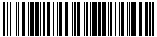 *nnnVnnn*Select Label Menu (IV) Option: Align Labels (IV)(Please make any initial adjustments before selecting the label device.) Print labels on DEVICE: VIRTUAL TELNET// <Enter> VIRTUAL*nnnVnnn**nnnVnnn**nnnVnnn*Is the label alignment correct? Yes// <Enter> (Yes)Is the label alignment correct? Yes// <Enter> (Yes)ErrorLevelError MessageReasonWhy message is being displayedSystemNo Enhanced Order Checks can be performed.Vendor Database cannot be reached.The connectivity to the vendor database has gone down. A MailMan message is sent to the REDACTED mail group when the link goes down and when it comes back up.SystemNo Enhanced Order Checks can be performed.The connection to the vendor database has beendisabled.A user has executed the Enable/Disable Vendor Database Link [PSS ENABLE/DISABLE DB LINK] optionand disabled the interface.SystemNo Enhanced OrderChecks can be performedVendor databaseupdates are being processedThe vendor database (custom and standarddata) is being updated using the DATUP (Data Update) process.DrugEnhanced Order Checks cannot be performed for Local or Local Outpatient Drug:<DRUG NAME>Drug not matched to NDFThe local drug being ordered/ or on profile has not been matched to NDF. Matching the drug to a VA Product will eliminate this message.DrugOrder Checks could not be done for Remote Drug:<DRUG NAME>,please complete a manual check for Drug Interactions and Duplicate Therapy.If this error message is displayed, it means that the VA product that the local or remote drug being ordered/or on the local or remote profile does not have a GCNSEQNO or in rare cases, the GCNSEQNO assigned to the VA Product does not match up with a GCNSEQNO in the vendor database.Remote order indicator.DrugEnhanced OrderNo activeHighly unlikely that this error would beChecks cannot beDispense Drugseen. At the time the order check wasperformed forfoundbeing performed the orderable item didOrderable Item:not have an active dispense drug<OI NAME>associated.DrugEnhanced OrderNo active,The orderable item associate with an IVChecks cannot bemarked for IVFluid order did not have an active IVperformed forFluid Order EntryAdditive/IV Solution marked for IV fluidOrderable Item:IVorder entry use at the time the order check<OI NAME>Additive/Solutionwas executed. This is another error thefounduser will probably not see.SystemWhen such an error occurs, no drug interaction or duplicate therapy order checks will be performed. Other order checks that do not use the COTS database (FDB) will still be performed such as allergy/ADRs, duplicate drug (for outpatient only) and new CPRS order checks, etc.DrugThe second error level is for the drug and no drug interaction/duplicate therapy order checks will be performed for a specific drug. When you are processing an order, you may see a drug level error for a drug that is on the profile. This indicates that a drug interaction or duplicate therapy order check will not be performed for the drug in the order you are processing against this profile drug. Profile drug errors will only be shown once per patient session. So if you process several more orders, you will not see the error again. However, if you exit the option and at some later time reselect this patient to process new orders or take action on any existing orders, you will be shown the profile drug error once again.If a drug level error occurs on the drug in the order you are processing, no profile drug errors will be displayed. No order checks (duplicate therapy or drug interaction) will occur for the processing drug (prospective drug). The only exception to this is when you are processing an IV order with multiple prospective drugs (i.e. multiple additives).OrderThere is only one type of order level error for Drug Interactions and Duplicate Therapy Order checks that you will see. However, functionally it is treated as a drug level error and will be displayed with other drug level errors. Most of the order level errors that you will see will be generated when dosage order checksare performed.